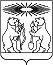 О внесении изменений в постановление администрации Северо-Енисейского района «Об утверждении муниципальной программы «Развитие социальных отношений, рост благополучия и защищенности граждан в Северо-Енисейском районе» (актуальная редакция с учетом изменений, внесенных постановлениями администрации Северо-Енисейского района от 31.10.2019 № 407-п, от 14.11.2019 № 427-п, от 16.12.2019 № 494-п, от 28.01.2020 № 33-п, от 21.04.2020  № 142-п, от 02.07.2020 № 276-п, от 22.07.2020 № 299-п, от 05.10.2020 № 391-п, от 30.10.2020 № 493-п, от 11.12.2020 № 548-п, от 22.12.2020 № 567-п, от 22.03.2021 № 142-п, от 07.06.2021 № 246-п, от 15.06.2021 № 259-п, от 23.06.2021 № 270-п, от 09.07.2021  № 282-п, от 09.07.2021 № 289-п, от 30.08.2021 № 316-п, от 05.10.2021 № 356-п, от 28.10.2021 № 380-п, от 01.11.2021 № 392-п, от 10.12.2021 № 458-п, от 24.12.2021 № 486-п, от 24.12.2021 № 487-п, от 23.03.2022 № 123-п, от 22.04.2022 № 181-п, от 16.05.2022 № 212-п, от 24.05.2022 № 219-п, от 08.06.2022 № 256-п, от  17.06.2022 № 279-п, от 28.07.2022 № 350-п, от 13.09.2022 № 391-п, от 01.11.2022 № 464-п, от 02.11.2022 № 469-п, от 06.12.2022 № 538-п, от 26.12.2022 № 608-п, от 12.01.2023 № 15-п, от 14.02.2023 № 70-п)В соответствии со статьей 179 Бюджетного кодекса Российской Федерации, статьей 15 Федерального закона от 06.10.2003 №131-ФЗ «Об общих принципах организации местного самоуправления в Российской Федерации», постановлением администрации Северо-Енисейского района от 29.07.2013 № 364-п «Об утверждении Порядка принятия решений о разработке муниципальных программ Северо-Енисейского района, их формирования и реализации», распоряжением администрации Северо-Енисейского района от 30.07.2013 № 650-ос «Об утверждении перечня муниципальных программ  Северо-Енисейского района», руководствуясь пунктом 6 статьи 11, статьей 34 Устава Северо-Енисейского района, ПОСТАНОВЛЯЮ:1. Внести в постановление администрации Северо-Енисейского района от 17.09.2019 № 336-п «Об утверждении муниципальной программы «Развитие социальных отношений, рост благополучия и защищенности граждан в Северо-Енисейском районе» (в редакции постановлений от 31.10.2019 № 407-п, от 14.11.2019 № 427-п, от 16.12.2019 № 494-п, от 28.01.2020 № 33-п, от 21.04.2020  № 142-п, от 02.07.2020 № 276-п, от 22.07.2020 № 299-п, от 05.10.2020 № 391-п, от 30.10.2020 № 493-п, от 11.12.2020 № 548-п, от 22.12.2020 № 567-п, от 22.03.2021 № 142-п, от 07.06.2021 № 246-п, от 15.06.2021 № 259-п, от 23.06.2021 № 270-п, от 09.07.2021  № 282-п, от 09.07.2021 № 289-п, от 30.08.2021 № 316-п, от 05.10.2021 № 356-п, от 28.10.2021 № 380-п, от 01.11.2021 № 392-п, от 10.12.2021 № 458-п, от 24.12.2021 № 486-п, от 24.12.2021 № 487-п, от 23.03.2022 № 123-п, от 22.04.2022 № 181-п, от 16.05.2022 № 212-п, от 24.05.2022 № 219-п, от 08.06.2022 № 256-п, от  17.06.2022 № 279-п, от 28.07.2022 № 350-п, от 13.09.2022 № 391-п, от 01.11.2022 № 464-п, от 02.11.2022 № 469-п, от 06.12.2022 № 538-п, от 26.12.2022 № 608-п, от 12.01.2023 № 15-п) (далее – постановление) изменения путем изложения приложения к постановлению в новой редакции, согласно приложению к настоящему постановлению.2. Опубликовать настоящее постановление в газете «Северо-Енисейский вестник» и разместить на официальном сайте Северо-Енисейского района в информационно-телекоммуникационной сети «Интернет» (www.admse.ru).3. Настоящее постановление вступает в силу со дня его официального опубликования в газете «Северо-Енисейский  вестник».Глава Северо-Енисейского района       			                     А.Н. РябцевПриложениек постановлению администрации «О внесении измененийв постановление администрации Северо-Енисейского района «Об утверждении муниципальной программы «Развитие социальных отношений, рост благополучия и  защищенности  граждан в Северо-Енисейском районе» от 17.09.2019 №  336-п (в новой редакции  постановления администрацииСеверо-Енисейского района от 14.02.2023 № 70-п)Муниципальная программа«Развитие социальных отношений, рост благополучия и защищенности граждан в Северо-Енисейском районе»(далее – муниципальная программа)1. Паспорт2. Характеристика текущего состояния сферы социальной поддержки населения Северо-Енисейского районаГосударственная политика Российской Федерации в области социальной поддержки граждан формируются в соответствии с положениями Конституции Российской Федерации, согласно которой в Российской Федерации обеспечивается государственная поддержка семьи, материнства, отцовства и детства, инвалидов и пожилых граждан. В соответствии с частью 5 статьи 20 Федерального закона от 06.10.2003 № 131-ФЗ «Об общих принципах организации местного самоуправления в Российской Федерации» органы местного самоуправления вправе устанавливать за счет средств бюджета муниципального образования (за исключением финансовых средств, передаваемых местному бюджету на осуществление целевых расходов) дополнительные меры социальной поддержки и социальной помощи для отдельных категорий граждан вне зависимости от наличия в федеральных законах положений, устанавливающих указанное право.Стратегией социально-экономического развития Северо-Енисейского района Красноярского края на период до 2030 года предусмотрено повышение эффективности социальной поддержки нуждающимся гражданам пожилого возраста, семьям, имеющим детей, лицам с ограниченными возможностями здоровья, в том числе детям-инвалидам; гражданам, имеющим знаки отличия Северо-Енисейского района.Реализация муниципальной программы позволяет предоставить финансовую поддержку отдельным категориям граждан, таким образом, создаст условия для повышения доходов отдельных категорий граждан, в том числе семей с детьми, и способствует достижению целей национального проекта «Демография».По состоянию на 1 октября 2022 года в отделе по делам семьи, детства и социальной поддержки граждан администрации Северо-Енисейского района на учете состоят 2232 человек, в том числе граждан:- награжденных знаками отличия Северо-Енисейского района «Ветеран золотодобычи 20 лет» - 78 человека; «Ветеран золотодобычи 25 лет» -153 человек; - Почетных граждан Северо-Енисейского района – 9 человек; вдов Почетных граждан Северо-Енисейского района – 1 человек;- неработающих граждан, имеющих длительный трудовой стаж в Северо-Енисейском районе (женщины не менее 25 лет и мужчины не менее 30 лет) – 671 человек;- неработающих пенсионеров, достигших возраста 55 лет женщины и 60 лет мужчины, имеющих стаж работы в Северо-Енисейском районе не менее 10 лет – 916 человек; - ветеранов боевых действий – 65 человек; - участников Великой Отечественной войны – 1 человек;- тружеников тыла – 3 человека;- граждан, достигших возраста 80 лет и старше – 142 человека; - детей – инвалидов – 42 человека, инвалидов старше 18 лет – 424 человека; - семей, находящихся в социально опасном положении – 10; - многодетных семей – 118,- беременных женщин – 40 человек.В Северо-Енисейском районе проживают совершеннолетние недееспособные граждане, которые по состоянию здоровья не могут самостоятельно осуществлять и защищать свои права, исполнять свои обязанности, так по состоянию на 1 октября 2022 года 12 человек указанной категории находятся под опекой, 1 человек находится под надзором в КГБУ СО КЦСОН «Северо-Енисейский». Кроме этого, в Северо-Енисейском районе проживают 327 человек из числа одиноко проживающих пенсионеров и одиноко проживающих супружеских пар пенсионеров, достигших возраста 70 лет и старше, нуждающихся в социальном сопровождении.В последние годы отмечается увеличение в составе населения Северо-Енисейского района доли граждан старшего поколения. Актуальными проблемами для данной категории населения являются малообеспеченность, низкая социальная активность, одиночество. Эти обстоятельства обуславливают необходимость принятия мер, направленных на усиление социальной защищенности граждан пожилого возраста.В Северо-Енисейском районе уже более 18 лет предоставляются дополнительные меры социальной поддержки для отдельных категорий граждан с целью повышения уровня и качества их жизни за счет средств бюджета района.Дополнительные меры социальной поддержки для отдельных категорий граждан предоставляются в виде ежемесячных и единовременных выплат. Получателями дополнительных мер социальной поддержки для отдельных категорий граждан являются беременные женщины, семьи с новорожденными детьми, семьи с детьми-инвалидами, малообеспеченные семьи, семьи, где дети являются студентами образовательных организаций высшего образования и профессиональных образовательных организаций Красноярского края, граждане, награжденные знаками отличия Северо-Енисейского района, Почетные граждане Северо-Енисейского района, неработающие граждане, имеющие длительный трудовой стаж в Северо-Енисейском районе и другие категории граждан.Дополнительные меры социальной поддержки для отдельных категорий граждан актуальны и востребованы населением Северо-Енисейского района, создают условия для улучшения его социально-экономического положения.Отдельными направлениями социальной политики Северо-Енисейского района являются исполнение переданных, в соответствии с Законами Красноярского края, отдельных государственных полномочий по созданию и обеспечению деятельности комиссий по делам несовершеннолетних и защите их прав и по организации и осуществлению деятельности по опеке и попечительству в отношении совершеннолетних граждан, а также в сфере патронажа.В рамках реализации муниципальной программы предусмотрена выплата пенсии за выслугу лет лицам, замещавшим должности муниципальной службы и муниципальные должности на постоянной основе в органах местного самоуправления в Северо-Енисейском районе Красноярского края.С 2022 года реализуются дополнительные меры социальные поддержки гражданам, заключившим контракт и направляемым для участия в специальной военной операции на территориях Донецкой Народной Республики, Луганской Народной Республики и Украины.Настоящая муниципальная программа устанавливает приоритеты, определяет цели, задачи и основные мероприятия по решению вышеуказанных направлений социальной политики Северо-Енисейского района.3. Основные цели и задачи муниципальной программыПриоритетными направлениями социальной политики в Северо-Енисейском районе, в соответствии со стратегией социально-экономического развития Северо-Енисейского района на период до 2030 года, являются:- повышение эффективности социальной поддержки граждан пожилого возраста, семей, имеющих детей, лиц с ограниченными возможностями здоровья, в том числе детей-инвалидов, граждан, имеющих знаки отличия Северо-Енисейского района;- открытость деятельности, взаимодействие с общественностью.Для реализации указанных направлений разработан и проводится комплекс мероприятий, направленных на:-улучшение демографической ситуации, укрепление системы социальной поддержки семьи с целью профилактики семейного неблагополучия и предупреждения социального сиротства и др.;-повышение уровня и качества жизни для отдельных категорий граждан, в том числе на совершенствование системы социальной поддержки граждан на основе адресности в предоставлении дополнительных мер социальной поддержки.С учетом вышеизложенного, основной целью муниципальной программы является повышение качества жизни и степени социальной защищенности отдельных категорий граждан.Для достижения целей муниципальной программы необходимо решение следующих задач:1. Проведение мероприятий по профилактике безнадзорности, правонарушений и преступлений несовершеннолетних, социального сиротства.2. Осуществление переданных государственных полномочий по организации и осуществлению деятельности по опеке и попечительству в отношении совершеннолетних граждан, а также в сфере патронажа.3. Предоставление дополнительных мер социальной поддержки отдельным категориям граждан для повышения качества их жизни и степени социальной защищенности.4. Осуществление выплаты пенсии за выслугу лет лицам, замещавшим должности муниципальной службы и муниципальные должности на постоянной основе в органах местного самоуправления Северо-Енисейского района Красноярского края. 5. Приобретение воспитанникам дошкольных образовательных организаций Северо-Енисейского района, обучающимся общеобразовательных организаций Северо-Енисейского района, детям, не посещающим дошкольные образовательные организации и общеобразовательные организации Северо-Енисейского района, подарков Главы Северо-Енисейского района к Новому году.6. Приобретение первоклассникам образовательных организаций Северо-Енисейского района подарков Главы Северо-Енисейского района ко Дню знаний.7. Предоставление дополнительных мер социальной поддержки гражданам, заключившим контракт и направляемым для участия в специальной военной операции на территориях Донецкой Народной Республики, Луганской Народной Республики и Украины.8. Предоставление социальной поддержки выпускникам 11-х классов школ Северо-Енисейского района за счет безвозмездных поступлений в бюджет Северо-Енисейского района.Реализация мероприятий муниципальной программы будет способствовать достижению следующих социально-экономических результатов:- повышению эффективности работы органов и учреждений системы профилактики безнадзорности и правонарушений несовершеннолетних Северо-Енисейского района;- качественному исполнению переданных государственных полномочий по организации и осуществлению деятельности по опеке и попечительству в отношении совершеннолетних граждан, а также в сфере патронажа;- усилению адресности при предоставлении дополнительных мер социальной поддержки для отдельных категорий граждан;- обеспечению качественной реализации права лиц, замещавших должности муниципальной службы и муниципальные должности на постоянной основе в органах местного самоуправления Северо-Енисейского района Красноярского края на пенсионное обеспечение;- обеспечению воспитанников дошкольных образовательных организаций Северо-Енисейского района, обучающихся общеобразовательных организаций Северо-Енисейского района, детей, не посещающих дошкольные образовательные организации и общеобразовательные организации Северо-Енисейского района, подарками Главы Северо-Енисейского района к Новому году;- обеспечению первоклассников образовательных организаций Северо-Енисейского района подарками Главы Северо-Енисейского района ко Дню знаний;- предоставлению дополнительных мер социальной поддержки гражданам, заключившим контракт и направляемым для участия в специальной военной операции на территориях Донецкой Народной Республики, Луганской Народной Республики и Украины.- оказанию социальной поддержки выпускникам 11-х классов школ Северо-Енисейского района за счет безвозмездных поступлений в бюджет Северо-Енисейского района.Решение задач муниципальной программы характеризуется достижением целевых показателей муниципальной программы.4. Прогноз конечных результатов реализации муниципальной программы, характеризующих целевое состояние уровня икачества жизни населения Северо-Енисейского районаСвоевременная и в полном объеме реализация мероприятий муниципальной программы позволит:- создать условия для внедрения в работу органов и учреждений системы профилактики безнадзорности и правонарушений несовершеннолетних эффективных технологий социальной работы;- эффективно организовать работу по опеке и попечительству в отношении совершеннолетних граждан, а также в сфере патронажа;- создать условия для укрепления института семьи, поддержки престижа материнства и отцовства, развития и сохранения семейных ценностей;- предоставить дополнительные меры социальной поддержки отдельным категориям граждан в соответствии с муниципальными правовыми актами;- обеспечить социальную поддержку и содействие в социальной адаптации граждан, попавших в трудную жизненную ситуацию или находящихся в социально опасном положении;- обеспечить реализацию права лиц, замещавших должности муниципальной службы и муниципальные должности в органах местного самоуправления Северо-Енисейского района Красноярского края на пенсионное обеспечение;- обеспечить воспитанников дошкольных образовательных организаций Северо-Енисейского района, обучающихся общеобразовательных организаций Северо-Енисейского района, детей, не посещающих дошкольные образовательные организации и общеобразовательные организации Северо-Енисейского района, подарками Главы Северо-Енисейского района к Новому году;- обеспечить первоклассников образовательных организаций Северо-Енисейского района подарками Главы Северо-Енисейского района ко Дню знаний;- предоставить дополнительные меры социальной поддержки гражданам, заключившим контракт и направляемым для участия в специальной военной операции на территориях Донецкой Народной Республики, Луганской Народной Республики и Украины;- оказать социальную поддержку выпускникам 11- классов школ Северо-Енисейского района за счет безвозмездных поступлений в бюджет Северо-Енисейского района.Таким образом, реализация комплекса мероприятий муниципальной программы позволит в целом обеспечить достижение целей муниципальной программы.5. Информация по подпрограммам и отдельным мероприятиям муниципальной программы5.1. Подпрограмма 1 «Профилактика безнадзорности и правонарушений несовершеннолетних на территории Северо-Енисейского района» (далее – Подпрограмма 1)	Целью Подпрограммы 1 является эффективное исполнение переданных государственных полномочий по созданию и обеспечению деятельности комиссии по делам несовершеннолетних и защите их прав.В ходе реализации поставленной цели решаются следующие задачи:- проведение мероприятий по профилактике безнадзорности, правонарушений и преступлений несовершеннолетних, социального сиротства;- повышение качества работы и эффективности взаимодействия субъектов системы профилактики безнадзорности и правонарушений несовершеннолетних, социального сиротства.Решение задач Подпрограммы 1 осуществляется путем реализации мероприятий Подпрограммы 1, указанных в приложении 1 к настоящей Подпрограмме.Реализация мероприятий Подпрограммы 1 позволит провести ряд организационных и методических мероприятий для органов и учреждений системы профилактики безнадзорности и правонарушений несовершеннолетних Северо-Енисейского района по профилактике совершения несовершеннолетними преступлений, правонарушений и антиобщественных действий (далее – органы системы профилактики), а также по профилактике социального сиротства в районе, будет способствовать внедрению в деятельность органов системы профилактики новых технологий социальной работы.5.2. Подпрограмма 2 «Реализация полномочий по организации и осуществлению деятельности по опеке и попечительству в отношении совершеннолетних граждан на территории Северо-Енисейского района» (далее – Подпрограмма 2)Целью Подпрограммы 2 является эффективное исполнение государственных полномочий по опеке и попечительству в отношении совершеннолетних граждан, а также в сфере патронажа.Во исполнение поставленной цели Подпрограммы 2 предусмотрен ряд задач:- совершенствование работы по опеке и попечительству в отношении совершеннолетних граждан, а также в сфере патронажа;- формирование положительного имиджа опекаемых семей, многопоколенческих связей современной семьи, укрепление и сохранение здоровья граждан пожилого возраста.Решение задач Подпрограммы 2 осуществляется путем реализации мероприятий Подпрограммы 2, указанных в приложении 1 к настоящей Подпрограмме.Реализация мероприятий Подпрограммы 2 позволит качественно реализовывать государственные полномочия по опеке и попечительству в отношении совершеннолетних граждан, а также в сфере патронажа.5.3. Подпрограмма 3 «Реализация дополнительных мер социальной поддержки граждан» (далее – Подпрограмма 3)Целью Подпрограммы 3 является повышение качества жизни и степени социальной защищенности отдельных категорий граждан путем предоставления дополнительных мер социальной поддержки для отдельных категорий граждан.Основными задачами Подпрограммы 3 являются:- своевременное и адресное предоставление дополнительных мер социальной поддержки для отдельных категорий граждан;- предоставление дополнительных мер социальной поддержки для отдельных категорий граждан в связи с праздничными днями и памятными датами.Дополнительные меры социальной поддержки для отдельных категорий граждан предоставляются в денежной форме, в том числе в виде:- ежемесячных денежных выплат беременным женщинам, семьям, где дети являются студентами образовательных организаций высшего образования и профессиональных образовательных организациях Красноярского края, неработающим гражданам, имеющим длительный трудовой стаж в Северо-Енисейском районе, малообеспеченным гражданам, гражданам, награжденным знаками отличия Северо-Енисейского района «Ветеран золотодобычи 20 лет», «Ветеран золотодобычи 25 лет»;- ежегодных денежных выплат ветеранам Великой Отечественной войны, ветеранам боевых действий, ликвидаторам последствий катастрофы на Чернобыльской АЭС, семьям, воспитывающим детей-инвалидов, пенсионерам, достигшим возраста 80 лет и старше, неработающим пенсионерам, имеющим стаж работы в Северо-Енисейском районе не менее 10 лет; - единовременных денежных выплат малообеспеченным семьям, находящимся в трудной жизненной ситуации, семьям с новорожденными детьми;- выплат лицам, удостоенным звания «Почетный гражданин Северо-Енисейского района», вдовам (вдовцам), лиц удостоенных звания «Почетный гражданин Северо-Енисейского района».Решение задач Подпрограммы 3 осуществляется путем реализации мероприятий Подпрограммы 3, указанных в приложении 1 к настоящей Подпрограмме.Реализация мероприятий позволит обеспечить достижение целей Подпрограммы 3, в том числе:- своевременно и в полном объеме выполнять обязательства Северо-Енисейского района по социальной поддержке отдельных категорий граждан, имеющих на нее право в соответствии с действующими муниципальными правовыми актами Северо-Енисейского района;- создать условия для повышения качества жизни отдельных категорий граждан с учетом адресного подхода, степени их социальной защищенности;- обеспечить доступность дополнительных мер социальной поддержки для нуждающихся в ней граждан.При этом доля граждан, получивших дополнительные меры социальной поддержки от числа граждан, обратившихся за их получением к 2025 году должна составить не менее 96%.5.4. Отдельное мероприятие «Выплата пенсии за выслугу лет лицам, замещавшим должности муниципальной службы и муниципальные должности на постоянной основе в органах местного самоуправления Северо-Енисейского района» (далее – Отдельное мероприятие).Целью Отдельного мероприятия муниципальной программы является реализация прав лиц, замещавших должности муниципальной службы и муниципальные должности на постоянной основе в органах местного самоуправления Красноярского края на пенсионное обеспечение за выслугу лет.Предоставление пенсии за выслугу лет лицам, замещавшим должности муниципальной службы и муниципальные должности на постоянной основе в органах местного самоуправления осуществляется на основании Закона Красноярского края от 24.04.2008 № 5-1565 «Об особенностях правового регулирования муниципальной службы в Красноярском крае», Закона Красноярского края от 26.06.2008 № 6-1832 «О гарантиях осуществления полномочий лиц, замещающих муниципальные должности в Красноярском крае», Устава Северо-Енисейского района, в соответствии с решением Северо-Енисейского районного Совета депутатов от 14.06.2011 № 303-20 «Об утверждении Положения о порядке выплаты пенсии за выслугу лет лицам, замещавшим должности муниципальной службы в органах местного самоуправления Северо-Енисейского района Красноярского края».5.5. Отдельное мероприятие «Обеспечение воспитанников дошкольных образовательных организаций Северо-Енисейского района, обучающихся общеобразовательных организаций Северо-Енисейского района, детей, не посещающих дошкольные образовательные организации и общеобразовательные организации Северо-Енисейского района, подарками Главы Северо-Енисейского района к Новому году» (далее – Отдельное мероприятие).Целью Отдельного мероприятия муниципальной программы является обеспечение воспитанников дошкольных образовательных организаций Северо-Енисейского района, обучающихся общеобразовательных организаций Северо-Енисейского района, детей, не посещающих дошкольные образовательные организации и общеобразовательные организации Северо-Енисейского района, подарками Главы Северо-Енисейского района к Новому году.Основной задачей Отдельного мероприятия является приобретение воспитанникам дошкольных образовательных организаций Северо-Енисейского района, обучающимся общеобразовательных организаций Северо-Енисейского района, детям, не посещающим дошкольные образовательные организации и общеобразовательные организации Северо-Енисейского района, подарков Главы Северо-Енисейского района к Новому году.К воспитанникам дошкольных образовательных организаций Северо-Енисейского района относятся дети, принятые на обучение по образовательным программам дошкольного образования на основании распорядительного акта дошкольной образовательной организации Северо-Енисейского района.К обучающимся общеобразовательных организаций Северо-Енисейского района относятся дети, принятые на обучение по основным общеобразовательным программам, в том числе дети-инвалиды, дети, находящиеся на длительном лечении, для которых образовательной организацией организовано обучение на дому.К детям, не посещающим дошкольные образовательные организации и общеобразовательные организации Северо-Енисейского района относятся дети дошкольного возраста с 0 лет и на текущий момент не принятые на обучение по образовательным программам дошкольного образования на основании распорядительного акта дошкольной образовательной организации Северо-Енисейского района, а также дети, не принятые на текущий момент на обучение по основным общеобразовательным программам и получающих образование вне организаций, осуществляющих образовательную деятельность (в форме семейного образования и самообразования).5.6. Отдельное мероприятие «Обеспечение первоклассников образовательных организаций Северо-Енисейского района подарками Главы Северо-Енисейского района ко Дню знаний» (далее – отдельное мероприятие).Целью Отдельного мероприятия муниципальной программы является обеспечение первоклассников образовательных организаций Северо-Енисейского района подарками Главы Северо-Енисейского района ко Дню знаний.Основной задачей Отдельного мероприятия является приобретение первоклассникам образовательных организаций северо-Енисейского района подарков Главы Северо-Енисейского района ко Дню знаний.5.7. Отдельное мероприятие «Дополнительные меры социальной поддержки граждан, заключивших контракт и направляемых для участия в специальной военной операции на территориях Донецкой Народной Республики, Луганской Народной Республики и Украины» (далее – Отдельное мероприятие).Целью Отдельного мероприятия муниципальной программы является оказание социальной поддержки гражданам, заключившим контракт и направляемым для участия в специальной военной операции на территориях Донецкой Народной Республики, Луганской Народной Республики и Украины.Основной задачей Отдельного мероприятия является предоставление дополнительных мер социальной поддержки гражданам, заключившим контракт и направляемым для участия в специальной военной операции на территориях Донецкой Народной Республики, Луганской Народной Республики и Украины.5.8. Отдельное мероприятие «Оказание социальной поддержки выпускникам 11-х классов школ Северо-Енисейского за счет безвозмездных поступлений в бюджет Северо-Енисейского»Целью Отдельного мероприятия  муниципальной программы является оказание социальной поддержки выпускникам 11-х классов школ Северо-Енисейского района за счет безвозмездных поступлений в бюджет  Северо-Енисейского района.Основной задачей Отдельного мероприятия является предоставление социальной поддержки выпускникам 11-х классов школ Северо-Енисейского района за счет безвозмездных поступлений в бюджет Северо-Енисейского района.6. Информация о ресурсном обеспеченииИнформация о ресурсном обеспечении и об источниках финансирования муниципальной программы с указанием главных распорядителей средств бюджета, а также по годам реализации приведены в приложениях 1 и 2 к настоящей муниципальной программе.Приложение 1к Паспорту муниципальной программы«Развитие социальных отношений, рост благополучияи защищенности граждан в Северо-Енисейском районе»Перечень целевых показателей муниципальной программы, с указанием планируемых к достижениюзначений в результате реализации муниципальной программы Приложение 1к муниципальной программе«Развитие социальных отношений, рост благополучияи защищенности граждан в Северо-Енисейском районе»Информация о ресурсном обеспечении муниципальной программыПриложение 2 к муниципальной программе«Развитие социальных отношений, рост благополучияи защищенности граждан в Северо-Енисейском районе»Информация об источниках финансирования подпрограмм, отдельных мероприятий муниципальной программыПриложение 3к муниципальной программе«Развитие социальных отношений, рост благополучияи защищенности граждан в Северо-Енисейском районе»1.Паспорт подпрограммы 12.Мероприятия Подпрограммы 1Перечень подпрограммных мероприятий приведен в приложении 2 к настоящей Подпрограмме 1.3.Механизм реализации Подпрограммы 1Заказчиком подпрограммы 1 является администрация Северо-Енисейского района.Главным распорядителем бюджетных средств является администрация Северо-Енисейского района.Финансовое обеспечение мероприятий осуществляется за счет средств бюджета Северо-Енисейского района в соответствии с мероприятиями подпрограммы согласно приложению № 2 к подпрограмме 1.Реализация мероприятий, предусмотренных подпрограммой 1, осуществляется в соответствии с Федеральным законом от 05.04.2013 № 44-ФЗ «О контрактной системе в сфере закупок товаров, работ, услуг для обеспечения государственных и муниципальных нужд».Проведение мероприятий по профилактике безнадзорности и правонарушений несовершеннолетних в соответствии с настоящей подпрограммой 1 в объемах, утвержденных решением Северо-Енисейского районного Совета депутатов о бюджете на соответствующий финансовый год и плановый период, осуществляет отдел по делам семьи, детства и социальной поддержки граждан администрации Северо-Енисейского района (далее – Отдел).	Мероприятия подпрограммы реализуются в ходе исполнения Комплексного плана работы комиссии по делам несовершеннолетних и защиты их прав Северо-Енисейского района на текущий год.Для информационного обеспечения деятельности органов и учреждений системы профилактики безнадзорности и правонарушений несовершеннолетних Северо-Енисейского района предусмотрено изготовление информационных раздаточных материалов по профилактике безнадзорности и правонарушений несовершеннолетних.Проведение мероприятий осуществляет отдел по делам семьи, детства и социальной поддержки граждан администрации Северо-Енисейского района.В ходе реализации мероприятия 1.1 перечня мероприятий планируется изготовление не менее 150 информационных раздаточных материалов в 2023, в 2025 годах.В ходе реализации мероприятия 1.2 перечня мероприятий по изготовлению брошюр – методических материалов для специалистов органов и учреждений системы профилактики безнадзорности и правонарушений несовершеннолетних осуществляется с целью  обеспечения органов и учреждений системы профилактики безнадзорности и правонарушений несовершеннолетних нормативными правовыми актами Российской Федерации, Красноярского края и Северо-Енисейского района, регулирующими их деятельность, планируется изготовление не менее 30 брошюр в 2024 году.4. Управление подпрограммой и контроль за исполнением подпрограммыКонтроль за реализацией подпрограммы 1 осуществляют Контрольно-счетная комиссия Северо-Енисейского района, администрация Северо-Енисейского района, Финансовое управление администрации Северо-Енисейского района, иные органы в пределах своих полномочий.Отдел экономического анализа и прогнозирования администрации Северо-Енисейского района ежегодно уточняет целевые показатели и затраты по подпрограммным мероприятиям, механизмы реализации подпрограммы 1, состав исполнителей, при необходимости вносит предложения (с обоснованиями) о продлении срока реализации подпрограммы.Отчеты о реализации мероприятий подпрограммы 1 формируются в соответствии с пунктами 6.5 - 6.9 Порядка, утвержденного постановлением администрации Северо-Енисейского района от 29.07.2013 № 364-п «Об утверждении Порядка принятия решений о разработке муниципальных программ Северо-Енисейского района, их формирования и реализации».Приложение 1к подпрограмме 1 «Профилактика безнадзорности и правонарушений несовершеннолетних на территории Северо-Енисейского района»,муниципальной программы «Развитие социальных отношений, рост благополучияи защищенности граждан в Северо-Енисейском районе»Перечень и значения показателей результативности подпрограммы 1Приложение 2 к подпрограмме 1 «Профилактика безнадзорности и правонарушений несовершеннолетних на территории Северо-Енисейского района» муниципальной программы «Развитие социальных отношений, рост благополучия и защищенности граждан в Северо-Енисейском районе»Перечень мероприятий подпрограммы 1 с указанием объема средств на их реализацию и ожидаемых результатовПриложение 4к муниципальной программе«Развитие социальных отношений, рост благополучияи защищенности граждан в Северо-Енисейском районе»1.Паспорт подпрограммы 22.Мероприятия Подпрограммы 2Перечень подпрограммных мероприятий приведен в приложении 2 к настоящей подпрограмме 2.3.Механизм реализации Подпрограммы 2Заказчиком подпрограммы 2 является администрация Северо-Енисейского района.Главным распорядителем бюджетных средств является администрация Северо-Енисейского района.Финансовое обеспечение мероприятий осуществляется за счет средств бюджета Северо-Енисейского района в соответствии с мероприятиями подпрограммы 2 согласно приложению 2 к подпрограмме 2.Реализация мероприятий, предусмотренных подпрограммой 2, осуществляется в соответствии с Федеральным законом от 05.04.2013 № 44-ФЗ «О контрактной системе в сфере закупок товаров, работ, услуг для обеспечения государственных и муниципальных нужд».Проведение мероприятий подпрограммы 2 осуществляется в объемах, утвержденных решением Северо-Енисейского районного Совета депутатов о бюджете на соответствующий финансовый год и плановый период отделом по делам семьи, детства и социальной поддержки граждан администрации Северо-Енисейского района (далее – Отдел).	Задача: реализация мероприятий по опеке и попечительству в отношении совершеннолетних граждан, а также в сфере патронажа.На решение данной задачи направлены мероприятия по установлению опеки или попечительства либо помещение под надзор в медицинские организации, организации, оказывающие социальные услуги, иные организации совершеннолетних недееспособных или ограниченных в дееспособности граждан осуществляется путем проведения  комплекса организационных мероприятий по защите прав и интересов совершеннолетних граждан.В течение года осуществляется контроль за исполнением обязанностей опекуна и попечителя, соблюдением прав и интересов совершеннолетних недееспособных или ограниченных в дееспособности граждан. Для информационного сопровождения данной работы предусмотрено изготовление информационных материалов по вопросам опеки, попечительства в отношении совершеннолетних граждан, а также в сфере патронажа осуществляется в целях информационного обеспечения населения Северо-Енисейского района раздаточным материалом.4. Управление подпрограммой 2 и контроль за исполнением подпрограммы 2Контроль за реализацией подпрограммы 2 осуществляют Контрольно-счетная комиссия Северо-Енисейского района, администрация Северо-Енисейского района, Финансовое управление администрации Северо-Енисейского района, иные органы в пределах своих полномочий.Отдел экономического анализа и прогнозирования администрации Северо-Енисейского района ежегодно уточняет целевые показатели и затраты по подпрограммным мероприятиям, механизмы реализации подпрограммы 2, состав исполнителей, при необходимости вносит предложения (с обоснованиями) о продлении срока реализации подпрограммы 2.Отчеты о реализации мероприятий подпрограммы 2 формируются в соответствии с пунктами 6.5 - 6.9 Порядка, утвержденного постановлением администрации Северо-Енисейского района от 29.07.2013 № 364-п «Об утверждении Порядка принятия решений о разработке муниципальных программ Северо-Енисейского района, их формирования и реализации».Приложение 1к подпрограмме 2 «Реализация полномочий по организациии осуществлению деятельности по опеке и попечительству в отношениисовершеннолетних граждан на территории Северо-Енисейского района»,муниципальной программы «Развитие социальных отношений, рост благополучияи защищенности граждан в Северо-Енисейском районе»Перечень и значения показателей результативности подпрограммы 2Приложение 2к подпрограмме 2 «Реализация полномочий по организациии осуществлению деятельности по опеке и попечительству в отношениисовершеннолетних граждан на территории Северо-Енисейского района»муниципальной программы «Развитие социальных отношений, рост благополучия и защищенности граждан в Северо-Енисейском районе»Перечень мероприятий подпрограммы 2 с указанием объема средств на их реализацию и ожидаемых результатовПриложение 5к муниципальной программе«Развитие социальных отношений, рост благополучияи защищенности граждан в Северо-Енисейском районе1.Паспорт подпрограммы 32. Мероприятия Подпрограммы 3Перечень подпрограммных мероприятий приведен в приложении 2 к настоящей подпрограмме 3.3. Механизм реализации Подпрограммы 3Финансирование подпрограммы 3 осуществляется за счет средств бюджета Северо-Енисейского района.Главным распорядителем бюджетных средств является Администрация Северо-Енисейского района.Предоставление дополнительных мер социальной поддержки для отдельных категорий граждан в соответствии с настоящей подпрограммой 3 в объемах, утвержденных решением Северо-Енисейского районного Совета депутатов о бюджете на соответствующий финансовый год и плановый период, осуществляет администрация Северо-Енисейского района в лице отдела по делам семьи, детства и социальной поддержки граждан администрации Северо-Енисейского района (далее – Отдел).Предоставление дополнительных мер социальной поддержки для отдельных категорий граждан (далее – дополнительные меры социальной поддержки) осуществляется в денежной форме.Для получения дополнительных мер социальной поддержки заявитель или его уполномоченный представитель представляет в Отдел заявление с указанием способа выплаты, а также способа направления уведомления о принятом решении (по электронной почте или на бумажном носителе) с приложением необходимых для предоставления дополнительных мер социальной поддержки документов, предусмотренных настоящей подпрограммой, лично либо направляет их почтовым отправлением с уведомлением о вручении и описью вложения.В случае направления документов почтовым отправлением копии документов заверяются организациями, выдавшими соответствующие документы, или нотариально.В случае представления документов заявителем (уполномоченным представителем заявителя) лично представляются копии документов, заверенные организациями, выдавшими соответствующие документы, или нотариально. Копии документов, не заверенные организацией, выдавшей соответствующие документы, или нотариально, представляются с предъявлением оригинала.В случае, если документы, необходимые для предоставления дополнительных мер социальной поддержки, находятся в распоряжении государственных органов, органов местного самоуправления либо подведомственных государственным органах или органам местного самоуправления организаций, участвующих в предоставлении государственных и муниципальных услуг, и не были представлены заявителем (уполномоченным представителем заявителя) по собственной инициативе, Отдел в течение 5 рабочих дней со дня регистрации заявления запрашивает указанные документы (содержащуюся в них информацию) в порядке межведомственного информационного взаимодействия.Отдел регистрирует заявление на предоставление дополнительных мер социальной поддержки в день его поступления в Отдел.В случае, если заявление с документами поступили в Отдел в форме электронного документа (пакета документов) в нерабочее время (в том числе в праздничный или выходной день), то оно регистрируется в первый рабочий день, следующий за днем его поступления в Отдел.Решения о назначении (отказе в назначении) дополнительных мер социальной поддержки принимается Отделом в соответствии с порядками их предоставления согласно приложениям к подпрограмме 3.Выплату дополнительных мер социальной поддержки осуществляет отдел бухгалтерского учета и отчетности администрации Северо-Енисейского района.3.1. Механизм предоставления дополнительных мер социальной поддержки для отдельных категорий граждан.Задача 1. Своевременное и адресное предоставление дополнительных мер социальной поддержки для отдельных категорий граждан	1.1.1. Мероприятия 1.1, 1.2, 1.3 перечня мероприятий подпрограммы 3 по предоставлению дополнительных мер социальной поддержки для отдельных категорий граждан, удостоенных звания «Почетный гражданин Северо-Енисейского района»  осуществляются в порядке согласно приложению 3 к подпрограмме 3.1.1.2. Мероприятия 1.4 перечня мероприятий подпрограммы 3 по предоставлению дополнительных мер социальной поддержки для отдельных категорий граждан – вдовам (вдовцам) лиц, удостоенных звания «Почетный гражданин Северо-Енисейского района» в виде компенсации расходов по оплате жилья и коммунальных услуг осуществляются в порядке согласно приложению 4 к подпрограмме 3.	1.1.3. Мероприятия 1.5, 1.6 перечня мероприятий подпрограммы 3 по предоставлению дополнительных мер социальной поддержки для отдельных категорий граждан, награжденных знаком отличия Северо-Енисейского района, осуществляются в порядке согласно приложению 5 к подпрограмме 3.1.1.4. Мероприятие 1.7 перечня мероприятий подпрограммы 3 по предоставлению дополнительных мер социальной поддержки для отдельных категорий граждан – неработающим пенсионерам в виде ежемесячных денежных выплат осуществляется в порядке согласно приложению 6 к подпрограмме 3.1.1.5. Мероприятие 1.8 перечня мероприятий подпрограммы 3 по предоставлению дополнительных мер социальной поддержки для отдельных категорий граждан - семьям с новорожденными детьми в виде единовременной денежной выплаты осуществляется в порядке согласно приложению 7 к подпрограмме 3.1.1.6. Мероприятие 1.9 перечня мероприятий подпрограммы 3 по предоставлению дополнительных мер социальной поддержки для отдельных категорий граждан - беременным женщинам в виде ежемесячной денежной выплаты осуществляется в порядке согласно приложению 8 к программе 3.1.1.7. Мероприятие 1.10 перечня мероприятий подпрограммы 3 по предоставлению дополнительных мер социальной поддержки для отдельных категорий граждан, обучающихся в образовательных организациях высшего образования и профессиональных образовательных организациях Красноярского края в виде ежемесячной денежной выплаты осуществляется в порядке согласно приложению 9 к подпрограмме 3.1.1.8. Мероприятие 1.11 перечня мероприятий подпрограммы 3 по предоставлению дополнительных мер социальной поддержки для отдельных категорий граждан, находящихся в трудной жизненной ситуации, в виде единовременной денежной выплаты осуществляется в порядке согласно приложению 10 к подпрограмме 3.1.1.9. Мероприятие 1.12 перечня мероприятий подпрограммы 3 по предоставлению дополнительных мер социальной поддержки для отдельных категорий граждан в виде ежемесячной денежной выплаты осуществляется в порядке согласно приложению 11 к подпрограмме 3.1.1.10. Мероприятие 1.13 перечня мероприятий подпрограммы 3 по предоставлению дополнительных мер социальной поддержки для отдельных категорий граждан – неработающим пенсионерам в виде единовременной денежной выплаты на приобретение овощей осуществляется в порядке согласно приложению 12 к подпрограмме 3.Задача 2. Предоставление дополнительных мер социальной поддержки для отдельных категорий граждан к праздничным дням и памятным датам.2.2.1. Мероприятие 1.14 перечня мероприятий подпрограммы 3 по предоставлению дополнительных мер социальной поддержки для отдельных категорий граждан к праздничным дням и памятным датам осуществляется в виде единовременной денежной выплаты (далее в настоящем пункте – единовременная денежная выплата).Право на получение единовременной денежной выплаты имеют:- ко Дню защитника Отечества – инвалиды боевых действий и ветераны боевых действий, имеющие место жительства на территории Северо-Енисейского района по состоянию на 23 февраля текущего года;- к Международному Дню памяти жертв радиационных аварий и катастроф – ликвидаторы последствий катастрофы на Чернобыльской АЭС, проживающие в Северо-Енисейском районе по состоянию на 24 апреля текущего года;- к празднованию годовщины Победы в Великой Отечественной войне 1941-1945 годов - инвалиды и участники Великой Отечественной войны, лица, проработавшие в тылу в период с 22 июня 1941 года по 9 мая 1945 года не менее шести месяцев, исключая период работы на временно оккупированных территориях СССР, либо награжденные орденами или медалями СССР за самоотверженный труд в период Великой Отечественной войны (далее – труженики тыла), бывшие несовершеннолетние узники фашистских концлагерей, гетто и других мест принудительного содержания, созданных фашистами и их союзниками в период второй мировой войны, вдовы (вдовцы) инвалидов и участников Великой Отечественной войны, не вступившим в повторный брак, имеющие место жительства на территории Северо-Енисейского района по состоянию на 9 мая текущего года;- ко Дню защиты детей - семьи, воспитывающие детей-инвалидов, имеющие место жительства на территории Северо-Енисейского района по состоянию на 1 июня текущего года;- ко Дню пожилого человека - граждане, в возрасте 80 лет и старше, имеющие место жительства на территории Северо-Енисейского района, по состоянию на 1 октября текущего года; 	- к Новому году – инвалиды и участники Великой Отечественной войны, лица, проработавшие в тылу в период с 22 июня 1941 года по 9 мая 1945 года не менее шести месяцев, исключая период работы на временно оккупированных территориях СССР, либо награжденные орденами или медалями СССР за самоотверженный труд в период Великой Отечественной войны (далее – труженики тыла), бывшие несовершеннолетние узники фашистских концлагерей, гетто и других мест принудительного содержания, созданных фашистами и их союзниками в период второй мировой войны, вдовы (вдовцы) инвалидов и участников Великой Отечественной войны, не вступившим в повторный брак.Единовременная денежная выплата назначается в следующих размерах:- инвалидам боевых действий и ветеранам боевых действий - 1000 (одна тысяча) рублей;- ликвидаторам последствий катастрофы на Чернобыльской АЭС - 1000 (одна тысяча) рублей;- инвалидам и участникам Великой Отечественной войны - 10 000 (десять тысяч) рублей;- ветеранам Великой Отечественной войны из числа лиц, награжденных знаком «Жителю блокадного Ленинграда»; лицам, работавшим в годы войны на объектах противовоздушной обороны; местной противовоздушной обороны, на строительстве оборонительных сооружений, военно-морских баз, аэродромов и других военных объектов в пределах тыловых границ действующих фронтов, операционных зон действующих флотов, на прифронтовых участках железных и автомобильных дорог; членам экипажей судов транспортного флота, интернированных в начале Великой Отечественной войны в портах других государств; лицам, проработавших в тылу в период с 22 июня 1941 года по 9 мая 1945 года не менее шести месяцев, исключая период работы на временно оккупированных территориях СССР, лицам, награжденных орденами или медалями СССР за самоотверженный труд в период Великой Отечественной войны, бывшим несовершеннолетним узникам фашистских концлагерей, гетто и других мест принудительного содержания, созданных фашистами и их союзниками в период второй мировой войны, вдовам (вдовцам) инвалидов и участников Великой Отечественной войны, не вступившим в повторный брак - 5000 (пять тысяч) рублей;- семьям, воспитывающим детей-инвалидов в виде единовременной денежной выплаты - 1000 (одна тысяча) рублей, право на получение единовременной денежной выплаты имеет каждый ребенок-инвалид, имеющий место жительства в Северо-Енисейском районе по состоянию на 1 июня текущего года;- гражданам, достигшим возраста 80 лет и старше - 1000 (одна тысяча) рублей.Назначение единовременных денежных выплат осуществляет Отдел на основании электронной базы данных Отдела.Отдел бухгалтерского учета и отчетности администрации Северо-Енисейского района обеспечивает предоставление единовременных денежных выплат путем перечисления на счет, открытый в кредитной организации Российской Федерации либо через кассу администрации Северо-Енисейского района.Отдел в установленном порядке размещает информацию о предоставленных дополнительных мерах социальной поддержки для отдельных категорий граждан в Единой государственной информационной системе социального обеспечения.4. Управление подпрограммой 3 и контроль за исполнением подпрограммы 3Контроль за реализацией подпрограммы 3 осуществляют Контрольно-счетная комиссия Северо-Енисейского района, администрация Северо-Енисейского района, Финансовое управление администрации Северо-Енисейского района, иные органы в пределах своих полномочий.Отдел экономического анализа и прогнозирования администрации Северо-Енисейского района ежегодно уточняет целевые показатели и затраты по подпрограммным мероприятиям, механизмы реализации подпрограммы 3, состав исполнителей, при необходимости вносит предложения (с обоснованиями) о продлении срока реализации подпрограммы 3.Отчеты о реализации мероприятий подпрограммы 3 формируются в соответствии с пунктами 6.5 - 6.9 Порядка, утвержденного постановлением администрации Северо-Енисейского района от 29.07.2013 № 364-п «Об утверждении Порядка принятия решений о разработке муниципальных программ Северо-Енисейского района, их формирования и реализации».Приложение 1к подпрограмме 3«Реализация дополнительных мер социальной поддержки граждан»муниципальной программы «Развитие социальных отношений, рост благополучияи защищенности граждан в Северо-Енисейском районе»Перечень и значения показателей результативности подпрограммы 3Приложение 2к подпрограмме 3«Реализация дополнительных мер социальной поддержки граждан»муниципальной программы «Развитие социальных отношений, рост благополучия и защищенности граждан в Северо-Енисейском районе»Перечень мероприятий подпрограммы 3 с указанием объема средств на их реализацию и ожидаемых результатовПриложение 3к подпрограмме 3«Реализация дополнительных мер социальной поддержки граждан»муниципальной программы «Развитие социальных отношений, рост благополучияи защищенности граждан в Северо-Енисейском районе»ПОРЯДОКпредоставления дополнительных мер социальной поддержкидля отдельных категорий граждан, удостоенных звания «Почетный гражданин Северо-Енисейского района1. Порядок предоставления дополнительных мер социальной поддержки для отдельных категорий граждан (далее – Порядок, дополнительные меры социальной поддержки для отдельных категорий граждан), устанавливает процедуру предоставления дополнительных мер социальной поддержки для лиц, удостоенных звания «Почетный гражданин Северо-Енисейского района».2. Предоставление дополнительных мер социальной поддержки для отдельных категорий граждан осуществляет администрация Северо-Енисейского района в лице отдела по делам семьи, детства и социальной поддержки граждан (далее – Отдел), который принимает и регистрирует заявления граждан с прилагаемыми к ним документами, осуществляет проверку предоставленных документов и сведений, назначение и закрытие выплат дополнительных мер социальной поддержки для отдельных категорий граждан, уведомляет заявителей о принятом решении. 3. Право на получение дополнительных мер социальной поддержки для отдельных категорий граждан, удостоенных звания «Почетный гражданин Северо-Енисейского района» в виде компенсации расходов по оплате жилья и коммунальных услуг имеют лица, удостоенные звания «Почетный гражданин Северо-Енисейского района» в соответствии с «Положением о почетном гражданине Северо-Енисейского района», утвержденным решением Северо-Енисейского районного Совета депутатов от 26.06.2013 № 662-52 (далее – заявители). Компенсация расходов на оплату жилья и коммунальных услуг Почетным гражданам Северо-Енисейского района предоставляется в виде 100% компенсации расходов по оплате жилья и коммунальных услуг независимо от места проживания на территории Российской Федерации и площади занимаемого жилого помещения, начиная с месяца обращения (далее – компенсация расходов на оплату ЖКУ Почетным гражданам района). Для получения компенсации расходов на оплату ЖКУ Почетным гражданам района заявители либо уполномоченные представители заявителя предоставляют в Отдел:а) заявление о назначении дополнительных мер социальной поддержки  для отдельных категорий граждан по форме согласно приложению 1 к настоящему Порядку;б) копию паспорта гражданина Российской Федерации или иного документа, удостоверяющего личность заявителя;в) копию документа, подтверждающего полномочия лица на осуществление действий от имени заявителя, в случае, если с заявлением обращается уполномоченный представитель заявителя;г) копию удостоверения к нагрудному знаку «Почетный гражданин Северо-Енисейского района» или решение Северо-Енисейского районного Совета депутатов о присвоении звания «Почетный гражданин Северо-Енисейского района» (представляются по собственной инициативе заявителя);д) документы, подтверждающие право собственности или право пользования жилым помещением; е) документы, подтверждающие факт оплаты жилого помещения и коммунальных услуг за месяц, предшествующий месяцу подачи заявления;ж) в отношении граждан, удостоенных звания «Почетный гражданин Северо-Енисейского района», проживающих в населенных пунктах Северо-Енисейского района, функции уполномоченного представителя (заявителя) могут осуществлять главы администраций соответствующих населенных пунктов Северо-Енисейского района.В случае если документы, указанные в подпункте «г» не были представлены заявителем (уполномоченным представителем заявителя) по собственной инициативе, то Отдел в течение 5 рабочих дней со дня регистрации заявления направляет межведомственный запрос о предоставлении копии решения Северо-Енисейского районного Совета депутатов о присвоении звания «Почетный гражданин Северо-Енисейского района».После назначения дополнительных мер социальной поддержки для отдельных категорий граждан, удостоенных звания «Почетный гражданин Северо-Енисейского района» в виде компенсации расходов по оплате жилья и коммунальных услуг, заявитель ежемесячно предоставляет в Отдел документы, подтверждающие факт оплаты жилого помещения и коммунальных услуг. Компенсация расходов по оплате жилья и коммунальных услуг предоставляется на основании документов, подтверждающих факт оплаты жилого помещения и коммунальных услуг в размере понесенных заявителем затрат, но не более, чем за два предыдущих месяца. 4. Право на получение дополнительных мер социальной поддержки для отдельных категорий граждан, удостоенных звания «Почетный гражданин Северо-Енисейского района» в виде компенсации стоимости приобретенной путевки на санаторно-курортное лечение имеют лица, удостоенные звания «Почетный гражданин Северо-Енисейского района», в соответствии с «Положением о почетном гражданине Северо-Енисейского района», утвержденным решением Северо-Енисейского районного Совета депутатов от 26.06.2013 № 662-52 (далее – заявители). Компенсация стоимости путевки на санаторно-курортное лечение Почетным гражданам Северо-Енисейского района предоставляется в виде 100% компенсации стоимости приобретенной путевки на санаторно-курортное лечение в санаториях, расположенных на территории Российской Федерации не чаще одного раза в год, при условии проживания на территории Северо-Енисейского района (далее - компенсация стоимости путевки на санаторно-курортное лечение).Для получения компенсации стоимости путевки на санаторно-курортное лечение далее – заявители либо уполномоченные представители заявителя предоставляют в Отдел:а) заявление о назначении дополнительных мер социальной поддержки для отдельных категорий граждан по форме согласно приложению 1 к настоящему Порядку;б) копию паспорта гражданина Российской Федерации или иного документа, удостоверяющего личность заявителя;в) копию документа, подтверждающего полномочия лица на осуществление действий от имени заявителя, в случае, если с заявлением обращается уполномоченный представитель заявителя;г) копию удостоверения к нагрудному знаку «Почетный гражданин Северо-Енисейского района» или решение Северо-Енисейского районного Совета депутатов о присвоении звания «Почетный гражданин Северо-Енисейского района» (представляются по собственной инициативе заявителя);д) документы, подтверждающие расходы по оплате приобретенной путевки на санаторно-курортное лечение (договор оказания санаторно-курортных (оздоровительных) услуг, отрывной талон к путевке на санаторно-курортное лечение, кассовый чек или квитанция к приходному кассовому ордеру об оплате путевки);е) копию документа, подтверждающего регистрацию заявителя по месту жительства, по месту пребывания в населенных пунктах Северо-Енисейского района.В случае если документы, указанные в подпункте «г» не были представлены заявителем (уполномоченным представителем заявителя) по собственной инициативе, то Отдел в течение 5 рабочих дней со дня регистрации заявления направляет межведомственный запрос о предоставлении копии решения Северо-Енисейского районного Совета депутатов о присвоении звания «Почетный гражданин Северо-Енисейского района».5. Право на получение дополнительных мер социальной поддержки для отдельных категорий граждан, удостоенных звания «Почетный гражданин Северо-Енисейского района» в виде компенсации стоимости проезда к месту санаторно-курортного лечения и обратно имеют лица, удостоенные звания «Почетный гражданин Северо-Енисейского района», в соответствии с «Положением о почетном гражданине Северо-Енисейского района», утвержденного решением Северо-Енисейского районного Совета депутатов от 26.06.2013 № 662-52 (далее – заявители). Компенсация стоимости проезда на санаторно-курортное лечение и обратно Почетным гражданам Северо-Енисейского района предоставляется в виде 100% компенсации стоимости проезда к месту санаторно-курортного лечения и обратно в пределах Российской Федерации не чаще одного раза в год, при условии проживания на территории Северо-Енисейского района (далее – компенсация стоимости проезда на санаторно-курортное лечение Почетным гражданам района).Для получения компенсации стоимости проезда на санаторно-курортное лечение заявители либо уполномоченные представители заявителя предоставляют в Отдел:а) заявление о назначении мер социальной поддержки для отдельных категорий граждан по форме согласно приложению 1 к настоящему Порядку;б) копию паспорта гражданина Российской Федерации или иного документа, удостоверяющего личность заявителя;в) копию документа, подтверждающего полномочия лица на осуществление действий от имени заявителя, в случае, если с заявлением обращается уполномоченный представитель заявителя;г) копию удостоверения к нагрудному знаку «Почетный гражданин Северо-Енисейского района» или решение Северо-Енисейского районного Совета депутатов о присвоении звания «Почетный гражданин Северо-Енисейского района» (представляются по собственной инициативе заявителя);д) документы, подтверждающие стоимость проезда к месту санаторно-курортного лечения и обратно – в размере фактических расходов, подтвержденных проездными документами (включая страховой взнос на обязательное личное страхование пассажиров на транспорте, оплату услуг по оформлению проездных документов (в т.ч. бронирование).е) копию документа, подтверждающего регистрацию заявителя по месту жительства, по месту пребывания в населенных пунктах Северо-Енисейского района.В случае если документ, указанный в подпункте «г» не был представлен заявителем (уполномоченным представителем заявителя) по собственной инициативе, Отдел в течение 5 рабочих дней со дня регистрации заявления направляет межведомственный запрос о предоставлении решения Северо-Енисейского районного Совета депутатов о присвоении звания «Почетный гражданин Северо-Енисейского района».6. В случае направления документов по почте копии документов заверяются организациями, выдавшими соответствующие документы, или нотариально.В случае предоставления документов лично заявителем (уполномоченным представителем заявителя) представляются копии документов, заверенные организациями, выдавшими соответствующие документы, или нотариально. Копии документов, не заверенные организацией, выдавшей соответствующие документы, или нотариально, представляются с предъявлением оригинала.7. Решение о предоставлении дополнительных мер социальной поддержки для отдельных категорий граждан, указанных в пунктах 3, 4, 5 настоящего Порядка, принимается в течение 10 рабочих дней со дня приема заявления с полным пакетом документов путем издания распоряжения администрации Северо-Енисейского района.Основаниями для отказа в предоставлении дополнительных мер социальной поддержки для отдельных категорий граждан являются:отсутствие права на дополнительные меры социальной поддержки;недостоверность сведений, содержащихся в представленных документах.О принятом решении Отдел уведомляет заявителя в течение 3 рабочих дней со дня принятия соответствующего решения способом, указанным в заявлении.В случае отказа в предоставлении дополнительных мер социальной поддержки для отдельных категорий граждан Отдел уведомляет об этом заявителя с указанием основания отказа, порядка обжалования решения, а также возвращает все документы, которые были приложены к заявлению.8. Выплату дополнительных мер социальной поддержки для отдельных категорий граждан осуществляет отдел бухгалтерского учета и отчетности администрации Северо-Енисейского района путем перечисления на указанный заявителем (уполномоченным представителем заявителя) счет, открытый в кредитной организации Российской Федерации.Выплата дополнительных мер социальной поддержки для отдельных категорий граждан осуществляется до 25 числа каждого календарного месяца.Оплата компенсации расходов на оплату ЖКУ Почетным гражданам района за декабрь прошедшего года, предоставленная в январе текущего года осуществляется лимитами текущего года.9. Основания для прекращения предоставления дополнительных мер социальной поддержки:прекращение гражданства Российской Федерации;отсутствие регистрации по месту жительства или месту пребывания на территории Российской Федерации.Заявитель обязан сообщать Отделу об обстоятельствах, влекущих прекращение права на предоставление дополнительных мер социальной поддержки для отдельных категорий граждан, в течение 10 календарных дней с момента их возникновения.10. Предоставление дополнительных мер социальной поддержки для отдельных категорий граждан прекращается с 1-го числа месяца, следующего за месяцем, в котором наступили обстоятельства, вследствие которых заявителем утрачено право на дополнительные меры социальной поддержки для отдельных категорий граждан.Приложение 1к Порядку предоставлениядополнительных мер социальной поддержки для отдельных категорий граждан,удостоенных звания «Почетный гражданин Северо-Енисейского района»ЗАЯВЛЕНИЕ	Прошу назначить мне дополнительные меры социальной поддержки для отдельных категорий граждан, удостоенных звания «Почетный гражданин Северо-Енисейского района» в виде:Дополнительные меры социальной поддержки прошу перечислять на мой счет (счета по вкладу/счета банковской карты)открытый в ___________________________________________________________________________________ (наименование кредитной организации)К заявлению прилагаются следующие документы:Итого приложения на ___________ листах.Уведомление о принятом решении прошу направить (нужное отметить):Достоверность и полноту предоставленных мною сведений подтверждаю.В целях решения вопроса о предоставлении мне дополнительных мер социальной поддержки для отдельных категорий граждан и обеспечения контроля за обоснованностью расходования средств в соответствии с Федеральным законом Российской Федерации от 27.07.2006 № 152-ФЗ «О персональных данных» даю согласие на обработку моих персональных данных, включая сбор, систематизацию, накопление хранение, использование, уничтожение.С проверкой подлинности представленных мною документов, полнотой и достоверностью содержащихся в них сведений согласен(на).При закрытии указанного лицевого счета обязуюсь сообщить об этом в отдел по делам семьи, детства и социальной поддержки граждан администрации Северо-Енисейского района в пятидневный срок.О наступлении обстоятельств, влияющих на предоставление дополнительных мер социальной поддержки для отдельных категорий граждан, обязуюсь сообщить своевременно в отдел по делам семьи, детства и социальной поддержки граждан администрации Северо-Енисейского района.Предупрежден(а), что денежные средства, излишне выплаченные мне вследствие предоставления документов с заведомо неполными и (или) недостоверными сведениями, иных или несвоевременного уведомления об обстоятельствах, влекущих утрату права на получение дополнительных мер социальной поддержки для отдельных категорий граждан, подлежат возмещению добровольно или в судебном порядке в соответствии с законодательством Российской Федерации.________________________________________________________________________________________ФИО заявителя                                                                 подпись                                                                      дата№_________________(рег.номер заявления)
--------------------------------------------------------------------------------------------------------------------------------------	Расписка-уведомлениеЗаявление и документы гражданина___________________________________________________________Регистрационный номер заявления ___________________________________________________________Документы в количестве _______________ штук принял:Дата_____________ФИО специалиста________________________________Подпись специалиста___________Приложение 4к подпрограмме 3«Реализация дополнительных мер социальной поддержки граждан»муниципальной программы «Развитие социальных отношений, рост благополучияи защищенности граждан в Северо-Енисейском районе»ПОРЯДОКпредоставления дополнительных мер социальной поддержкидля отдельных категорий граждан – вдовам (вдовцам) лиц, удостоенных звания «Почетный гражданин Северо-Енисейского района» в виде компенсации расходов по оплате жилья и коммунальных услуг	1. Порядок предоставления дополнительных мер социальной поддержки для отдельных категорий граждан – вдовам (вдовцам) лиц, удостоенных звания «Почетный гражданин Северо-Енисейского района» в виде компенсации расходов по оплате жилья и коммунальных услуг (далее – Порядок, дополнительные меры социальной поддержки для отдельных категорий граждан), устанавливает процедуру предоставления дополнительных мер социальной поддержки граждан, вдовам (вдовцам) лиц, удостоенных звания «Почетный гражданин Северо-Енисейского района».2. Предоставление дополнительных мер социальной поддержки для отдельных категорий граждан осуществляет администрация Северо-Енисейского района в лице отдела по делам семьи, детства и социальной поддержки граждан (далее – Отдел), который принимает и регистрирует заявления граждан с прилагаемыми к ним документами, осуществляет проверку предоставленных документов и сведений, назначение и закрытие дополнительных мер социальной поддержки для отдельных категорий граждан, уведомляет заявителей о принятом решении. 3. Право на получение дополнительных мер социальной поддержки для отдельных категорий граждан – вдовам (вдовцам) лиц, удостоенных звания «Почетный гражданин Северо-Енисейского района» в виде компенсации расходов по оплате жилья и коммунальных услуг имеют вдовы (вдовцы) лиц, удостоенных звания «Почетный гражданин Северо-Енисейского района» в соответствии с Положением о Почетном гражданине Северо-Енисейского района, утвержденным решением Северо-Енисейского районного Совета депутатов от 26.06.2013 № 662-52, не вступившие в новый брак (далее – компенсация расходов на оплату ЖКУ вдовам (вдовцам) Почетных граждан района).4. Компенсация расходов на оплату ЖКУ вдовам (вдовцам) Почетным гражданам района предоставляется в виде 50% компенсации расходов по оплате жилья и коммунальных услуг независимо от места проживания на территории Российской Федерации и площади занимаемого жилого помещения с месяца обращения.5. Для получения компенсации расходов на оплату ЖКУ вдовам (вдовцам) граждан вдовы (вдовцы) лиц, удостоенных звания «Почетный гражданин Северо-Енисейского района (далее – заявители либо уполномоченные представители заявителя) предоставляют:а) заявление о назначении дополнительных мер социальной поддержки для отдельных категорий граждан по форме согласно приложению 1 к настоящему Порядку;б) копию паспорта гражданина Российской Федерации или иного документа, удостоверяющего личность заявителя;в) копию документа, подтверждающего полномочия лица на осуществление действий от имени заявителя, в случае, если с заявлением обращается уполномоченный представитель заявителя;г) копию удостоверения к нагрудному знаку «Почетный гражданин Северо-Енисейского района» или решение Северо-Енисейского районного Совета депутатов о присвоении звания «Почетный гражданин Северо-Енисейского района» (представляются по собственной инициативе заявителя);д) копию свидетельства о заключении брака с гражданином, удостоенным звания «Почетный гражданин Северо-Енисейского района»;е) копию свидетельства о смерти лица, удостоенного звания «Почетный гражданин Северо-Енисейского района»;ж) документы, подтверждающие право собственности или право пользования жилым помещением; з) документы, подтверждающие факт оплаты жилого помещения и коммунальных услуг за месяц, предшествующий месяцу подачи заявления.д) в отношении граждан, удостоенных звания «Почетный гражданин Северо-Енисейского района», проживающих в населенных пунктах Северо-Енисейского района, функции уполномоченного представителя (заявителя) могут осуществлять главы администраций соответствующих населенных пунктов Северо-Енисейского района.В случае если документы, указанные в подпункте «г» не были представлены заявителем (уполномоченным представителем заявителя) по собственной инициативе, то Отдел в течение 5 рабочих дней в порядке межведомственного взаимодействия со дня регистрации заявления направляет межведомственный запрос о предоставлении решения Северо-Енисейского районного Совета депутатов о присвоении звания «Почетный гражданин Северо-Енисейского района».После назначения дополнительных мер социальной поддержки для отдельных категорий граждан, удостоенных звания «Почетный гражданин Северо-Енисейского района» в виде компенсации расходов по оплате жилья и коммунальных услуг, заявитель ежемесячно предоставляет в Отдел документы, подтверждающие факт оплаты жилого помещения и коммунальных услуг. Компенсация расходов по оплате жилья и коммунальных услуг предоставляется на основании документов, подтверждающих факт оплаты жилого помещения и коммунальных услуг в размере понесенных заявителем затрат, но не более, чем за два предыдущих месяца. В случае направления документов по почте копии документов заверяются организациями, выдавшими соответствующие документы, или нотариально.В случае предоставления документов лично заявителем (уполномоченным представителем заявителя) представляются копии документов, заверенные организациями, выдавшими соответствующие документы, или нотариально. Копии документов, не заверенные организацией, выдавшей соответствующие документы, или нотариально, представляются с предъявлением оригинала.6. Решение о предоставлении дополнительных мер социальной поддержки для отдельных категорий граждан принимается в течение 10 рабочих дней со дня приема заявления с полным пакетом документов путем издания распоряжения администрации Северо-Енисейского района.В случае принятия решений об осуществлении действий, необходимых для предоставления мер социальной поддержки для отдельных категорий граждан, связанных с обращением в иные государственные органы, органы местного самоуправления и иные организации, срок принятия решения может быть продлен, но не более чем на 10 рабочих дней.После назначения дополнительных мер социальной поддержки в виде компенсации расходов по оплате жилья и коммунальных услуг, компенсация расходов по оплате жилья и коммунальных услуг предоставляется ежемесячно  на основании документов, подтверждающих факт оплаты жилого помещения и коммунальных услуг в размере понесенных заявителем затрат, но не более, чем за два предыдущих месяца.7. Основаниями для отказа в предоставлении дополнительных мер социальной поддержки для отдельных категорий граждан являются:- отсутствие права на дополнительные меры социальной поддержки;- недостоверность сведений, содержащихся в представленных документах.О принятом решении Отдел уведомляет заявителя в течение 3 рабочих дней со дня принятия соответствующего решения способом, указанным в заявлении.В случае отказа в предоставлении дополнительных мер социальной поддержки для отдельных категорий граждан, Отдел уведомляет об этом заявителя с указанием основания отказа и возвращает все документы, которые были приложены к заявлению.8. Основания для прекращения предоставления дополнительных мер социальной поддержки:прекращение гражданства Российской Федерации;отсутствие регистрации по месту жительства или месту пребывания на территории Российской Федерации;вступление в брак.Заявитель обязан сообщать Отделу об обстоятельствах, влекущих прекращение предоставления дополнительных мер социальной поддержки для отдельных категорий граждан, в течение 10 календарных дней с момент их возникновения.9. В случае подачи заявления о предоставлении вышеуказанных дополнительных мер социальной поддержки позднее месяца, в котором наступили обстоятельства смерти гражданина, удостоенного звания «Почетный гражданин Северо-Енисейского района», выплата производится за предыдущее время, но не более чем за 2 месяца.10. Выплату дополнительных мер социальной поддержки для отдельных категорий граждан осуществляет отдел бухгалтерского учета и отчетности администрации Северо-Енисейского района путем перечисления на указанный заявителем (уполномоченным представителем заявителя) счет, открытый в кредитной организации Российской Федерации.Выплата дополнительных мер социальной поддержки для отдельных категорий граждан осуществляется до 25 числа каждого календарного месяца.Оплата компенсации расходов на оплату ЖКУ Почетным гражданам района за декабрь прошедшего года, предоставленная в январе текущего года осуществляется лимитами текущего года.11. Предоставление дополнительных мер социальной поддержки для отдельных категорий граждан прекращается с 1-го числа месяца, следующего за месяцем, в котором наступили обстоятельства, вследствие которых заявителем утрачено право на дополнительные меры социальной поддержки для отдельных категорий граждан.Приложение 1к Порядку предоставлениядополнительных мер социальной поддержки для отдельных категорий граждан - вдовам (вдовцам) лиц,удостоенных звания «Почетный гражданин Северо-Енисейского района» в виде компенсации расходов по оплате жилья и коммунальных услугЗАЯВЛЕНИЕ	Прошу назначить мне дополнительные меры социальной поддержки для отдельных категорий граждан – вдовам (вдовцам) лиц, удостоенных звания «Почетный гражданин Северо-Енисейского района» в виде компенсации расходов по оплате жилья и коммунальных услуг. Дополнительные меры социальной поддержки , прошу перечислять на мой счет (счета по вкладу/счета банковской карты):открытый в ___________________________________________________________________________________ (наименование кредитной организации)К заявлению прилагаются следующие документы:Итого приложения на ___________ листах.Уведомление о принятом решении прошу направить (нужное отметить):Достоверность и полноту предоставленных мною сведений подтверждаю.В целях решения вопроса о предоставлении мне дополнительных мер социальной поддержки для отдельных категорий граждан и обеспечения контроля за обоснованностью расходования средств в соответствии с Федеральным законом Российской Федерации от 27.07.2006 № 152-ФЗ «О персональных данных» даю согласие на обработку моих персональных данных, включая сбор, систематизацию, накопление хранение, использование, уничтожение.С проверкой подлинности представленных мною документов, полнотой и достоверностью содержащихся в них сведений согласен(на).При закрытии указанного лицевого счета обязуюсь сообщить об этом в отдел по делам семьи, детства и социальной поддержки граждан администрации Северо-Енисейского района в пятидневный срок.О наступлении обстоятельств, влияющих на предоставление дополнительных мер социальной поддержки для отдельных категорий граждан, обязуюсь сообщить своевременно в отдел по делам семьи, детства и социальной поддержки граждан администрации Северо-Енисейского района.Предупрежден(а), что денежные средства, излишне выплаченные мне вследствие предоставления документов с заведомо неполными и (или) недостоверными сведениями, иных или несвоевременного уведомления об обстоятельствах, влекущих утрату права на получение дополнительных мер социальной поддержки для отдельных категорий граждан, подлежат возмещению добровольно или в судебном порядке в соответствии с законодательством Российской Федерации.________________________________________________________________________________________ФИО заявителя                                                                 подпись                                                                      дата№_________________(рег.номер заявления)
--------------------------------------------------------------------------------------------------------------------------------------	Расписка-уведомлениеЗаявление и документы гражданина___________________________________________________________Регистрационный номер заявления ___________________________________________________________Документы в количестве _______________ штук принял:Дата_____________ФИО специалиста________________________________Подпись специалиста___________Приложение 5к подпрограмме 3«Реализация дополнительных мер социальной поддержки граждан»муниципальной программы «Развитие социальных отношений, рост благополучияи защищенности граждан в Северо-Енисейском районе»ПОРЯДОКпредоставления дополнительных мер социальной поддержкидля отдельных категорий граждан, награжденных знаками отличия Северо-Енисейского района «Ветеран золотодобычи 25 лет» и «Ветеран золотодобычи 20 лет» в виде ежемесячной денежной выплаты1. Порядок предоставления дополнительных мер социальной поддержки для отдельных категорий граждан (далее – Порядок, дополнительные меры социальной поддержки для отдельных категорий граждан), устанавливает процедуру предоставления дополнительных мер социальной поддержки для:- лиц, награжденных знаком отличия Северо-Енисейского района «Ветеран золотодобычи 25 лет»;- лиц, награжденных знаком отличия Северо-Енисейского района «Ветеран золотодобычи 20 лет». 2. Право на дополнительные меры социальной поддержки для отдельных категорий граждан, награжденных знаками отличия Северо-Енисейского района «Ветеран золотодобычи 25 лет» и «Ветеран золотодобычи 20 лет» в виде ежемесячной денежной выплаты имеют граждане Российской Федерации, награжденные знаком отличия Северо-Енисейского района «Ветеран золотодобычи 25 лет» и граждане Российской Федерации, награжденные знаком отличия Северо-Енисейского района «Ветеран золотодобычи 20 лет», в соответствии с Положением о поощрениях и наградах Северо-Енисейского района, утвержденным решением Северо-Енисейского районного Совета депутатов от 25.05.2010 № 35-5 (далее – заявители, ежемесячная денежная выплата).3. Предоставление дополнительных мер социальной поддержки для отдельных категорий граждан, награжденных знаками отличия Северо-Енисейского района «Ветеран золотодобычи 20 лет», «Ветеран золотодобычи 25 лет»  осуществляет администрация Северо-Енисейского района в лице отдела по делам семьи, детства и социальной поддержки граждан (далее – Отдел), которая принимает и регистрирует заявления граждан с прилагаемыми к ним документами, осуществляет проверку предоставленных документов и сведений, назначение и закрытие дополнительных мер социальной поддержки для отдельных категорий граждан, уведомляет заявителей о принятом решении. Дополнительные меры социальной поддержки для отдельных категорий граждан, награжденных знаками отличия Северо-Енисейского района «Ветеран золотодобычи 25 лет», «Ветеран золотодобычи 20 лет», в виде ежемесячной денежной выплаты устанавливается пожизненно, на основании заявления, поданного заявителем или его законным представителем и выплачиваются независимо от факта их проживания в Северо-Енисейском районе и от их дальнейшей трудовой деятельности.Размер ежемесячной денежной выплаты составляет 300 (триста) рублей для граждан, награжденных знаком отличия Северо-Енисейского района «Ветеран золотодобычи 25 лет».Размер ежемесячной денежной выплаты составляет 200 (двести) рублей для граждан, награжденных знаком отличия Северо-Енисейского района «Ветеран золотодобычи 20 лет».4. Для получения ежемесячной денежной выплаты заявитель или его законный представитель предоставляет в Отдел:а) заявление о назначении мер социальной поддержки для отдельных категорий граждан по форме согласно приложению 1 к настоящему Порядку;б) копию паспорта гражданина Российской Федерации или иного документа, удостоверяющего личность заявителя;в) копию документа, подтверждающего полномочия лица на осуществление действий от имени заявителя, в случае, если с заявлением обращается уполномоченный представитель заявителя;г) копию удостоверения к знаку отличия Северо-Енисейского района «Ветеран золотодобычи 25 лет» либо копию удостоверения к знаку отличия Северо-Енисейского района «Ветеран золотодобычи 20 лет» либо копию муниципального правового акта Северо-Енисейского района о награждении соответствующим знаком отличия Северо-Енисейского района (представляются по собственной инициативе заявителя);д) сведения о банковском счете физического лица для перечисления денежных средств (в случае указания заявителем такого способа получения дополнительных мер социальной поддержки).В случае если документы, указанные в подпункте «г» не были представлены заявителем (уполномоченным представителем заявителя) по собственной инициативе, то Отдел в течение 5 рабочих дней в порядке межведомственного взаимодействия со дня регистрации заявления направляет межведомственный запрос о предоставлении решения Северо-Енисейского районного Совета депутатов о награждении знаком отличия Северо-Енисейского района.5. В случае направления документов по почте копии документов заверяются нотариально.В случае предоставления документов лично заявителем (уполномоченным представителем заявителя) представляются копии документов, заверенные нотариально. Копии документов, не заверенные нотариально, представляются с предъявлением оригинала.6. Основаниями для отказа в предоставлении дополнительных мер социальной поддержки для отдельных категорий граждан являются:- отсутствие права на дополнительные меры социальной поддержки;- недостоверность сведений, содержащихся в представленных документах;- предоставление неполного пакета документов.7. Решение о предоставлении дополнительных мер социальной поддержки для отдельных категорий граждан принимается в течение 10 рабочих дней со дня приема заявления с полным пакетом документов путем издания распоряжения администрации Северо-Енисейского района.О принятом решении Отдел уведомляет заявителя в течение 3 рабочих дней со дня принятия соответствующего решения способом, указанным в заявлении.В случае отказа в предоставлении дополнительных мер социальной поддержки для отдельных категорий граждан Отдел уведомляет об этом заявителя с указанием основания отказа, порядка обжалования решения, а также возвращает все документы, которые были приложены к заявлению.8. В случае подачи заявления о предоставлении вышеуказанных дополнительных мер социальной поддержки для отдельных категорий граждан позднее месяца, следующего за месяцем награждения, выплата производится за предыдущее время, но не более чем за 6 месяцев.9. Выплату дополнительных мер социальной поддержки для отдельных категорий граждан осуществляет отдел бухгалтерского учета и отчетности администрации Северо-Енисейского района путем перечисления на указанный заявителем (уполномоченным представителем заявителя) счет, открытый в кредитной организации Российской Федерации.Выплата дополнительных мер социальной поддержки для отдельных категорий граждан осуществляется до 25 числа каждого календарного месяца.10. Предоставление дополнительных мер социальной поддержки для отдельных категорий граждан прекращается с 1-го числа месяца, следующего за месяцем, в котором наступили обстоятельства, вследствие которых заявителем утрачено право на дополнительные меры социальной поддержки для отдельных категорий граждан.Приложение 1к Порядку предоставлениядополнительных мер социальной поддержки для отдельных категорий граждан награжденных знакамиотличия Северо-Енисейского района «Ветеран золотодобычи 25 лет» и «Ветеран золотодобычи 20 лет» в виде ежемесячной денежной выплатыЗАЯВЛЕНИЕПрошу назначить мне дополнительные меры социальной поддержки для отдельных категорий граждан, награжденных знаком отличия Северо-Енисейского района:Дополнительные меры социальной поддержки в виде ежемесячной денежной выплаты прошу перечислять на мой счет (счета по вкладу/счета банковской карты)открытый в ___________________________________________________________________________________ (наименование кредитной организации)К заявлению прилагаются следующие документы:Итого приложения на ___________ листах.Уведомление о принятом решении прошу направить (нужное отметить):Достоверность и полноту предоставленных мною сведений подтверждаю.В целях решения вопроса о предоставлении мне дополнительных мер социальной поддержки для отдельных категорий граждан и обеспечения контроля за обоснованностью расходования средств в соответствии с Федеральным законом Российской Федерации от 27.07.2006 № 152-ФЗ «О персональных данных» даю согласие на обработку моих персональных данных, включая сбор, систематизацию, накопление хранение, использование, уничтожение.С проверкой подлинности представленных мною документов, полнотой и достоверностью содержащихся в них сведений согласен(на).При закрытии указанного лицевого счета обязуюсь сообщить об этом в отдел по делам семьи, детства и социальной поддержки граждан администрации Северо-Енисейского района в пятидневный срок.О наступлении обстоятельств, влияющих на предоставление дополнительных мер социальной поддержки для отдельных категорий граждан, обязуюсь сообщить своевременно в отдел по делам семьи, детства и социальной поддержки граждан администрации Северо-Енисейского района.Предупрежден(а), что денежные средства, излишне выплаченные мне вследствие предоставления документов с заведомо неполными и (или) недостоверными сведениями, иных или несвоевременного уведомления об обстоятельствах, влекущих утрату права на получение дополнительных мер социальной поддержки для отдельных категорий граждан, подлежат возмещению добровольно или в судебном порядке в соответствии с законодательством Российской Федерации.________________________________________________________________________________________ФИО заявителя                                                                 подпись                                                                      дата№_________________(рег.номер заявления)
--------------------------------------------------------------------------------------------------------------------------------------	Расписка-уведомлениеЗаявление и документы гражданина___________________________________________________________Регистрационный номер заявления ___________________________________________________________Документы в количестве _______________ штук принял:Дата_____________ФИО специалиста________________________________Подпись специалиста___________Приложение 6к подпрограмме 3«Реализация дополнительных мер социальной поддержки граждан»муниципальной программы «Развитие социальных отношений, рост благополучияи защищенности граждан в Северо-Енисейском районе»ПОРЯДОКпредоставления дополнительных мер социальной поддержки для отдельных категорий граждан – неработающим пенсионерам в виде ежемесячных денежных выплат1. Порядок предоставления дополнительных мер социальной поддержки для отдельных категорий граждан – неработающим пенсионерам в виде ежемесячных денежных выплат (далее – Порядок, ежемесячная денежная выплата), устанавливает процедуру предоставления ежемесячной денежной выплаты.2. Право на получение ежемесячной денежной выплаты имеют (далее - заявители):- неработающие граждане, достигшие возраста 55 лет женщины и 60 лет мужчины, имеющие длительный трудовой стаж на территории Северо-Енисейского района (женщины не менее 25 лет, мужчины – не менее 30 лет), состоящие на регистрационном учете в населенных пунктах Северо-Енисейского района по месту жительства либо по месту пребывания (если гражданин Российской Федерации не имеет ни в одном из субъектов  Российской Федерации регистрации по месту жительства);- неработающие граждане, которым в соответствии с Федеральным законом от 28.12.2013 № 400-ФЗ «О страховых пенсиях» назначена страховая пенсия по старости или по инвалидности, имеющие длительный трудовой стаж на территории Северо-Енисейского района (женщины не менее 25 лет, мужчины – не менее 30 лет), состоящие на регистрационном учете в населенных пунктах Северо-Енисейского района по месту жительства либо по месту пребывания (если гражданин Российской Федерации не имеет ни в одном из субъектов Российской Федерации регистрации по месту жительства). Ежемесячная денежная выплата не предоставляется (либо выплата ее прекращается) с месяца, следующего за месяцем получения гражданином (лично, либо в составе семьи) и реализации социальной выплаты на приобретение жилья в связи с переселением из районов Крайнего Севера либо жилого помещения за счет средств федерального и (или) краевого  бюджетов независимо от фактического выезда из Северо-Енисейского района.3. Предоставление ежемесячной денежной выплаты осуществляет администрация Северо-Енисейского района в лице отдела по делам семьи, детства и социальной поддержки граждан (далее – Отдел), которая принимает и регистрирует заявления граждан с прилагаемыми к ним документами, осуществляет проверку представленных документов и сведений, осуществляет в установленном порядке назначение и закрытие ежемесячной денежной выплаты, уведомляет заявителей и принятом решении.4. Для получения ежемесячной денежной выплаты заявители предоставляют:а) заявление о назначении ежемесячной денежной выплаты по форме согласно приложению 1 к настоящему Порядку;б) копию паспорта гражданина Российской Федерации или иного документа, удостоверяющего личность заявителя;в) копию документа, подтверждающего полномочия лица на осуществление действий от имени заявителя;г) копию документа, подтверждающего регистрацию заявителя по месту жительства на территории Северо-Енисейского района, или решение суда об установлении факта постоянного проживания заявителя на территории Северо-Енисейского района в случае отсутствия в документе, удостоверяющем личность заявителя, отметки о регистрации по месту жительства на территории Северо-Енисейского района;д) трудовую книжку заявителя;е) копию страхового свидетельства обязательного пенсионного страхования заявителя или иного документа, подтверждающего регистрацию в системе индивидуального (персонифицированного) учета;ж) сведения об участии гражданина в программе переселения и реализации им социальной выплаты на приобретение жилья в связи с переселением из районов Крайнего Севера за счет средств федерального и (или) краевого бюджетов.Документы, указанные в подпунктах «а», «б», «в», «г», «д», представляются заявителем лично, документы, указанные в подпунктах «е», «ж» заявитель вправе представить по собственной инициативе.В случае если документы, указанные в подпунктах «е», «ж» не были представлены заявителем (уполномоченным представителем заявителя) по собственной инициативе, Отдел в течение 5 рабочих дней в порядке межведомственного взаимодействия со дня регистрации заявления направляет межведомственный запрос о предоставлении указанных документов (содержащейся в них информации).В случае направления документов по почте копии документов заверяются нотариально.В случае предоставления документов лично заявителем (уполномоченным представителем заявителя) представляются копии документов, заверенные нотариально. Копии документов, не заверенные, представляются с предъявлением оригинала.5. Решение о предоставлении ежемесячной денежной выплаты принимается в течение 10 рабочих дней со дня приема заявления с полным пакетом документов путем издания распоряжения администрации Северо-Енисейского района.6. Основаниями для отказа в предоставлении ежемесячной денежной выплаты являются:- отсутствие у заявителя регистрации по месту жительства на территории Северо-Енисейского района;- занятие трудовой деятельностью;- отсутствие необходимого стажа работы на территории Северо-Енисейского района;- получение гражданином (лично, либо в составе семьи) и реализация социальной выплаты на приобретение жилья в связи с переселением из районов Крайнего Севера либо жилого помещения за счет средств федерального и (или), краевого бюджетов независимо от фактического выезда из Северо-Енисейского района.7. О принятом решении Отдел уведомляет заявителя в течение 3 рабочих дней со дня принятия соответствующего решения способом, указанным в заявлении.В случае отказа в предоставлении ежемесячной денежной выплаты Отдел уведомляет об этом заявителя с указанием основания отказа, порядка обжалования решения, а также возвращает все документы, которые были приложены к заявлению.8. Ежемесячная денежная выплата назначается и выплачивается с 1 числа месяца, следующего за месяцем обращения. Размер ежемесячной денежной выплаты составляет 200 (двести) рублей.9. Выплату ежемесячной денежной выплаты осуществляет отдел бухгалтерского учета и отчетности администрации Северо-Енисейского района  путем перечисления денежных средств на указанный заявителем (уполномоченным представителем заявителя) счет, открытый в кредитной организации Российской Федерации либо через кассу администрации Северо-Енисейского района до 25 числа каждого календарного месяца.10. Основаниями для прекращения предоставления ежемесячной денежной выплаты являются:- отсутствие у заявителя регистрации по месту жительства на территории Северо-Енисейского района;- занятие трудовой деятельностью;- получение гражданином (лично, либо в составе семьи) и реализация социальной выплаты на приобретение жилья в связи с переселением из районов Крайнего Севера либо жилого помещения за счет средств федерального и (или) краевого бюджетов независимо от фактического выезда из Северо-Енисейского района.Заявитель обязан сообщать Отделу об обстоятельствах, влекущих прекращение предоставления ежемесячной денежной выплаты, в течение 10 календарных дней с момент их возникновения.11. Предоставление ежемесячной денежной выплаты прекращается с 1-го числа месяца, следующего за месяцем, в котором наступили обстоятельства, вследствие которых заявителем утрачено право на ежемесячную денежную выплату.Приложение 1к Порядку предоставлениядополнительных мер социальной поддержкидля отдельных категорий граждан –неработающим пенсионерамв виде ежемесячных денежных выплатГлаве Северо-Енисейского района _________________________________от ______________________________________________________________(Ф.И.О.полностью)проживающего (ей) по адресу___________________________________________________________________________________________________(указать почтовый индекс и адрес проживания)Паспорт (или иной документ удостоверяющий личность) ____________________________________________________________________________(серия, номер, когда и кем выдан)Доверенное лицо_______________________________________________________________________________________________________(Ф.И.О. полностью)проживающее по адресу______________________________________________________________________________________________________(указать почтовый индекс или адрес проживания)Паспорт (или иной документ, удостоверяющий личность) __________________________________________________________________________(серия, номер, кем и когда выдан)Контактный телефон______________________________________________E-mail: __________________________________________________________ЗАЯВЛЕНИЕПрошу назначить мне дополнительные меры социальной поддержки для отдельных категорий граждан – неработающим пенсионерам в виде ежемесячных денежных выплат.Дополнительные меры социальной поддержки в виде ежемесячных выплат прошу производить:1. на мой счет (счета по вкладу/счета банковской карты)открытый в ______________________________________________________________________________(наименование кредитной организации)2.  через кассу администрации Северо-Енисейского района         ; Уведомление о принятом решении прошу направить  (нужное отметить):К заявлению прилагаются следующие документы:Итого приложения на ___________ листах.Достоверность и полноту предоставленных мною сведений подтверждаю.В целях решения вопроса о предоставлении мне дополнительных мер социальной поддержки для отдельных категорий граждан – неработающих пенсионеров в виде ежемесячных денежных выплат и обеспечения контроля за обоснованностью расходования средств в соответствии с Федеральным законом Российской Федерации от 27.07.2006 № 152-ФЗ «О персональных данных» даю согласие на обработку моих персональных данных, включая сбор, систематизацию, накопление хранение, использование, уничтожение.С проверкой подлинности представленных мною документов, полнотой и достоверностью содержащихся в них сведений согласен(на).О наступлении обстоятельств, влияющих на предоставление дополнительных мер социальной поддержки для отдельных категорий граждан – неработающих пенсионеров в виде ежемесячных денежных выплат обязуюсь сообщить своевременно в отдел по делам семьи, детства и социальной поддержки граждан администрации Северо-Енисейского района.Предупрежден(а), что денежные средства, излишне выплаченные мне вследствие предоставления документов с заведомо неполными и (или) недостоверными сведениями, иных или несвоевременного уведомления об обстоятельствах, влекущих утрату права на получение дополнительных мер социальной поддержки для отдельных категорий граждан – неработающих пенсионеров в виде ежемесячных денежных выплат подлежат возмещению добровольно или в судебном порядке в соответствии с законодательством Российской Федерации.________________________________________________________________________________________ФИО заявителя                                                                 подпись                                                                      дата№_________________ (рег.номер заявления)
--------------------------------------------------------------------------------------------------------------------------------------	Расписка-уведомлениеЗаявление и документы гражданина___________________________________________________________ Регистрационный номер заявления ___________________________________________________________ Документы в количестве _______________ штук принял:Дата_____________ФИО специалиста________________________________Подпись специалиста___________Приложение 7к подпрограмме 3«Реализация дополнительных мер социальной поддержки граждан»муниципальной программы «Развитие социальных отношений, рост благополучияи защищенности граждан в Северо-Енисейском районе»ПОРЯДОКпредоставления дополнительных мер социальной поддержкидля отдельных категорий граждан – семьям с новорожденными детьмив виде единовременной денежной выплаты1. Порядок предоставления дополнительных мер социальной поддержки для отдельных категорий граждан - семьям с новорожденными детьми в виде единовременной денежной выплаты (далее – Порядок, единовременная денежная выплата), устанавливает процедуру предоставления единовременной денежной выплаты.2. Право на получение единовременной денежной выплаты имеют дети:- рожденные в Северо-Енисейском районе Красноярского края;- рожденные за пределами Северо-Енисейского района, если их матери по медицинским показаниям были направлены к месту проведения родоразрешения в медицинские организации, подведомственные федеральным органам исполнительной власти, расположенные на территории Красноярского края, медицинские организации, подведомственные исполнительным органам государственной власти Красноярского края, а также медицинские организации, в которых в порядке, установленном законодательством Российской Федерации, размещено государственное задание на оказание медицинской помощи.3. Заявителями на получение единовременной денежной выплаты являются один из родителей (усыновители) детей либо единственный родитель ребенка (далее – заявители).4. Единовременная денежная выплата предоставляется в следующих случаях:а) если оба родителя (усыновителя) либо единственный родитель (усыновитель), имеющие место жительства на территории Северо-Енисейского района, прожили в Северо-Енисейском районе не менее двух лет, непосредственно предшествующих дате рождения ребенка;б) если родители, имеющие место жительства на территории Северо-Енисейского района, были сняты с регистрационного учета по месту жительства в Северо-Енисейском районе на период учебы (включая время прохождения службы в армии, если призыв произошел в период учебы) в случае рождения ребенка в этот период но до момента выезда из района прожили в районе (и были зарегистрированы по месту жительства) не менее 2-х лет.5. Единовременная денежная выплата предоставляется независимо от факта работы родителей и дохода семьи, а также начисления родителям других видов пособий и компенсационных выплат, в том числе единовременных выплат при рождении ребенка.6. Размер единовременной денежной выплаты составляет 10 000 (десять тысяч) рублей.7. Предоставление единовременной денежной выплаты осуществляет администрация Северо-Енисейского района в лице отдела по делам семьи, детства и социальной поддержки граждан (далее – Отдел), которая принимает и регистрирует заявления граждан с прилагаемыми к ним документами, осуществляет проверку представленных документов и сведений, осуществляет в установленном порядке назначение единовременной денежной выплаты, уведомляет заявителей и принятом решении.8. Для получения единовременной денежной выплаты заявители предоставляют:а) заявление о назначении единовременной денежной выплаты по форме согласно приложению 1 к настоящему Порядку;б) копию паспорта гражданина Российской Федерации или иного документа, удостоверяющего личность заявителя;в) копию документа, подтверждающего полномочия лица на осуществление действий от имени заявителя;г) копию документа, подтверждающего регистрацию заявителя по месту жительства на территории Северо-Енисейского района. В случае отсутствия в документе, удостоверяющем личность заявителя, отметки о регистрации по месту жительства на территории Северо-Енисейского района предоставляются копии документов, подтверждающие постоянное проживание на территории Северо-Енисейского района (решение суда, справка с места работы, справка ОМВД России по Северо-Енисейскому району, договор найма жилого помещения, находящегося в муниципальном жилищном фонде социального или коммерческого использования Северо-Енисейского района).д) копию свидетельства о рождении ребенка;е) документ, подтверждающий факт непрерывного проживания родителей (единственного родителя) в Северо-Енисейском районе не менее двух лет до даты рождения ребенка;ж) сведения о банковском счете физического лица для перечисления денежных средств (в случае указания заявителем такого способа получения дополнительных мер социальной поддержки)В случае направления документов по почте копии документов заверяются  нотариально.В случае предоставления документов лично заявителем (уполномоченным представителем заявителя) представляются копии документов, заверенные нотариально. Копии документов, не заверенные нотариально, представляются с предъявлением оригинала.9. Решение о предоставлении единовременной денежной выплаты принимается в течение 10 рабочих дней со дня приема заявления с полным пакетом документов путем издания распоряжения администрации Северо-Енисейского района.10. Основаниями для отказа в предоставлении единовременной денежной выплаты являются:- отсутствие права на предоставление единовременной денежной выплаты;- обращение заявителя за предоставлением единовременной денежной выплаты по истечении 1 года со дня рождения ребенка;- недостоверность сведений, содержащихся в представленных документах.О принятом решении Отдел уведомляет заявителя в течение 3 рабочих дней со дня принятия соответствующего решения способом, указанным в заявлении.В случае отказа в предоставлении единовременной денежной выплаты Отдел уведомляют об этом заявителя с указанием основания отказа, порядка обжалования решения, а также возвращает все документы, которые были приложены к заявлению.11. Выплату единовременной денежной выплаты осуществляет отдел бухгалтерского учета и отчетности администрации Северо-Енисейского района до 25 числа месяца, следующего за месяцем обращения.Выплата осуществляется путем перечисления на указанный заявителем (уполномоченным представителем заявителя) счет, открытый в кредитной организации Российской Федерации на имя новорожденного ребенка.Приложение 1к Порядку предоставлениядополнительных мер социальной поддержкидля отдельных категорий граждан –семьям с новорожденными детьмив виде единовременной денежной выплатыЗАЯВЛЕНИЕПрошу предоставить дополнительные меры социальной поддержки для отдельных категорий граждан - семьям с новорожденными детьми в виде единовременной денежной выплаты  моему ребенку__________________________________________________________________________________________________________(ФИО, дата рождения)_____________________________________________________________________________________________,(реквизиты свидетельства о рождении ребенка)зарегистрированному по адресу__________________________________________________________________	Дополнительные меры социальной поддержки в виде единовременной денежной выплаты  прошу перечислить на номер счета, открытый на имя моего ребенка_________________________________________	(Ф.И.О. ребенка)в _____________________________________________________________________________________________(наименование кредитной организации Российской Федерации)К заявлению прилагаются следующие документы:Итого приложения на ___________ листах.Уведомление о принятом решении прошу направить  (нужное отметить):Достоверность и полноту предоставленных мною сведений подтверждаю.В целях решения вопроса о предоставлении мне дополнительных мер социальной поддержки для отдельных категорий граждан - семьям с новорожденными детьми в виде единовременной денежной выплаты, и обеспечения контроля за обоснованностью расходования средств в соответствии с Федеральным законом Российской Федерации от 27.07.2006 № 152-ФЗ «О персональных данных» даю согласие на обработку моих персональных данных, включая сбор, систематизацию, накопление хранение, использование, уничтожение. С проверкой подлинности представленных мною документов, полнотой и достоверностью содержащихся в них сведений согласен(на).О наступлении обстоятельств, влияющих на предоставление дополнительных мер социальной поддержки для отдельных категорий граждан - семьям с новорожденными детьми в виде единовременной денежной выплаты, обязуюсь сообщить своевременно в отдел по делам семьи, детства и социальной поддержки граждан администрации Северо-Енисейского района.Предупрежден(а), что денежные средства, выплаченные мне вследствие предоставления документов с заведомо неполными и (или) недостоверными сведениями, иных или несвоевременного уведомления об обстоятельствах, влекущих утрату права на получение дополнительных мер социальной поддержки для отдельных категорий граждан - семьям с новорожденными детьми в виде единовременной денежной выплаты, подлежат возмещению добровольно или в судебном порядке в соответствии с законодательством Российской Федерации.________________________________________________________________________________________________ФИО заявителя                                                     подпись                                                                      дата№_________________ (рег.номер заявления)
------------------------------------------------------------------------------------------------------------------------------------------------	Расписка-уведомлениеЗаявление и документы гражданина___________________________________________________________Регистрационный номер заявления ___________________________________________________________Документы в количестве _______________ штук принял:Дата_____________ФИО  специалиста__________________________________Подпись специалиста__________Приложение 8к подпрограмме 3«Реализация дополнительных мер социальной поддержки граждан»муниципальной программы «Развитие социальных отношений, рост благополучияи защищенности граждан в Северо-Енисейском районе»ПОРЯДОКпредоставления дополнительных мер социальной поддержки для отдельных категорий граждан - беременным женщинам в виде ежемесячной денежной выплаты1. Порядок предоставления дополнительных мер социальной поддержки для отдельных категорий граждан - беременным женщинам в виде ежемесячной денежной выплаты (далее – Порядок, ежемесячная денежная выплата беременным женщинам), устанавливает процедуру предоставления ежемесячной денежной выплаты беременным женщинам.2. Право на получение ежемесячной денежной выплаты беременным женщинам имеют женщины, состоящие на регистрационном учете в населенных пунктах Северо-Енисейского района по месту жительства либо по месту пребывания, со сроком беременности от 12 недель до момента рождения ребенка, состоящие на учете в учреждении здравоохранения в Северо-Енисейском районе (далее – заявители).3. Размер ежемесячной денежной выплаты беременным женщинам составляет 500 (пятьсот) рублей.4. Предоставление ежемесячной денежной выплаты беременным женщинам осуществляет администрация Северо-Енисейского района в лице отдела по делам семьи, детства и социальной поддержки граждан (далее – Отдел), которая принимает и регистрирует заявления граждан с прилагаемыми к ним документами, осуществляет проверку представленных документов и сведений, осуществляет в установленном порядке назначение ежемесячной денежной выплаты беременным женщинам, уведомляет заявителей и принятом решении.5. Для получения ежемесячной денежной выплаты беременным женщинам заявители предоставляют:а) заявление о назначении ежемесячной денежной выплаты беременным женщинам по форме согласно приложению 1 к настоящему Порядку;б) копию паспорта гражданина Российской Федерации или иного документа, удостоверяющего личность заявителя;в) копию документа, подтверждающего полномочия лица на осуществление действий от имени заявителя;г) копию документа, подтверждающего регистрацию заявителя по месту жительства или по месту пребывания в населенных пунктах Северо-Енисейского района. В случае отсутствия в документе, удостоверяющем личность заявителя, отметки о регистрации по месту жительства на территории Северо-Енисейского района предоставляются копии документов, подтверждающих постоянное проживание на территории Северо-Енисейского района (решение суда, справка с места работы, справка ОМВД России по Северо-Енисейскому району, договор найма жилого помещения, находящегося в муниципальном жилищном фонде коммерческого использования Северо-Енисейского района;д) справку Краевого государственного бюджетного учреждения здравоохранения «Северо-Енисейская районная больница», подтверждающую факт и сроки беременности (справка предоставляется ежемесячно);е) сведения о банковском счете физического лица для перечисления денежных средств (в случае указания заявителем такого способа получения дополнительных мер социальной поддержки).В случае направления документов по почте копии документов заверяются нотариально.В случае предоставления документов лично заявителем (уполномоченным представителем заявителя) представляются копии документов, заверенные нотариально. Копии документов, не заверенные нотариально, представляются с предъявлением оригинала.6. Решение о предоставлении ежемесячной денежной выплаты беременным женщинам принимается в течение 10 рабочих дней со дня приема заявления с полным пакетом документов путем издания распоряжения администрации Северо-Енисейского района.О принятом решении Отдел уведомляет заявителя в течение 3 рабочих дней со дня принятия соответствующего решения способом, указанным в заявлении.7. Основаниями для отказа в предоставлении ежемесячной денежной выплаты беременным женщинам являются:несоответствие условиям, предусмотренным, пунктом 2 настоящего Порядка;недостоверность сведений, содержащихся в представленных документах.В случае отказа в предоставлении ежемесячной денежной выплаты беременным женщинам Отдел уведомляет об этом заявителя в течение 3 рабочих дней со дня принятия решения об отказе с указанием основания отказа, а также возвращает все документы, которые были приложены к заявлению.9. Ежемесячная денежная выплата беременным женщинам назначается и выплачивается с 1 числа месяца обращения.10. Выплату ежемесячной денежной выплаты беременным женщинам осуществляет отдел бухгалтерского учета и отчетности администрации Северо-Енисейского района путем перечисления на указанный заявителем (уполномоченным представителем заявителя) счет, открытый в кредитной организации Российской Федерации.Выплата ежемесячной денежной выплаты беременным женщинам осуществляется до 25 числа каждого календарного месяца при условии ежемесячного предоставления в Отдел справки Краевого государственного бюджетного учреждения здравоохранения «Северо-Енисейская районная больница», подтверждающей факт и сроки беременности.В случае непредставления в Отдел указанной справки, ежемесячная денежная выплата не осуществляется.Приложение 1к Порядку предоставлениядополнительных мер социальной поддержкидля отдельных категорий граждан -беременным женщинамв виде ежемесячной денежной выплатыЗАЯВЛЕНИЕПрошу предоставить мне дополнительные меры социальной поддержки для отдельных категорий граждан - беременным женщинам в виде ежемесячной денежной выплаты.Дополнительные меры социальной поддержки в виде ежемесячной денежной выплаты прошу перечислять на мой счет №:открытый в _____________________________________________________________________________________(наименование кредитной организации)К заявлению прилагаются следующие документы:Итого приложения на ___________ листах.Уведомление о принятом решении прошу направить  (нужное отметить):Достоверность и полноту предоставленных мною сведений подтверждаю.В целях решения вопроса о предоставлении мне дополнительных мер социальной поддержки для отдельных категорий граждан - беременным женщинам в виде ежемесячной денежной выплаты и обеспечения контроля за обоснованностью расходования средств в соответствии с Федеральным законом Российской Федерации от 27.07.2006 № 152-ФЗ «О персональных данных» даю согласие на обработку моих персональных данных, включая сбор, систематизацию, накопление хранение, использование, уничтожение.С проверкой подлинности представленных мною документов, полнотой и достоверностью содержащихся в них сведений согласен(на).О наступлении обстоятельств, влияющих на предоставление дополнительных мер социальной поддержки для отдельных категорий граждан - беременным женщинам в виде ежемесячной денежной выплаты обязуюсь сообщить своевременно в отдел по делам семьи, детства и социальной поддержки граждан администрации Северо-Енисейского района.Предупрежден(а), что денежные средства, выплаченные мне вследствие предоставления документов с заведомо неполными и (или) недостоверными сведениями, иных или несвоевременного уведомления об обстоятельствах, влекущих утрату права на получение дополнительных мер социальной поддержки для отдельных категорий граждан - беременным женщинам в виде ежемесячной денежной выплаты подлежат возмещению добровольно или в судебном порядке в соответствии с законодательством Российской Федерации.________________________________________________________________________________________________ФИО заявителя                                                     подпись                                                                      дата№_________________ (рег.номер заявления)
----------------------------------------------------------------------------------------------------------------------------------------------	Расписка-уведомлениеЗаявление и документы гражданина___________________________________________________________Регистрационный номер заявления ___________________________________________________________Документы в количестве _______________ штук принял:Дата_____________ФИО тспециалиста__________________________Подпись специалиста________________Приложение 9к подпрограмме 3«Реализация дополнительных мер социальной поддержки граждан»муниципальной программы «Развитие социальных отношений, рост благополучияи защищенности граждан в Северо-Енисейском районе»Порядокпредоставления дополнительных мер социальной поддержки для отдельных категорий граждан, обучающихся в образовательных организациях высшего образования и профессиональных образовательных организациях Красноярского краяв виде ежемесячной денежной выплаты1. Порядок предоставления дополнительных мер социальной поддержки для отдельных категорий граждан, обучающихся в образовательных организациях высшего образования и профессиональных образовательных организациях Красноярского края, в виде ежемесячной денежной выплаты (далее – Порядок, ежемесячная денежная выплата обучающимся гражданам), устанавливает процедуру предоставления ежемесячной денежной выплаты обучающимся гражданам.2. Право на получение ежемесячной денежной выплаты обучающимся гражданам имеют граждане Российской Федерации, имеющие регистрацию по месту жительства либо по месту пребывания в населенных пунктах Северо-Енисейского района, при получении первого высшего или профессионального образования в соответствии с Федеральным законом Российской Федерации от 29.12.2012 № 273-ФЗ «Об образовании в Российской Федерации» в период их обучения по очной форме в образовательных организациях высшего образования и профессиональных образовательных организациях (далее - студенты), расположенных на территории Красноярского края (далее – учебное заведение), если указанные граждане, отвечают одновременно следующим критериям:а) завершение обучения и получение основного либо среднего (полного) общего образования в общеобразовательных организациях Северо-Енисейского района или завершение обучения в общеобразовательных организациях среднего общего образования с углубленным изучением отдельных учебных предметов или для профильного обучения, расположенных за пределами Северо-Енисейского района (далее – школа-интернат);б) непрерывное проживание студента в Северо-Енисейском районе в течение 3-х последних лет:- перед поступлением в школу-интернат;- перед завершением обучения в общеобразовательной организации района и получением среднего (полного) общего образования;в) поступление в учебные заведения Красноярского края не позднее чем через 2 года после завершения обучения в общеобразовательной организации района и получения основного или среднего (полного) общего образования или завершения обучения в школе-интернате;г) наличие у родителей (единственного родителя) студента постоянного места жительства (регистрации по месту жительства) в населенных пунктах Северо-Енисейского района;д) обучение в образовательных организациях высшего образования и профессиональных образовательных организациях Красноярского края только на оценку «отлично».Право на ежемесячную денежную выплату обучающимся гражданам имеют студенты при получении первого высшего и профессионального образования в соответствии с Федеральным законом от 29.12.2012 № 273-ФЗ «Об образовании в Российской Федерации».3. Ежемесячная денежная выплата обучающимся гражданам устанавливается в следующих размерах:-5000 (пять тысяч) рублей студенту, обучающемуся в образовательной организации высшего образования;-2000 (две тысячи) рублей студенту, обучающемуся в профессиональной образовательной организации.4. Предоставление ежемесячной денежной выплаты обучающимся гражданам осуществляет администрация Северо-Енисейского района в лице отдела по делам семьи, детства и социальной поддержки граждан (далее – Отдел), которая принимает и регистрирует заявления граждан с прилагаемыми к ним документами, осуществляет проверку представленных документов и сведений, осуществляет в установленном порядке назначение и прекращение ежемесячной денежной выплаты обучающимся гражданам, уведомляет заявителей и принятом решении.5. Для получения ежемесячной денежной выплаты обучающимся гражданам заявители предоставляют:а) заявление о назначении ежемесячной денежной выплаты обучающимся гражданам по форме согласно приложению 1 к настоящему Порядку;б) копию паспорта гражданина Российской Федерации или иного документа, удостоверяющего личность заявителя;в) копию документа, подтверждающего полномочия лица на осуществление действий от имени заявителя;г) копию документа, подтверждающего регистрацию заявителя и его родителей (единственного родителя) по месту жительства на территории Северо-Енисейского района, или решение суда об установлении факта постоянного проживания заявителя и его родителей (единственного родителя) на территории Северо-Енисейского района в случае отсутствия в документе, удостоверяющем личность лица, претендующего на предоставление ежемесячной денежной выплаты, отметки о регистрации по месту жительства на территории Северо-Енисейского района;д) копию аттестата о среднем образовании подтверждающего, что студент является выпускником средней общеобразовательной школы Северо-Енисейского района или копию аттестата, подтверждающего окончание школы-интерната, заверенного соответствующим образом (подается один раз при первом обращении;е) копию зачетной книжки, заверенной учебным заведением;ж) документы, подтверждающие непрерывное проживание студента, который претендует на получение дополнительных мер социальной поддержки, в Северо-Енисейском районе в течение 3-х лет последних перед поступлением школу-интернат либо перед завершением обучения и получением основного или среднего (полного) общего образования в общеобразовательных организациях Северо-Енисейского района;з) сведения о банковском счете физического лица для перечисления денежных средств (в случае указания заявителем такого способа получения дополнительных мер социальной поддержки).В случае направления документов по почте копии документов заверяются организациями, выдавшими соответствующие документы, или нотариально.В случае предоставления документов лично заявителем (уполномоченным представителем заявителя) представляются копии документов, заверенные организациями, выдавшими соответствующие документы, или нотариально. Копии документов, не заверенные организацией, выдавшей соответствующие документы, или нотариально, представляются с предъявлением оригинала.6. Прием документов о предоставлении ежемесячной денежной выплаты обучающимся гражданам производится ежегодно:- за семестр первого учебного полугодия (сентябрь - декабрь) с 1 по 28 (29) февраля текущего года- за семестр второго учебного полугодия (январь - июнь) с 1 августа по 31 августа текущего года.7. Решение о предоставлении ежемесячной денежной выплаты обучающимся гражданам принимается в течение 30 рабочих дней со дня приема заявления с полным пакетом документов с учетом мнения комиссии по оказанию дополнительных мер социальной поддержки для отдельных категорий граждан путем издания распоряжения администрации Северо-Енисейского района.8. Определение студентов, имеющих право на ежемесячную денежную выплату обучающимся гражданам из числа заявителей, представивших полный пакет документов, осуществляет комиссия по оказанию дополнительных мер социальной поддержки для отдельных категорий граждан (далее - Комиссия), состав, задачи, права и организация деятельности которой утверждаются постановлением администрации Северо-Енисейского района.Комиссия рассматривает представленные документы студентов, оценивает их на соответствие требованиям и критериям, установленным настоящим Порядком и определяет студентов, имеющих право на получение ежемесячной денежной выплаты обучающимся гражданам.По итогам заседания, Комиссия принимает решение в отношении каждого студента, претендующего на предоставление ежемесячной денежной выплаты обучающимся гражданам. Решение Комиссии оформляется протоколом и является основанием для подготовки распоряжения администрации Северо-Енисейского района о предоставлении (отказе в предоставлении) ежемесячной денежной выплаты обучающимся гражданам.Основаниями для отказа в предоставлении ежемесячной денежной выплаты обучающимся гражданам являются:несоответствие условиям, указанных в пункте 2 настоящего Порядканедостоверность сведений, содержащихся в представленных документах.9. О принятом решении Отдел уведомляет заявителя в течение 3 рабочих дней со дня принятия соответствующего решения способом, указанным в заявлении. В случае отказа в предоставлении ежемесячной выплаты обучающимся гражданам Отдел уведомляет об этом заявителя с указанием основания отказа, а также возвращает все документы, которые были приложены к заявлению.10. Ежемесячная денежная выплата обучающимся гражданам назначается за семестр первого учебного полугодия в период с 1 января по 30 июня и за семестр второго учебного полугодия - с 1 сентября по 31 декабря, при условии дальнейшего обучения студента по очной форме в образовательных организациях высшего образования и в профессиональных образовательных организациях Красноярского края.11. Выплату ежемесячной денежной выплаты обучающимся гражданам осуществляет отдел бухгалтерского учета и отчетности администрации Северо-Енисейского района. Выплата осуществляется путем перечисления на указанный заявителем (уполномоченным представителем заявителя) счет, открытый в кредитной организации Российской Федерации до 25 числа каждого календарного месяца.12. Предоставление ежемесячной денежной  выплаты обучающимся гражданам прекращается с 1-го числа месяца, следующего за месяцем, в котором наступили обстоятельства, вследствие которых заявителем утрачено право на ежемесячную денежную выплату обучающимся гражданам.Приложение 1к Порядку предоставления дополнительных  мерсоциальной поддержки для отдельных категорийграждан, обучающихся  в образовательныхорганизациях высшего  образования ипрофессиональных образовательных организацияхКрасноярского края в виде ежемесячной денежной выплатыЗАЯВЛЕНИЕПрошу предоставить мне дополнительные меры социальной поддержки для отдельных категорий граждан:обучающихся в образовательных организациях высшего образования Красноярского края;  профессиональных образовательных организациях Красноярского краяДополнительные меры социальной поддержки в виде ежемесячной денежной выплаты прошу перечислять на мой счет №:открытый в _____________________________________________________________________________________(наименование кредитной организации)К заявлению прилагаются следующие документы:Итого приложения на ___________ листах.Уведомление о принятом решении прошу направить  (нужное отметить):Достоверность и полноту предоставленных мною сведений подтверждаю.В целях решения вопроса о предоставлении мне дополнительных мер социальной поддержки для отдельных категорий граждан, обучающихся в высших и средних специальных учебных организациях Красноярского края, в виде ежемесячной денежной выплаты и обеспечения контроля за обоснованностью расходования средств в соответствии с Федеральным законом Российской Федерации от 27.07.2006 № 152-ФЗ «О персональных данных» даю согласие на обработку моих персональных данных, включая сбор, систематизацию, накопление хранение, использование, уничтожение.С проверкой подлинности представленных мною документов, полнотой и достоверностью содержащихся в них сведений согласен(на).О наступлении обстоятельств, влияющих на предоставление дополнительных мер социальной поддержки для отдельных категорий граждан, обучающихся в высших и средних специальных образовательных организациях Красноярского края, в виде ежемесячной денежной выплаты обязуюсь сообщить своевременно в отдел по делам семьи, детства и социальной поддержки граждан администрации Северо-Енисейского района.Предупрежден(а), что денежные средства, выплаченные мне вследствие предоставления документов с заведомо неполными и (или) недостоверными сведениями, иных или несвоевременного уведомления об обстоятельствах, влекущих утрату права на получение дополнительных мер социальной поддержки для отдельных категорий граждан, обучающихся в высших и средних специальных образовательных организациях Красноярского края, в виде ежемесячной денежной выплаты подлежат возмещению добровольно или в судебном порядке в соответствии с законодательством Российской Федерации.________________________________________________________________________________________________ФИО заявителя                                                     подпись                                                                      дата№_________________ (рег.номер заявления)-----------------------------------------------------------------------------------------------------------------------------------------------	Расписка-уведомлениеЗаявление и документы гражданина___________________________________________________________ Регистрационный номер заявления ___________________________________________________________ Документы в количестве _______________ штук принял:Дата_____________ФИО специалиста___________________________________Подпись Приложение 10к подпрограмме 3«Реализация дополнительных мер социальной поддержки граждан»муниципальной программы «Развитие социальных отношений, рост благополучияи защищенности граждан в Северо-Енисейском районе»ПОРЯДОКПредоставления дополнительных мер социальной поддержки для отдельных категорий граждан, находящихся в трудной жизненной ситуации, в виде единовременной денежной выплаты1. Порядок предоставления дополнительных мер социальной для отдельных категорий граждан, находящихся в трудной жизненной ситуации, в виде единовременной денежной выплаты (далее – Порядок, единовременная денежная выплата), устанавливает процедуру предоставления единовременной денежной выплаты.2. Право на получение единовременной денежной выплаты имеют следующие граждане Российской Федерации, проживающие на территории Северо-Енисейского района (далее – заявители):граждане, доход которых ниже величины прожиточного минимума, установленного в расчете на душу населения постановлением Правительства Красноярского края по Северо-Енисейскому району;неработающие граждане, достигшие возраста 55 лет – женщины, 60 лет – мужчины или граждане, которым в соответствии с Федеральным законом от 28.12.2013 № 400-ФЗ «О страховых пенсиях» назначена страховая пенсия по старости или по инвалидности, имеющие доход ниже полуторакратной величины прожиточного минимума, установленного постановлением Правительства Красноярского края для пенсионеров по Северо-Енисейскому району.3. Условием предоставления единовременной денежной выплаты является наличие ситуации, объективно нарушающей жизнедеятельность гражданина или семьи, которую они не могут преодолеть самостоятельно:длительная болезнь;направление Краевого государственного бюджетного учреждения здравоохранения «Северо-Енисейская районная больница» в другие территории края или Российской Федерации для медицинских консультаций или лечения;возникновение чрезвычайных ситуаций и стихийных бедствий (пожар, наводнение и др.);освобождение из мест лишения свободы;в иных ситуациях.4. Предоставление единовременной денежной выплаты осуществляет администрация Северо-Енисейского района в лице отдела по делам семьи, детства и социальной поддержки граждан (далее – Отдел), которая принимает и регистрирует заявления граждан с прилагаемыми к ним документами, осуществляет проверку представленных документов и сведений, назначение единовременной денежной выплаты, уведомляет заявителей о принятом решении.5. Для получения единовременной денежной выплаты заявители предоставляют:а) заявление о назначении единовременной денежной выплаты по форме согласно приложению 1 к настоящему Порядку;б) копию паспорта гражданина Российской Федерации или иного документа, удостоверяющего личность заявителя;в) копию вступившего в законную силу решения суда об установлении факта постоянного проживания заявителя на территории Северо-Енисейского района либо иного документа, подтверждающего постоянное проживание заявителя на территории Северо-Енисейского района, документ удостоверенный главой администрации населенного пункта Северо-Енисейского района, на территории которого проживает заявитель, о проживании заявителя на территории населенного пункта района либо сведения от участкового уполномоченного полиции, подтверждающие факт постоянного нахождения гражданина на территории соответствующего населенного пункта Северо-Енисейского района, в случае отсутствия в документе, удостоверяющем личность лица, отметки о регистрации по месту жительства на территории Северо-Енисейского района;г) документы, подтверждающие доходы на каждого члена семьи за три последних календарных месяца, предшествующих месяцу подачи заявления;д) копию паспорта законного представителя и документ, подтверждающий его полномочия действовать в интересах гражданина (в случае предоставления  единовременной денежной выплаты несовершеннолетнему, недееспособному или ограниченному в дееспособности гражданину);е) копию страхового свидетельства обязательного пенсионного страхования заявителя или иного документа, подтверждающего регистрацию в системе индивидуального (персонифицированного) учета;ж) документы, подтверждающие наличие ситуации, объективно нарушающей жизнедеятельность заявителя:документ, подтверждающий факт установления инвалидности;документы, подтверждающие длительную болезнь заявителя;направление Краевого государственного бюджетного учреждения здравоохранения «Северо-Енисейская районная больница» в другие территории края или субъекта Российской Федерации для медицинских консультаций, обследования или лечения;проездные документы (билеты);справку, подтверждающую факт стихийного бедствия или чрезвычайной ситуации, выданную на основании действующего законодательства соответствующими органами;иные документы.Документы, указанные в подпунктах «а», «б», «в», «г», «д», «ж», настоящего пункта представляются заявителем лично, документы, указанные в подпункте «е» настоящего пункта, заявитель вправе представить по собственной инициативе.В случае если документы, указанные в подпункте «е» настоящего пункта, не были представлены заявителем (уполномоченным представителем заявителя) по собственной инициативе, Отдел в течение 5 рабочих дней со дня регистрации заявления в порядке межведомственного взаимодействия направляет межведомственный запрос о предоставлении указанных документов (содержащейся в них информации).В случае направления документов по почте копии документов заверяются организациями, выдавшими соответствующие документы, или нотариально.В случае предоставления документов лично заявителем (уполномоченным представителем заявителя) представляются копии документов, заверенные организациями, выдавшими соответствующие документы, или нотариально. Копии документов, не заверенные организацией, выдавшей соответствующие документы, или нотариально, представляются с предъявлением оригинала. 6. Для рассмотрения вопросов предоставления единовременной денежной выплаты администрацией Северо-Енисейского района создается комиссия по оказанию дополнительных мер социальной поддержки для отдельных категорий граждан (далее – Комиссия).Комиссия рассматривает заявление и документы гражданина о предоставлении единовременной денежной выплаты и принимает решение о рекомендации администрации Северо-Енисейского района (далее – администрация района) в предоставлении гражданину единовременной денежной выплаты и ее размере или об отказе в предоставлении в единовременной денежной выплаты.При определении размера единовременной денежной выплаты Комиссией учитываются следующие критерии заявителя: уровень доходов, условия проживания и имущественная обеспеченность;состав семьи;ситуация, которая объективно нарушает жизнедеятельность гражданина и которую гражданин не может преодолеть самостоятельно;возможность предоставления мер социальной поддержки в соответствии с федеральным или краевым законодательством, при этом учитываются действия, которые заявитель предпринимал самостоятельно по преодолению ситуации, объективно нарушающей его жизнедеятельность.Каждая ситуация рассматривается индивидуально.7. Решение о предоставлении единовременной денежной выплаты и ее размере принимается в течение 30 календарных дней со дня приема заявления с полным пакетом документов, с учетом решения Комиссии, путем издания распоряжения администрации района.В случае принятия решений об осуществлении действий, необходимых для предоставления единовременной денежной выплаты, связанных с обращением в иные государственные органы, органы местного самоуправления и иные организации, срок принятия решения может быть продлен, но не более чем на 5 рабочих дней.8. Предельный размер единовременной денежной выплаты не может превышать 15000 (пятнадцать тысяч) рублей для одного заявителя в течение календарного года.9. Предоставление единовременной денежной выплаты осуществляется однократно в течение календарного года. В особых случаях по решению Комиссии единовременная денежная выплата может быть предоставлена повторно. При повторном оказании единовременной денежной выплаты суммарный размер единовременной денежной выплаты, предоставляемой в текущем календарном году, не может превышать предельного размера единовременной денежной выплаты.10. Основаниями для отказа в предоставлении единовременной денежной выплаты являются:несоответствие условиям, указанным в пункте 2 настоящего Порядка;недостоверность сведений, содержащихся в представленных документах;непредставление или неполное представление документов, необходимых для назначения единовременной денежной выплаты;отсутствие целевых средств бюджета Северо-Енисейского района для предоставления единовременной денежной выплаты в текущем году.11. О принятом решении Отдел уведомляет заявителя в течение 3 рабочих дней со дня принятия соответствующего решения способом, указанным в заявлении. В случае отказа в предоставлении единовременной денежной выплаты Отдел уведомляет об этом заявителя с указанием основания отказа, а также возвращает все документы, которые были приложены к заявлению.12. В уведомлении о назначении единовременной денежной выплаты указывается порядок подписания соглашения о взаимодействии администрации района и гражданина, являющегося получателем  дополнительных мер социальной поддержки для отдельных категорий граждан, находящихся в трудной жизненной ситуации в виде единовременной денежной выплаты (далее - Соглашение).13. Единовременная денежная выплата предоставляется на основании Соглашения, заключенного между гражданином и администрацией Северо-Енисейского района.Соглашение не заключается если трудная жизненная ситуация обусловлена:длительной болезнью заявителя;направлением Краевого государственного бюджетного учреждения здравоохранения «Северо-Енисейская районная больница» в другие территории края или субъекта Российской Федерации для медицинских консультаций, обследования или лечения;освобождением из мест лишения свободы.В Соглашении предусматриваются взаимные обязательства гражданина и  администрации района о предоставлении ему единовременной денежной выплаты, в том числе обязательства гражданина по целевому использованию средств единовременной денежной выплаты, ответственность гражданина за нецелевое использование средств единовременной денежной выплаты, права и обязанности администрации района по осуществлению контроля за исполнением обязательств гражданина и целевым использованием средств.Соглашение между гражданином и администрацией района заключается в течение 10 рабочих дней со дня принятия решения о назначении гражданину единовременной денежной выплаты.В случае неподписания заявителем Соглашения единовременная денежная выплата не выплачивается.14. Выплату единовременной денежной выплаты осуществляет отдел бухгалтерского учета и отчетности администрации Северо-Енисейского района путем перечисления на указанный заявителем (уполномоченным представителем заявителя) счет, открытый в кредитной организации Российской Федерации, либо через кассу администрации Северо-Енисейского района не позднее 10 рабочих дней со дня принятия решения либо со дня подписания Соглашения.Приложение 1к Порядку предоставлениядополнительных мер социальной поддержкидля отдельных категорий граждан, находящихсяв трудной жизненной ситуации в виде единовременной денежной выплатыЗАЯВЛЕНИЕПрошу предоставить мне дополнительные меры социальной поддержи для отдельных категорий граждан, находящихся в трудной жизненной ситуации в виде единовременной денежной выплаты в связи с ________________________________________________________________________________________________________________________________________________________________________________________________________________________________________________________________________________________________________________________________________________________________________________________________________________________________________________________________________________________________________________________________________________________________________________________________________________________________________________________________	Дополнительные меры социальной поддержки в виде единовременной денежной выплаты, прошу  перечислить:1) на мой счет №:Открытый в______________________________________________________________________________(наименование кредитной организации)2) через кассу администрации Северо-Енисейского района          ; К заявлению прилагаются следующие документы:Итого приложения на ___________ листах.Уведомление о принятом решении прошу направить  (нужное отметить):Достоверность и полноту предоставленных мною сведений подтверждаю.В целях решения вопроса о предоставлении мне дополнительных мер социальной поддержки  для отдельных категорий граждан, находящихся в трудной жизненной ситуации,  в виде единовременной денежной выплаты и обеспечения контроля за обоснованностью расходования средств в соответствии с Федеральным законом Российской Федерации от 27.07.2006 № 152-ФЗ «О персональных данных» даю согласие на обработку моих персональных данных, включая сбор, систематизацию, накопление хранение, использование, уничтожение. С проверкой подлинности представленных мною документов, полнотой и достоверностью содержащихся в них сведений согласен(на).О наступлении обстоятельств, влияющих на предоставление дополнительных мер социальной поддержки  для отдельных категорий граждан, находящихся в трудной жизненной ситуации,  в виде единовременной денежной выплаты обязуюсь сообщить своевременно в отдел по делам семьи, детства и социальной поддержки граждан администрации Северо-Енисейского района.Предупрежден(а), что денежные средства, выплаченные мне вследствие предоставления документов с заведомо неполными и (или) недостоверными сведениями, иных или несвоевременного уведомления об обстоятельствах, влекущих утрату права на получение дополнительных мер социальной поддержки  для отдельных категорий граждан, находящихся в трудной жизненной ситуации,  в виде единовременной денежной выплаты подлежат возмещению добровольно или в судебном порядке в соответствии с законодательством Российской Федерации.________________________________________________________________________________________________ФИО заявителя                                                     подпись                                                                      дата№_________________ (рег.номер заявления)
-----------------------------------------------------------------------------------------------------------------------------------------------	Расписка-уведомлениеЗаявление и документы гражданина___________________________________________________________Регистрационный номер заявления ___________________________________________________________Документы в количестве _______________ штук принял:Дата_____________ФИО специалиста_________________________________Подпись специалиста__________Приложение 11к подпрограмме 3«Реализация дополнительных мер социальной поддержки граждан»муниципальной программы «Развитие социальных отношений, рост благополучияи защищенности граждан в Северо-Енисейском районе»ПОРЯДОКПредоставления дополнительных мер социальной поддержки для отдельных категорий граждан в виде ежемесячной денежной выплаты1. Порядок предоставления дополнительных мер социальной поддержки для отдельных категорий граждан в виде ежемесячной денежной выплаты (далее – Порядок, ежемесячная денежная выплата), устанавливает процедуру предоставления ежемесячной денежной выплаты.2. Право на получение ежемесячной выплаты имеют граждане (далее – заявители):- одинокие неработающие граждане, достигшие возраста - женщины 55 лет, мужчины 60 лет, состоящие на регистрационном учете в населенных пунктах Северо-Енисейского района по месту жительства либо по месту пребывания (если гражданин Российской Федерации не имеет ни в одном из субъектов  Российской Федерации регистрации по месту жительства), со среднедушевым денежным доходом ниже величины прожиточного минимума, установленного на душу населения  для Северо-Енисейского района;- одинокие неработающие граждане, имеющие группу инвалидности, состоящие на регистрационном учете в населенных пунктах Северо-Енисейского района по месту жительства либо по месту пребывания (если гражданин Российской Федерации не имеет ни в одном из субъектов  Российской Федерации регистрации по месту жительства), со среднедушевым денежным доходом ниже величины прожиточного минимума, установленного на душу населения для Северо-Енисейского района;- инвалиды, ветераны Великой Отечественной войны, вдовы инвалидов и участников Великой Отечественной войны, состоящие на регистрационном учете в населенных пунктах Северо-Енисейского района по месту жительства либо по месту пребывания (если гражданин Российской Федерации не имеет ни в одном из субъектов  Российской Федерации регистрации по месту жительства).3. Размер ежемесячной выплаты составляет 810 (восемьсот десять) рублей.4. Предоставление ежемесячной денежной выплаты осуществляет администрация Северо-Енисейского района в лице отдела по делам семьи, детства и социальной поддержки граждан (далее – Отдел), которая принимает и регистрирует заявления граждан с прилагаемыми к ним документами, осуществляет проверку представленных документов и сведений, осуществляет в установленном порядке назначение и закрытие ежемесячной денежной выплаты, уведомляет заявителей и принятом решении.5. Для получения ежемесячной денежной выплаты заявители предоставляют:а) заявление о предоставлении ежемесячной денежной выплаты с указанием способа выплаты и способа направления уведомления о принятом решении по форме согласно приложению 1 к настоящему Порядку;б) копию паспорта гражданина Российской Федерации или иного документа, удостоверяющий личность заявителя;в) копию документа, подтверждающего полномочия лица на осуществление действий от имени заявителя;г) копию документа, подтверждающего регистрацию заявителя по месту жительства на территории Северо-Енисейского района, или решение суда об установлении факта постоянного проживания заявителя на территории Северо-Енисейского района в случае отсутствия в документе, удостоверяющем личность заявителя, отметки о регистрации по месту жительства на территории Северо-Енисейского района;д) копию справки, подтверждающей факт установления инвалидности, выданной федеральным государственным учреждением медико-социальной экспертизы (при наличии группы инвалидности);е) копию страхового свидетельства обязательного пенсионного страхования заявителя или иного документа, подтверждающего регистрацию в системе индивидуального (персонифицированного) учета;ж) трудовую книжку заявителя;з) копию удостоверения инвалида или ветерана Великой Отечественной войны (для инвалидов, ветеранов Великой Отечественной войны, вдов инвалидов и участников Великой Отечественной войны);и) сведения о доходах за последние 3 календарных месяца, предшествующих месяцу обращения (кроме инвалидов, ветеранов Великой Отечественной войны, вдов инвалидов и участников Великой Отечественной войны).Документы и сведения, предоставляемые заявителем, должны быть подписаны (заверены) подписью заявителя или лица, имеющего право действовать от имени заявителя.В случае направления документов по почте копии документов заверяются организациями, выдавшими соответствующие документы, или нотариально.В случае предоставления документов лично заявителем (уполномоченным представителем заявителя) представляются копии документов, заверенные организациями, выдавшими соответствующие документы, или нотариально. Копии документов, не заверенные организацией, выдавшей соответствующие документы, или нотариально, представляются с предъявлением оригинала.6. Решение о предоставлении ежемесячной денежной выплаты принимается в течение 30 календарных дней со дня приема заявления с полным пакетом документов путем издания распоряжения администрации Северо-Енисейского района на основании рекомендации комиссии по оказанию дополнительных мер социальной поддержки для отдельных категорий граждан, состав и порядок работы, которой определен постановлением администрации района.В случае принятия решений об осуществлении действий, необходимых для предоставления ежемесячной денежной выплаты, связанных с обращением в иные государственные органы, органы местного самоуправления и иные организации, срок принятия решения может быть продлен, но не более чем на 10 рабочих дней.7. Основаниями для отказа в предоставлении ежемесячной денежной выплаты являются:- несоответствие условиям, указанным в пункте 2 настоящего Порядка;- недостоверность сведений, содержащихся в представленных документах.8. О принятом решении Отдел уведомляет заявителя в течение 3 рабочих дней со дня принятия соответствующего решения способом, указанным в заявлении.В случае отказа в предоставлении ежемесячной денежной выплаты Отдел уведомляет об этом заявителя с указанием основания отказа, а также возвращает все документы, которые были приложены к заявлению.9. Ежемесячная денежная выплата предоставляется с месяца, следующего за месяцем обращения за ней.10. Выплату ежемесячной денежной выплаты осуществляет отдел бухгалтерского учета и отчетности администрации Северо-Енисейского района путем перечисления на указанный заявителем (уполномоченным представителем заявителя) счет, открытый в кредитной организации Российской Федерации либо через кассу администрации Северо-Енисейского района до 25 числа каждого календарного месяца.11. Предоставление ежемесячной денежной выплаты прекращается с 1-го числа месяца, следующего за месяцем, в котором наступили обстоятельства, вследствие которых заявителем утрачено право на ежемесячную денежную выплату.Приложение 1к Порядку предоставлениядополнительных мер социальной поддержкидля отдельных категорий граждан в виде ежемесячной денежной выплатыЗАЯВЛЕНИЕПрошу назначить мне дополнительные меры социальной поддержки для отдельных категорий граждан:	одинокой женщине, достигшей возраста 55 лет;одинокому мужчине, достигшему возраста 60 лет;одинокому инвалиду;инвалиду Великой Отечественной войны;ветерану Великой Отечественной войны;вдове (вдовцу) инвалида, участника Великой Отечественной войныв виде ежемесячной денежной выплаты.Дополнительные меры социальной поддержки в виде ежемесячных денежных выплат  прошу: 1) перечислить на мой счет №:открытый в ___________________________________________________________________________________(наименование кредитной организации)2) выплатить через кассу администрации Северо-Енисейского районаК заявлению прилагаются следующие документы:Итого приложения на ___________ листах.Уведомление о принятом решении прошу направить (нужное отметить):Достоверность и полноту предоставленных мною сведений подтверждаю.В целях решения вопроса о предоставлении мне дополнительных мер социальной поддержки для отдельных категорий граждан в виде ежемесячной денежной выплаты и обеспечения контроля за обоснованностью расходования средств в соответствии с Федеральным законом Российской Федерации от 27.07.2006 № 152-ФЗ «О персональных данных» даю согласие на обработку моих персональных данных, включая сбор, систематизацию, накопление хранение, использование, уничтожение. С проверкой подлинности представленных мною документов, полнотой и достоверностью содержащихся в них сведений согласен(на).О наступлении обстоятельств, влияющих на предоставление дополнительных мер социальной для отдельных категорий граждан  в виде ежемесячной денежной выплаты обязуюсь сообщить своевременно в отдел по делам семьи, детства и социальной поддержки граждан администрации Северо-Енисейского района.Предупрежден(а), что денежные средства, выплаченные мне вследствие предоставления документов с заведомо неполными и (или) недостоверными сведениями, иных или несвоевременного уведомления об обстоятельствах, влекущих утрату права на получение дополнительных мер социальной поддержки для отдельных категорий граждан в виде ежемесячной денежной выплаты подлежат возмещению добровольно или в судебном порядке в соответствии с законодательством Российской Федерации.________________________________________________________________________________________________ФИО заявителя подпись дата№_________________ (рег. номер заявления)------------------------------------------------------------------------------------------------------------------------------------------------	Расписка-уведомлениеЗаявление и документы гражданина___________________________________________________________Регистрационный номер заявления ___________________________________________________________Документы в количестве _______________ штук принял:Дата_____________ ФИО специалиста ________________________________ Подпись специалиста___________Приложение 12к подпрограмме 3«Реализация дополнительных мер социальной поддержки граждан»муниципальной программы «Развитие социальных отношений, рост благополучияи защищенности граждан в Северо-Енисейском районе»ПОРЯДОКпредоставления дополнительных мер социальной поддержки для отдельных категорий граждан - неработающим пенсионерам в виде единовременной денежной выплаты на приобретение овощей1. Порядок предоставления дополнительных мер социальной поддержки для отдельных категорий граждан – неработающим пенсионерам в виде единовременной денежной выплаты на приобретение овощей (далее – Порядок), устанавливает процедуру предоставления единовременной денежной выплаты на приобретение овощей.2. Право на получение единовременной денежной выплаты на приобретение овощей имеют неработающие граждане, достигшие возраста 55 лет женщины и 60 лет мужчины, имеющие стаж работы в Северо-Енисейском районе не менее 10 лет и состоящие на регистрационном учете в населенных пунктах Северо-Енисейского района по месту жительства или по месту пребывания (если гражданин Российской Федерации не имеет ни в одном субъекте Российской Федерации регистрации по месту жительства) по состоянию на 1 августа текущего года (далее – заявители).Единовременная денежная выплата на приобретение овощей не предоставляется в случае получения заявителем (лично, либо в составе семьи) и реализации социальной выплаты на приобретение жилья в связи с переселением из районов Крайнего Севера либо жилого помещения за счет средств федерального и (или) краевого бюджетов независимо от фактического выезда из Северо-Енисейского района.3. Единовременная денежная выплата на приобретение овощей выплачивается в течение августа – сентября текущего года ежегодно в размере 1600 (одна тысяча шестьсот) рублей.4. Предоставление единовременной денежной выплаты на приобретение овощей осуществляет администрация Северо-Енисейского района в лице отдела по делам семьи, детства и социальной поддержки граждан (далее – Отдел), которая принимает и регистрирует заявления граждан с прилагаемыми к ним документами, осуществляет проверку представленных документов и сведений, осуществляет в установленном порядке назначение единовременной денежной выплаты на приобретение овощей и уведомляет заявителей и принятом решении.5. Для получения единовременной денежной выплаты на приобретение овощей заявители предоставляют:а) заявление о предоставлении единовременной денежной выплаты на приобретение овощей с указанием способа выплаты и способа направления уведомления о принятом решении по форме согласно приложению 1 к настоящему Порядку;б) копию паспорта гражданина Российской Федерации или иного документа, удостоверяющего личность заявителя;в) копию документа, подтверждающего полномочия лица на осуществление действий от имени заявителя;г) копию документа, подтверждающего регистрацию заявителя по месту жительства либо по месту пребывания на территории Северо-Енисейского района. В случае отсутствия в документе, удостоверяющем личность заявителя отметки о регистрации по месту жительства на территории Северо-Енисейского района предоставляются копии документов, подтверждающих постоянное проживание на территории Северо-Енисейского района или решение суда об установлении факта постоянного проживания заявителя на территории Северо-Енисейского района в случае отсутствия в документе, удостоверяющем личность заявителя, отметки о регистрации по месту жительства на территории Северо-Енисейского района);д) копию трудовой книжки;е) копию страхового свидетельства обязательного пенсионного страхования заявителя или иного документа, подтверждающего регистрацию в системе индивидуального (персонифицированного) учета.Документы, указанные в подпунктах «а», «б», «в», «г», «д» настоящего пункта представляются заявителем лично, документы, указанные в подпункте «е» настоящего пункта заявитель вправе представить по собственной инициативе.В случае если документы, указанные в подпункте «е», не были представлены заявителем (уполномоченным представителем заявителя) по собственной инициативе, Отдел в течение 5 рабочих дней в порядке межведомственного взаимодействия со дня регистрации заявления направляет межведомственный запрос о предоставлении указанных документов (содержащейся в них информации).В случае направления документов по почте, копии документов заверяются организациями, выдавшими соответствующие документы, или нотариально.В случае предоставления документов лично заявителем (уполномоченным представителем заявителя) представляются копии документов, заверенные организациями, выдавшими соответствующие документы, или нотариально. Копии документов, не заверенные организацией, выдавшей соответствующие документы, или нотариально, представляются с предъявлением оригинала.6. Прием заявлений и документов, необходимых для получения единовременной денежной выплаты на приобретение овощей осуществляется ежегодно с 1 августа по 15 сентября.Гражданам, достигшим возраста 70 лет и старше, состоящим на учете в Отделе на 1 августа текущего года, предоставление единовременной денежной выплаты на приобретение овощей осуществляется на основании электронного банка данных Отдела «Адресная социальная помощь».7. Решение о предоставлении единовременной денежной выплаты на приобретение овощей принимается в течение 10 рабочих дней со дня приема заявления с полным пакетом документов путем издания распоряжения администрации Северо-Енисейского района.В случае принятия решений об осуществлении действий, необходимых для предоставления единовременной денежной выплаты на приобретение овощей, связанных с обращением в иные государственные органы, органы местного самоуправления и иные организации, срок принятия решения может быть продлен, но не более чем на 10 рабочих дней.8. Основаниями для отказа в предоставлении единовременной денежной выплаты на приобретение овощей являются:отсутствие у заявителя регистрации по месту жительства либо по месту пребывания на территории Северо-Енисейского района для гражданина, у которого отсутствует регистрация по месту жительства по состоянию на 1 августа текущего года;занятие трудовой деятельностью по состоянию на 1 августа текущего года;отсутствие необходимого стажа работы на территории Северо-Енисейского района по состоянию на 1 августа текущего года;получение гражданином (лично, либо в составе семьи) и реализация социальной выплаты на приобретение жилья в связи с переселением из районов Крайнего Севера либо жилого помещения за счет средств федерального и (или), краевого бюджетов независимо от фактического выезда из Северо-Енисейского района.9. О принятом решении Отдел уведомляет заявителя в течение 3 рабочих дней со дня принятия соответствующего решения способом, указанным в заявлении.В случае отказа в предоставлении единовременной денежной выплаты на приобретение овощей Отдел уведомляет об этом заявителя с указанием основания отказа, а также возвращает все документы, которые были приложены к заявлению.10. Выплату единовременной денежной выплаты на приобретение овощей осуществляет отдел бухгалтерского учета и отчетности администрации Северо-Енисейского района путем перечисления на указанный заявителем (уполномоченным представителем заявителя) счет, открытый в кредитной организации Российской Федерации, либо через кассу администрации Северо-Енисейского района.Приложение 1к Порядку предоставлениядополнительных мер социальной поддержки для отдельных категорий граждан - неработающих пенсионеров в виде единовременной денежной выплаты  на приобретение овощейГлаве Северо-Енисейского района_______________________________________от _____________________________________________________________________(Ф.И.О. полностью)проживающего (ей) по адресу_____________________________________________________________________________________________________________________(указать почтовый индекс и адрес проживания)Паспорт (или иной документ удостоверяющий личность) ______________________________________________________________________________________________(серия, номер, когда и кем выдан)Доверенное лицо _____________________________________________________________________________________________________________________(Ф.И.О. полностью)проживающее по адресу <*>_______________________________________________________________________________________________________________________(указать почтовый индекс или адрес проживания)Паспорт (или иной документ, удостоверяющий личность) _______________________________________________________________________________________(серия, номер, кем и когда выдан)Контактный телефон______________________________________________________E-mail: _________________________________________________________________ЗАЯВЛЕНИЕПрошу назначить мне дополнительные меры социальной поддержки для отдельных категорий граждан – неработающим пенсионерам в виде единовременной денежной выплаты на приобретение овощей.Дополнительные меры социальной поддержки в виде единовременной денежной выплаты прошу: 1) перечислить на мой счет №:открытый в______________________________________________________________________________________(наименование кредитной организации)2) выплатить через кассу администрации Северо-Енисейского района	 К заявлению прилагаются следующие документы:Итого приложения на ___________ листах.Уведомление о принятом решении прошу направить  (нужное отметить):Подтверждаю, что я не получал(а) лично, либо в составе семьи социальной выплаты на приобретение жилья в связи с переселением из районов Крайнего Севера либо жилого помещения за счет средств федерального, краевого бюджетов.Достоверность и полноту предоставленных мною сведений подтверждаю.В целях решения вопроса о предоставлении мне дополнительных мер социальной поддержки для отдельных категорий граждан – неработающих пенсионеров в виде единовременной денежной выплаты на приобретение овощей и обеспечения контроля за обоснованностью расходования средств в соответствии с Федеральным законом Российской Федерации от 27.07.2006 № 152-ФЗ «О персональных данных» даю согласие на обработку моих персональных данных, включая сбор, систематизацию, накопление хранение, использование, уничтожение. С проверкой подлинности представленных мною документов, полнотой и достоверностью содержащихся в них сведений согласен(на).О наступлении обстоятельств, влияющих на предоставление дополнительных мер социальной поддержки для отдельных категорий граждан в виде единовременной денежной выплаты на приобретение овощей обязуюсь сообщить своевременно в отдел по делам семьи, детства и социальной поддержки граждан администрации Северо-Енисейского района.Предупрежден(а), что денежные средства, выплаченные мне вследствие предоставления документов с заведомо неполными и (или) недостоверными сведениями, иных или несвоевременного уведомления об обстоятельствах, влекущих утрату права на получение дополнительных мер социальной для отдельных категорий граждан в виде единовременной денежной выплаты на приобретение овощей подлежат возмещению добровольно или в судебном порядке в соответствии с законодательством Российской Федерации.________________________________________________________________________________________________ФИО заявителя	подпись			дата№_________________ (рег. номер заявления)
	Расписка-уведомлениеЗаявление и документы гражданина___________________________________________________________Регистрационный номер заявления ___________________________________________________________Документы в количестве _______________ штук принял:Дата_____________ ФИО специалиста ________________________________ Подпись специалиста___________Приложение 6к муниципальной программе«Развитие социальных отношений, рост благополучияи защищенности граждан в Северо-Енисейском районе»1.Информация об отдельном мероприятии 2. Механизм реализации отдельного мероприятияОтдельное мероприятие  реализуется на основании статьи 9 Закона Красноярского края от 24.04.2008 № 5-1565 «Об особенностях правового регулирования муниципальной службы в Красноярском крае», статьи 8 Закона Красноярского края от 26.06.2008 № 6-1832 «О гарантиях осуществления полномочий лиц, замещающих муниципальные должности в Красноярском крае», статьи 21.2 Устава Северо-Енисейского района, в соответствии с решением Северо-Енисейского районного Совета депутатов от 14.06.2011 № 303-20 «Об утверждении Положения о порядке выплаты пенсии за выслугу лет лицам, замещавшим должности муниципальной службы в органах местного самоуправления Северо-Енисейского района Красноярского края» (далее – Положение о пенсии за выслугу лет).Право на выплату пенсии за выслугу лет имеют граждане, которым правовым актом органа местного самоуправления Северо-Енисейского района в соответствии с Уставом Северо-Енисейского района, решением Северо-Енисейского районного Совета депутатов от 14.06.2011 № 303-20 установлена пенсия за выслугу лет.Назначение пенсии за выслугу лет осуществляет администрация Северо-Енисейского района в лице отдела по делам семьи, детства и социальной поддержки граждан администрации Северо-Енисейского района. Для назначения выплаты пенсии за выслугу лет орган местного самоуправления, принявший решение (правовой акт) об установлении пенсии за выслугу лет, в соответствии с пунктом 3.3 Положения о пенсии за выслугу лет, направляет данное решение вместе с документами, указанными в пункте 3.2 Положения о пенсии за выслугу лет в администрацию Северо-Енисейского района.Отдел по делам семьи, детства и социальной поддержки граждан администрации Северо-Енисейского района на основании представленных документов в установленном порядке осуществляет:расчет и назначение пенсию за выслугу лет в течение 10 рабочих дней с момента поступления заявления и пакета документов;приостановление, прекращение, возобновление выплаты пенсии за выслугу лет в случаях, установленных пунктом 2.8 Положения о пенсии за выслугу лет;перерасчет размера пенсии за выслугу лет, указанные в пункте 2.10 Положения о пенсии за выслугу лет;консультирование по вопросам назначения, расчета, перерасчета пенсии за выслугу лет;формирование и хранение личных дел получателей;уведомление получателей пенсии за выслугу лет о принятых решениях;передачу данных о лице, которому установлена пенсия за выслугу лет в соответствии с Положением о пенсии за выслугу лет в уполномоченный Правительством края орган исполнительной власти края для ведения сводного реестра лиц, получающих пенсию за выслугу лет, выплачиваемых за счет средств краевого бюджета и местных бюджетов, в порядке, утвержденном Губернатором края;передачу данных о лице, которому установлена пенсия за выслугу лет в соответствии с Положением о пенсии за выслугу лет в Единую государственную информационную систему социального обеспечения;иные функции, связанные с назначением, выплатой, перерасчетом, приостановкой пенсии за выслугу лет, предусмотренные Положением о пенсии за выслугу лет.При определении размера пенсии за выслугу лет применяются правила, предусмотренные статьей 9 закона Красноярского края от 24.04.2008 № 5-1565 «Об особенностях правового регулирования муниципальной службы в Красноярском крае», статьи 8 Закона Красноярского края от 26.06.2008 № 6-1832 «О гарантиях осуществления полномочий лиц, замещающих муниципальные должности в Красноярском крае».Минимальный размер пенсии за выслугу лет муниципальным служащим составляет:1300 (одна тысяча триста) рублей – при наличии у муниципальных служащих стажа муниципальной службы менее 20 лет;	5000 (пять тысяч) рублей – при наличии у муниципальных служащих стажа муниципальной службы 20 лет и более.	Минимальный размер пенсии за выслугу лет лицу, замещавшему должность Главы района и получавшему денежное вознаграждение за счет средств бюджета района, составляет 10000 (десять тысяч) рублей.Пенсия за выслугу лет устанавливается и выплачивается со дня подачи заявления, но не ранее чем со дня возникновения права на нее.Пенсия за выслугу лет назначается к страховой пенсии по старости пожизненно, а к пенсии по инвалидности – на период выплаты пенсии по инвалидности.Пенсия за выслугу лет не выплачивается в период прохождения государственной службы Российской Федерации, при замещении государственной должности Российской Федерации, государственной должности субъекта Российской Федерации, муниципальной должности, замещаемой на постоянной основе, должности муниципальной службы, а также в период работы в межгосударственных (межправительственных) органах, созданных с участием Российской Федерации, на должностях, по которым в соответствии с международными договорами Российской Федерации осуществляются назначение и выплата пенсий за выслугу лет в порядке и на условиях, которые установлены для федеральных государственных гражданских служащих, а также в случае прекращения гражданства Российской Федерации. При последующем увольнении с государственной службы Российской Федерации или освобождении от указанных должностей выплата пенсии за выслугу лет возобновляется со дня, следующего за днем увольнения с указанной службы или освобождения от указанных должностей гражданина, обратившегося с заявлением о ее возобновлении.Выплату пенсии за выслугу лет осуществляет отдел бухгалтерского учета и отчетности администрации Северо-Енисейского района, путем перечисления денежных средств на счета получателей, открытые в кредитных учреждениях Российской Федерации не позднее 15 числа месяца, следующего за расчетным.Приложение 1к отдельному мероприятию«Выплата пенсии за выслугу лет лицам, замещавшимдолжности муниципальной службы и муниципальные должности на постоянной основе в органах местного самоуправления Северо-Енисейского района» муниципальной программы «Развитие социальных отношений,
 рост благополучия и защищенности граждан в Северо-Енисейском районе»Перечень и значения показателей результативности отдельного мероприятияПриложение 2к отдельному мероприятию«Выплата пенсии за выслугу лет лицам, замещавшимдолжности муниципальной службы и муниципальные должности на постоянной основе в органах местного самоуправления Северо-Енисейского района» муниципальной программы «Развитие социальных отношений, рост благополучия и защищенности граждан в Северо-Енисейском районе»Перечень мероприятий отдельного мероприятия с указанием объема средств на их реализацию и ожидаемых результатовПриложение 7к муниципальной программе«Развитие социальных отношений, рост благополучияи защищенности граждан в Северо-Енисейском районе»1. Информация об отдельном мероприятии2.Механизм реализации отдельного мероприятияОтдельное мероприятие реализуется в целях повышения уровня социальной защищенности семей с детьми.Право на обеспечение воспитанников дошкольных образовательных организаций Северо-Енисейского района, обучающихся общеобразовательных организаций Северо-Енисейского района, детей, не посещающих дошкольные образовательные организации и общеобразовательные организации Северо-Енисейского района, подарками Главы Северо-Енисейского района к Новому году (далее – новогодние подарки) имеют:1) воспитанники дошкольных образовательных организаций Северо-Енисейского района, принятые на обучение по образовательным программам дошкольного образования на основании распорядительного акта дошкольной образовательной организации Северо-Енисейского района;2) обучающиеся общеобразовательных организаций Северо-Енисейского района, принятые на обучение по основным общеобразовательным программам, в том числе дети-инвалиды, дети, находящиеся на длительном лечении, для которых образовательной организацией организовано обучение на дому.3) дети, не посещающие дошкольные образовательные организации и общеобразовательные организации Северо-Енисейского района с 0 лет и не принятые на обучение по образовательным программам дошкольного образования на основании распорядительного акта дошкольной образовательной организации Северо-Енисейского района, а также дети, не принятые на обучение по основным общеобразовательным программам и получающие образование вне организаций, осуществляющих образовательную деятельность (в форме семейного образования и самообразования).Администрация Северо-Енисейского района в лице отдела по делам семьи, детства и социальной поддержки граждан (далее – Отдел) до 10 сентября запрашивает информацию по состоянию на 1 сентября, согласно приложению 3 к Отдельному мероприятию:- в КГБУЗ «Северо-Енисейская РБ» список ФИО детей дошкольного возраста, не посещающих дошкольные образовательные организации Северо-Енисейского района, и ожидаемое количество новорожденных детей до 31 декабря;- в Управлении образования администрации Северо-Енисейского района список ФИО детей, посещающих муниципальные дошкольные образовательные организации Северо-Енисейского района и обучающихся в общеобразовательных организациях Северо-Енисейского района.Отдел в срок до 1 октября формирует сводный количественный список детей, подлежащих обеспечению новогодними подарками и передает в Управление делами администрации Северо-Енисейского района заявку на осуществление закупки новогодних подарков.Закупку новогодних подарков для детей, проживающих в Северо-Енисейском районе, осуществляет администрация Северо-Енисейского района в соответствии с Федеральным законом от 05.04.2013 N 44-ФЗ «О контрактной системе в сфере закупок товаров, работ, услуг для обеспечения государственных и муниципальных нужд». Администрация Северо-Енисейского района в лице Отдела получает подарки от Поставщика и передает на основании акта приема-передачи новогодних подарков в Управление образования администрации Северо-Енисейского района по форме согласно приложению 4 к Отдельному мероприятию.Управление образования администрации Северо-Енисейского района организует выдачу полученных новогодних подарков детям, посещающим муниципальные дошкольные образовательные организации Северо-Енисейского района и детям, обучающимся в муниципальных общеобразовательных организациях Северо-Енисейского района, а также детям, получающим образование вне организаций, осуществляющих образовательную деятельность (в форме семейного образования и самообразования).Выдачу новогодних подарков для детей, не посещающих дошкольные образовательные организации и общеобразовательные организации Северо-Енисейского района с 0 лет и на текущий момент не принятых на обучение по образовательным программам дошкольного образования на основании распорядительного акта дошкольной образовательной организации Северо-Енисейского района, а также для детей, не принятых на текущий момент на обучение по основным общеобразовательным программам и получающих образование вне организаций, осуществляющих образовательную деятельность (в форме семейного образования и самообразования), организует Отдел в соответствии с ведомостью учета выдачи новогодних подарков, согласно приложению 5 к Отдельному мероприятию.Управление образования администрации Северо-Енисейского района предоставляет до 15 января года следующего за отчетным в Отдел отчет о количестве выданных новогодних подарков по каждой образовательной организации в соответствии с формой отчета выдачи новогодних подарков, согласно приложению 6 к Отдельному мероприятию.В случае наличия по состоянию на 15 января года следующего за отчетным нераспределенных новогодних подарков вопрос об их распределении выносится Отделом на рассмотрение комиссии по оказанию дополнительных мер социальной поддержки для отдельных категорий граждан (далее - Комиссия), утвержденной постановлением администрации Северо-Енисейского района от 10.04.2020 № 130-п.Отдел, в соответствии с решением Комиссии, производит выдачу нераспределенных новогодних подарков до 20 января года, следующего за отчетным.Отдел не позднее 1 февраля года следующего за отчетным представляет в Финансовое управление администрации Северо-Енисейского района сводный отчет о распределении новогодних подарков, содержащий сведения о количестве новогодних подарков, выданных организациям, согласно приложению 7 к Отдельному мероприятию.Приложение 1к отдельному мероприятию«Обеспечение воспитанников дошкольных образовательных организаций Северо-Енисейского района, обучающихся общеобразовательных организаций Северо-Енисейского района, детей, не посещающих дошкольные образовательные организации и общеобразовательные организации Северо-Енисейского района, подарками Главы Северо-Енисейского района к Новому году»муниципальной программы «Развитие социальных отношений,рост благополучия и защищенности граждан в Северо-Енисейском районе»Перечень и значения показателей результативности отдельного мероприятия Приложение 2к отдельному мероприятию«Обеспечение воспитанников дошкольных образовательных организаций Северо-Енисейского района, обучающихся общеобразовательных организаций Северо-Енисейского района, детей, не посещающих дошкольные образовательные организации и общеобразовательные организации Северо-Енисейского района,подарками Главы Северо-Енисейского района к Новому году»муниципальной программы «Развитие социальных отношений,рост благополучия и защищенности граждан в Северо-Енисейском районе»Перечень мероприятий отдельного мероприятия с указанием объема средств на их реализацию и ожидаемых результатовПриложение 3к отдельному мероприятию«Обеспечение воспитанников дошкольных образовательных организаций Северо-Енисейского района, обучающихсяобщеобразовательных организаций Северо-Енисейского района, детей, не посещающих дошкольные образовательные организации и общеобразовательные организации Северо-Енисейского района, подарками Главы Северо-Енисейского района к Новому году»муниципальной программы «Развитие социальных отношений,рост благополучия и защищенности граждан в Северо-Енисейском районе»Список детей дошкольного возраста, не посещающих дошкольные образовательные организации Северо-Енисейского района, а также ожидаемое количество новорожденных детей до 31 декабряпо информации КГБУЗ «Северо-Енисейская районная больница»Список детей, посещающих муниципальные дошкольные образовательные организации Северо-Енисейского района и обучающихся общеобразовательных организаций Северо-Енисейского района, а также список детей, получающих образование вне организаций, осуществляющих образовательную деятельность (в форме семейного образования и самообразования), по информации Управления образования администрации Северо-Енисейского районаПриложение 4к отдельному мероприятию«Обеспечение воспитанников дошкольных образовательных организаций Северо-Енисейского района, обучающихся общеобразовательных организаций Северо-Енисейского района, детей, не посещающих дошкольные образовательные организации и общеобразовательные организации Северо-Енисейского района, подарками Главы Северо-Енисейского района к Новому году»муниципальной программы «Развитие социальных отношений,рост благополучия и защищенности граждан в Северо-Енисейском районе»Акт приема-передачи подарков Главы Северо-Енисейского района к Новому Году для воспитанников дошкольных образовательных организаций Северо-Енисейского района, обучающихся общеобразовательных организаций Северо-Енисейского района, детей, получающих образование вне организаций, осуществляющих образовательную деятельность (в форме семейного образования и самообразования)от _______________N____________Администрация Северо-Енисейского района, в лице ______________ , действующего на основании Устава, с одной стороны, и Управление образования администрации Северо-Енисейского района, в лице руководителя ________________, действующего на основании Положения, с другой стороны, составили настоящий АКТ о приеме - передаче новогодних подарков для детей, проживающих в Северо-Енисейском районе, а именно:Приложение 5к отдельному мероприятию «Обеспечение воспитанников дошкольных образовательных организаций Северо-Енисейского района, обучающихсяобщеобразовательных организаций Северо-Енисейского района, детей, не посещающих дошкольные образовательные организации и общеобразовательные организации Северо-Енисейского района,подарками Главы Северо-Енисейского района к Новому году»муниципальной программы «Развитие социальных отношений,рост благополучия и защищенности граждан в Северо-Енисейском районе»Ведомость учета выдачи подарков Главы Северо-Енисейского района к Новому году детям, не посещающим дошкольные образовательные организации и общеобразовательные организации Северо-Енисейского района с 0 лет и на текущий момент не принятых на обучение по образовательным программам дошкольного образования на основании распорядительного акта дошкольной образовательной организации Северо-Енисейского района, а также для детей, не принятых на текущий момент на обучение по основным общеобразовательным программам и получающих образование вне организаций, осуществляющих образовательную деятельность (в форме семейного образования и самообразования)Приложение 6к отдельному мероприятию«Обеспечение воспитанников дошкольных образовательных организаций Северо-Енисейского района, обучающихся общеобразовательных организаций Северо-Енисейского района, детей, не посещающих дошкольные образовательные организации и общеобразовательные организации Северо-Енисейского района, подарками Главы Северо-Енисейского района к Новому году»муниципальной программы «Развитие социальных отношений,рост благополучия и защищенности граждан в Северо-Енисейском районе»Отчет о количестве выданных подарков Главы Северо-Енисейского района к Новому году по каждой образовательной организацииПриложение 7к отдельному мероприятию«Обеспечение воспитанников дошкольных образовательных организаций Северо-Енисейского района, обучающихся общеобразовательных организаций Северо-Енисейского района, детей, не посещающих дошкольные образовательные организации и общеобразовательные организации Северо-Енисейского района, подарками Главы Северо-Енисейского района к Новому году»муниципальной программы «Развитие социальных отношений,рост благополучия и защищенности граждан в Северо-Енисейском районе»Сводный отчет о количестве выданных подарков Главы Северо-Енисейского района к Новому годуПриложение 8к муниципальной программе«Развитие социальных отношений, рост благополучияи защищенности граждан в Северо-Енисейском районе»1. Информация об отдельном мероприятии 2.Механизм реализации отдельного мероприятия Отдельное мероприятие реализуется в целях повышения уровня социальной защищенности семей с детьми.Право на обеспечение первоклассников образовательных организаций Северо-Енисейского района подарками Главы Северо-Енисейского района ко Дню знаний (далее – подарки для первоклассников) в соответствии с настоящей программой имеют дети, принятые на обучение в первый класс по основным общеобразовательным программам начального общего образования в общеобразовательные организации Северо-Енисейского района, в том числе дети-инвалиды, дети, находящиеся на длительном лечении, для которых образовательной организацией организовано обучение на дому.Администрация Северо-Енисейского района в лице отдела по делам семьи, детства и социальной поддержки граждан (далее – Отдел) до 15 мая запрашивает в Управлении образования администрации Северо-Енисейского района список детей, планируемых к принятию на обучение в первый класс по основным общеобразовательным программам начального общего образования в общеобразовательные организации Северо-Енисейского района, в том числе детей-инвалидов, детей, находящихся на длительном лечении, для которых образовательной организацией будет организовано обучение на дому, согласно приложению 3 к Отдельному мероприятию.Отдел в срок до 1 июня формирует сводный количественный список детей, подлежащих обеспечению подарками для первоклассников и передает в Управление делами администрации Северо-Енисейского района заявку на осуществление закупки подарков для первоклассников.Закупку подарков для первоклассников, осуществляет администрация Северо-Енисейского района в соответствии с Федеральным законом от 05.04.2013 N 44-ФЗ «О контрактной системе в сфере закупок товаров, работ, услуг для обеспечения государственных и муниципальных нужд». Администрация Северо-Енисейского района в лице Отдела получает подарки для первоклассников от Поставщика и передает их на основании акта приема-передачи подарков для первоклассников в Управление образования администрации Северо-Енисейского района по форме согласно приложению 4 к Отдельному мероприятию не позднее 20 августа текущего года. Управление образования администрации Северо-Енисейского района организует выдачу полученных подарков для первоклассников детям, принятым на обучение в первый класс по основным общеобразовательным программам начального общего образования в общеобразовательные организации Северо-Енисейского района, в том числе детям-инвалидам, детям, находящимся на длительном лечении, для которых образовательной организацией организовано обучение на дому.Управление образования администрации Северо-Енисейского района предоставляет до 15 сентября в Отдел отчет о количестве выданных подарков для первоклассников по каждой образовательной организации в соответствии с формой отчета выдачи подарков для первоклассников, согласно приложению 5 к Отдельному мероприятию.В случае наличия по состоянию на 15 сентября текущего года нераспределенных подарков для первоклассников вопрос об их распределении выносится Отделом на рассмотрение комиссии по оказанию дополнительных мер социальной поддержки для отдельных категорий граждан (далее - Комиссия), утвержденной постановлением администрации Северо-Енисейского района от 10.04.2020 № 130-п. Отдел, в соответствии с решением Комиссии, производит выдачу нераспределенных подарков для первоклассников до 25 сентября текущего года.Отдел не позднее 1 октября текущего года представляет в Финансовое управление администрации Северо-Енисейского района сводный отчет о распределении подарков для первоклассников, содержащий сведения о количестве подарков для первоклассников, выданных образовательным организациям, согласно приложению 7 к Отдельному мероприятию.Приложение 1к отдельному мероприятию«Обеспечение первоклассников образовательных организаций Северо-Енисейского района подаркамиГлавы Северо-Енисейского района ко Дню знаний»муниципальной программы «Развитие социальных отношений,рост благополучия и защищенности граждан в Северо-Енисейском районе»Перечень и значения показателей результативности отдельного мероприятия Приложение 2к отдельному мероприятию«Обеспечении первоклассников образовательных организаций Северо-Енисейского района подаркамиГлавы Северо-Енисейского района ко Дню знаний»муниципальной программы «Развитие социальных отношений,рост благополучия и защищенности граждан в Северо-Енисейском районе»Перечень мероприятий отдельного мероприятия с указанием объема средств на их реализацию и ожидаемых результатовПриложение 3к отдельному мероприятию«Обеспечение первоклассников образовательных организаций Северо-Енисейского района подаркамиГлавы Северо-Енисейского района ко Дню знаний»муниципальной программы «Развитие социальных отношений,рост благополучия и защищенности граждан в Северо-Енисейском районе»Список детей, планируемых к принятию на обучение в первый класс по основным общеобразовательным программам начального общего образования в общеобразовательные организаций Северо-Енисейского района, в том числе дети-инвалиды, дети, находящиеся на длительном лечении, для которых образовательной организацией организовано обучение на дому Управления образования администрации Северо-Енисейского районаПриложение 4к отдельному мероприятию«Обеспечение первоклассников образовательных организаций Северо-Енисейского района подаркамиГлавы Северо-Енисейского района ко Дню знаний»муниципальной программы «Развитие социальных отношений,рост благополучия и защищенности граждан в Северо-Енисейском районе»Акт приема-передачи подарков Главы Северо-Енисейского района ко Дню знаний для первоклассников образовательных организаций Северо-Енисейского районаот _______________N____________Администрация Северо-Енисейского района, в лице ______________ , действующего на основании Устава, с одной стороны, и Управление образования администрации Северо-Енисейского района, в лице руководителя ________________, действующего на основании Положения, с другой стороны, составили настоящий АКТ о приеме - передаче подарков Главы Северо-Енисейского района ко Дню знаний для первоклассников образовательных организаций Северо-Енисейского района, а именно:Приложение 5к отдельному мероприятию«Обеспечение первоклассников образовательных организаций Северо-Енисейского района подаркамиГлавы Северо-Енисейского района ко Дню знаний»муниципальной программы «Развитие социальных отношений,рост благополучия и защищенности граждан в Северо-Енисейском районе»Отчет о количестве выданных подарков Главы Северо-Енисейского района ко Дню знаний для первоклассников образовательных организаций Северо-Енисейского района Приложение 6к отдельному мероприятию«Обеспечение первоклассников образовательных организаций Северо-Енисейского района подаркамиГлавы Северо-Енисейского района ко Дню знаний»муниципальной программы «Развитие социальных отношений,рост благополучия и защищенности граждан в Северо-Енисейском районе»Сводный отчет о количестве выданных подарков Главы Северо-Енисейского района ко Дню знаний для первоклассников образовательных организаций Северо-Енисейского районаПриложение 9 к муниципальной программе «Развитие социальных отношений, рост благополучия и защищенности граждан в Северо-Енисейском районе»1. Информация об отдельном мероприятии 2.Механизм реализации отдельного мероприятия 	1. Отдельное мероприятие реализуется в целях предоставления единовременной и ежемесячных выплат гражданам, гражданам, заключившим контракт и направляемым для участия в специальной военной операции на территориях Донецкой Народной Республики, Луганской Народной Республики и Украины (далее – Выплаты).Право на получение Выплат имеют граждане, состоящие на воинском учете в военном комиссариате Северо-Енисейского района Красноярского края и заключившие контракт о прохождении военной службы не ранее 28 июля 2022 года на срок не менее чем 3 месяца для участия в специальной военной операции на территориях Донецкой Народной Республики, Луганской Народной Республики и Украины, либо граждане, постоянно проживающие (временно пребывающие) на территории Северо-Енисейского района, заключившие контракт и направляемые для участия в специальной военной операции в составе воинский частей Федеральной службы войск национальной гвардии Российской Федерации, за исключением граждан, призванных на военную службу по мобилизации в Вооруженные Силы Российской Федерации в соответствии с Указом Президента Российской Федерации от 21.09.2022 № 647 «Об объявлении частичной мобилизации в Российской Федерации» (далее -Заявители). 	2. Заявителям предоставляются следующие виды выплат:	1) единовременная выплата гражданам в размере 250 000 (двести пятьдесят тысяч) рублей (далее – единовременная выплата);2) ежемесячная выплата гражданам в размере 1 000 (одна тысяча) рублей (далее – ежемесячная выплата).	Единовременная выплата выплачивается при обращении Заявителя в течение 1 (одного) года со дня заключения контракта.	Ежемесячная выплата предоставляется Заявителю на срок действия контракта, который определяется в соответствии с Указом Президента Российской Федерации от 21.09.2022 № 647 «Об объявлении частичной мобилизации в Российской Федерации».	3. Прием документов для предоставления Выплат осуществляет администрация Северо-Енисейского района в лице отдела по делам семьи, детства и социальной поддержки граждан (далее – Отдел), которая принимает и регистрирует заявления граждан с прилагаемыми к ним документами, осуществляет проверку представленных документов и сведений, формирует личное дело заявителя на бумажном носителе и в электронной базе данных «Адресная социальная помощь», осуществляет в установленном порядке назначение Выплат, уведомляет Заявителя о предоставлении либо об отказе в предоставлении Выплат.4. Для получения Выплат Заявитель предоставляет в Отдел:а) заявление о предоставлении Выплат по форме согласно приложению 1 к Отдельному мероприятию муниципальной программы «Развитие социальных отношений, рост благополучия и защищенности граждан в Северо-Енисейском районе»;б) копию паспорта гражданина Российской Федерации или иного документа, удостоверяющего личность заявителя;в) копию документа, подтверждающего полномочия лица на осуществление действий от имени заявителя;г) копию военного билета;д) копию документа, подтверждающего заключение контракта о прохождении военной службы для участия в специальной военной операции на территориях Донецкой Народной Республики, Луганской Народной Республики и Украины, либо копию документа, подтверждающего заключение контракта для участия в специальной военной операции в составе воинский частей Федеральной службы войск национальной гвардии Российской Федерации (предоставляется по собственной инициативе).В случае направления документов по почте копии документов заверяются нотариально.	В случае предоставления документов лично Заявителем (уполномоченным представителем заявителя) представляются копии документов, заверенные нотариально. Копии документов, не заверенные нотариально, представляются с предъявлением оригинала.В случае, если документы, указанные в подпункте «д» настоящего пункта, не были представлены Заявителем (уполномоченным представителем заявителя) по собственной инициативе, Отдел в течение 5 рабочих дней со дня поступления заявления о предоставлении Выплат запрашивает их в Военном комиссариате Северо-Енисейского района в установленном порядке.5. На основании полученных документов Отдел: 1) в течение 10 рабочих дней со дня приема заявления с полным пакетом документов или со дня поступления документа, подтверждающего заключение контракта для участия в специальной военной операции на территориях Донецкой Народной Республики, Луганской Народной Республики и Украины, разрабатывает проект распоряжения администрации Северо-Енисейского района о предоставлении дополнительных мер социальной поддержки граждан, заключивших контракт и направляемых для участия в специальной военной операции на территориях Донецкой Народной Республики, Луганской Народной Республики и Украины либо об отказе в её предоставлении (далее – распоряжение);2) в течение 5 рабочих дней после регистрации распоряжения оформляет протоколы назначения Выплат в электронной базе данных отдела «Адресная социальная помощь», уведомляет заявителя о принятом решении, способом, указанным в его заявлении.6.Отдел бухгалтерского учета и отчетности администрации Северо-Енисейского района обеспечивает выплату дополнительных мер социальной поддержки граждан, заключивших контракт и направляемых для участия в специальной военной операции на территориях Донецкой Народной Республики, Луганской Народной Республики и Украины, путем перечисления на указанный заявителем (уполномоченным представителем заявителя) счет, открытый в кредитной организации Российской Федерации до 25 числа каждого календарного месяца.Приложение 2к Отдельному мероприятию «Дополнительные мерысоциальной поддержки граждан, заключившихконтракт и направляемых для участия в специальнойвоенной операции на территориях Донецкой НароднойРеспублики, Луганской Народной Республики иУкраины» муниципальной программы «Развитиесоциальных отношений, рост благополучия изащищенности граждан в Северо-Енисейском районе»Главе Северо-Енисейского района________________________________________от _____________________________________________________________________(Ф.И.О. полностью)проживающего (ей) по адресу_____________________________________________________________________________________________________________________(указать почтовый индекс и адрес проживания)Паспорт (или иной документ удостоверяющий личность) ______________________________________________________________________________________________(серия, номер, когда и кем выдан)Доверенное лицо ______________________________________________________________________________________________________________________(Ф.И.О. полностью)проживающее по адресу <*>_______________________________________________________________________________________________________________________(указать почтовый индекс или адрес проживания)Паспорт (или иной документ, удостоверяющий личность) ______________________________________________________________________________________________(серия, номер, кем и когда выдан)Контактный телефон______________________________________________________E-mail: _________________________________________________________________ЗАЯВЛЕНИЕПрошу назначить мне дополнительные меры социальной поддержки граждан, заключивших контракт и направляемых для участия в специальной военной операции на территориях Донецкой Народной Республики, Луганской Народной Республики и Украины в виде единовременной и ежемесячной выплат.Выплаты прошу: 1) перечислить на мой счет №:открытый в______________________________________________________________________________________(наименование кредитной организации)К заявлению прилагаются следующие документы:Итого приложения на ___________ листах.Уведомление о принятом решении прошу направить  (нужное отметить):Достоверность и полноту предоставленных мною сведений подтверждаю.В целях решения вопроса о предоставлении мне дополнительных мер социальной поддержки граждан, заключивших контракт и направляемых для участия в специальной военной операции на территориях Донецкой Народной Республики, Луганской Народной Республики и Украины и осуществления контроля за обоснованностью расходования средств в соответствии с Федеральным законом Российской Федерации от 27.07.2006 № 152-ФЗ «О персональных данных» даю согласие на обработку моих персональных данных, включая сбор, систематизацию, накопление хранение, использование, уничтожение. С проверкой подлинности представленных мною документов, полнотой и достоверностью содержащихся в них сведений согласен(на).О наступлении обстоятельств, влияющих на предоставление дополнительных мер социальной поддержки граждан, заключивших контракт и направляемых для участия в специальной военной операции на территориях Донецкой Народной Республики, Луганской Народной Республики и обязуюсь сообщить своевременно в отдел по делам семьи, детства и социальной поддержки граждан администрации Северо-Енисейского района.Предупрежден(а), что денежные средства, выплаченные мне вследствие предоставления документов с заведомо неполными и (или) недостоверными сведениями, иных или несвоевременного уведомления об обстоятельствах, влекущих утрату права на получение дополнительных мер социальной поддержки граждан, заключивших контракт и направляемых для участия в специальной военной операции на территориях Донецкой Народной Республики, Луганской Народной Республики и Украины подлежат возмещению добровольно или в судебном порядке в соответствии с законодательством Российской Федерации.________________________________________________________________________________________________ФИО заявителя	подпись			дата№_________________ (рег. номер заявления)
	Расписка-уведомлениеЗаявление и документы гражданина___________________________________________________________Регистрационный номер заявления ___________________________________________________________Документы в количестве _______________ штук принял:Дата_____________ ФИО специалиста ________________________________ Подпись специалиста___________Приложение 2к отдельному мероприятию«Дополнительные меры социальной поддержки социальной поддержки граждан, заключивших контракт и направляемых для участия в специальной военной операции на территориях Донецкой Народной Республики, Луганской Народной Республики и Украины»муниципальной программы «Развитие социальных отношений, рост благополучия и защищенности граждан в Северо-Енисейском районе»Перечень и значения показателей результативности отдельного мероприятия Приложение 3к отдельному мероприятию«Дополнительные меры социальной поддержки социальной поддержки граждан, заключивших контракт и направляемых для участия в специальной военной операции на территориях Донецкой Народной Республики, Луганской Народной Республики и Украины»муниципальной программы «Развитие социальных отношений, рост благополучия и защищенности граждан в Северо-Енисейском районе»Перечень мероприятий отдельного мероприятия с указанием объема средств на их реализацию и ожидаемых результатовПриложение 10к муниципальной программе«Развитие социальных отношений, рост благополучияи защищенности граждан в Северо-Енисейском районе»1. Информация об отдельном мероприятии2.Механизм реализации отдельного мероприятия Отдельное мероприятие реализуется в целях повышения уровня социальной защищенности выпускников 11-х классов школ Северо-Енисейского района.Право на получение социальной поддержки выпускникам 11- классов школ Северо-Енисейского района за счет безвозмездных поступлений в бюджет Северо-Енисейского района имеют выпускники 11-х классов общеобразовательных организаций Северо-Енисейского района.Социальная поддержка выпускников 11-х классов школ Северо-Енисейского района предоставляется в виде единовременной денежной выплаты в размере 5000 (пять тысяч) рублей.Администрация Северо-Енисейского района в лице отдела по делам семьи, детства и социальной поддержки граждан (далее – Отдел) до 15 мая текущего года запрашивает в Управлении образования администрации Северо-Енисейского района информацию о выпускниках 11-х классов общеобразовательных организаций Северо-Енисейского района согласно приложению 3 к отдельному мероприятию (далее – информация).На основании полученной информации Отдел: 1) разрабатывает проект распоряжения администрации Северо-Енисейского района о предоставлении социальной поддержки выпускникам 11-х классов школ Северо-Енисейского района за счет безвозмездных поступлений в бюджет северо-Енисейского района в установленном порядке;2) оформляет протоколы назначения социальной поддержки выпускникам 11-х классов школ Северо-Енисейского района за счет безвозмездных поступлений в бюджет северо-Енисейского района в электронной базе данных отдела «Адресная социальная помощь».Отдел бухгалтерского учета и отчетности администрации Северо-Енисейского района обеспечивает выплату социальной поддержки выпускникам 11-х классов школ Северо-Енисейского района через кассу администрации Северо-Енисейского района в установленном порядке.Отдел не позднее 10 июля текущего года представляет в Финансовое управление администрации Северо-Енисейского района отчет об оказании социальной поддержки выпускникам 11-х классов школ Северо-Енисейского района за счет безвозмездных поступлений в бюджет Северо-Енисейского района согласно приложению 4 к Отдельному мероприятию.Приложение 1	к отдельному мероприятию «Оказание социальной поддержки выпускникам 11-х классов школ Северо-Енисейского района  за счет безвозмездных поступлений в бюджет Северо-Енисейского района»муниципальной программы «Развитие социальных отношений,рост благополучия и защищенности граждан в Северо-Енисейском районе»Перечень и значения показателей результативности Отдельного мероприятия Приложение 2к отдельному мероприятию «Оказание социальной поддержки выпускникам 11-х классов школ Северо-Енисейского района  за счет безвозмездных поступлений в бюджет Северо-Енисейского района»муниципальной программы «Развитие социальных отношений,рост благополучия и защищенности граждан в Северо-Енисейском районе»Перечень мероприятий Отдельного мероприятия  с указанием объема средств на их реализацию и ожидаемых результатовПриложение 3к отдельному мероприятию «Оказание социальной поддержки выпускникам 11-х классов школ Северо-Енисейского района  за счет безвозмездных поступлений в бюджет Северо-Енисейского района»муниципальной программы «Развитие социальных отношений,рост благополучия и защищенности граждан в Северо-Енисейском районе»Информация о выпускниках 11-х классов общеобразовательных организаций Северо-Енисейского района Приложение 4к отдельному мероприятию «Оказание социальной поддержки выпускникам 11-х классов школ Северо-Енисейского района  за счет безвозмездных поступлений в бюджет Северо-Енисейского района»муниципальной программы «Развитие социальных отношений,рост благополучия и защищенности граждан в Северо-Енисейском районе»Отчет об оказании социальной поддержки выпускников 11-х классов школ Северо-Енисейского района за счет безвозмездных поступлений в бюджет Северо-Енисейского районаАДМИНИСТРАЦИЯ СЕВЕРО-ЕНИСЕЙСКОГО РАЙОНАПОСТАНОВЛЕНИЕАДМИНИСТРАЦИЯ СЕВЕРО-ЕНИСЕЙСКОГО РАЙОНАПОСТАНОВЛЕНИЕ«17» сентября 2019 г.№ 336-пгп Северо-Енисейскийгп Северо-Енисейский1Основание для разработки муниципальной программыСтатья 179 Бюджетного кодекса Российской Федерации.Постановление администрации Северо-Енисейского района от 29.07.2013 № 364-п «Об утверждении Порядка принятия решений о разработке муниципальных программ Северо-Енисейского района, их формирования и реализации».Распоряжение администрации Северо-Енисейского района от 30.07.2013 № 650-ос «Об утверждении перечня муниципальных программ Северо-Енисейского района».2Ответственный исполнитель муниципальной программы Администрация Северо-Енисейского района3Исполнители муниципальной программы1. Отдел по делам семьи, детства и социальной поддержки граждан администрации Северо-Енисейского района.2. Отдел бухгалтерского учета и отчетности администрации Северо-Енисейского района.4Перечень подпрограмм и отдельных мероприятий муниципальной программыПодпрограмма 1 «Профилактика безнадзорности и правонарушений несовершеннолетних на территории Северо-Енисейского района».Подпрограмма 2 «Реализация полномочий по организации и осуществлению деятельности по опеке и попечительству в отношении совершеннолетних граждан на территории Северо-Енисейского района».Подпрограмма 3 «Реализация дополнительных мер социальной поддержки граждан».Отдельное мероприятие «Выплата пенсии за выслугу лет лицам, замещавшим должности муниципальной службы и муниципальные должности на постоянной основе в органах местного самоуправления Северо-Енисейского района».Отдельное мероприятие «Обеспечение воспитанников дошкольных образовательных организаций Северо-Енисейского района, обучающихся общеобразовательных организаций Северо-Енисейского района, детей, не посещающих дошкольные образовательные организации и общеобразовательные организации Северо-Енисейского района, подарками Главы Северо-Енисейского района к Новому году».Отдельное мероприятие «Обеспечение первоклассников образовательных организаций Северо-Енисейского района подарками Главы Северо-Енисейского района ко Дню знаний».Отдельное мероприятие «Дополнительные меры социальной поддержки граждан, заключивших контракт и направляемых для участия в специальной военной операции на территориях Донецкой Народной Республики, Луганской Народной Республики и Украины».Отдельное мероприятие «Оказание социальной поддержки выпускникам 11-х классов школ Северо-Енисейского района за счет безвозмездных поступлений в бюджет Северо-Енисейского района».5Цели муниципальной программы1.Эффективное исполнение переданных государственных полномочий по созданию и обеспечению деятельности комиссии по делам несовершеннолетних и защите их прав.2.Эффективное исполнение переданных государственных полномочий по опеке и попечительству в отношении совершеннолетних граждан, а также в сфере патронажа.3. Повышение качества жизни и степени социальной защищенности отдельных категорий граждан путем предоставления дополнительных мер социальной поддержки для отдельных категорий граждан.4. Реализация прав лиц, замещавших должности муниципальной службы и муниципальные должности на постоянной основе в органах местного самоуправления Северо-Енисейского района Красноярского края на пенсионное обеспечение за выслугу лет. 5. Обеспечение воспитанников дошкольных образовательных организаций Северо-Енисейского района, обучающихся общеобразовательных организаций Северо-Енисейского района, детей, не посещающих дошкольные образовательные организации и общеобразовательные организации Северо-Енисейского района, подарками Главы Северо-Енисейского района к Новому году.6. Обеспечение первоклассников образовательных организаций Северо-Енисейского района подарками Главы Северо-Енисейского района ко Дню знаний.7. Оказание социальной поддержки гражданам, заключившим контракт и направляемым для участия в специальной военной операции на территориях Донецкой Народной Республики, Луганской Народной Республики и Украины.8. Оказание социальной поддержки выпускникам 11-х классов школ Северо-Енисейского района за счет безвозмездных поступлений в бюджет Северо-Енисейского района.6Задачи муниципальной программы1.Проведение мероприятий по профилактике безнадзорности, правонарушений и преступлений несовершеннолетних, социального сиротства.2.Осуществление переданных государственных полномочий по организации и осуществлению деятельности по опеке и попечительству в отношении совершеннолетних граждан, а также в сфере патронажа.3.Предоставление дополнительных мер социальной поддержки отдельным категориям граждан для повышения качества их жизни и степени социальной защищенности.4. Осуществление выплаты пенсии за выслугу лет лицам, замещавшим должности муниципальной службы и муниципальные должности на постоянной основе в органах местного самоуправления Северо-Енисейского района Красноярского края.5.Приобретение воспитанникам дошкольных образовательных организаций Северо-Енисейского района, обучающимся общеобразовательных организаций Северо-Енисейского района, детям, не посещающим дошкольные образовательные организации и общеобразовательные организации Северо-Енисейского района, подарков Главы Северо-Енисейского района к Новому году.6.Приобретение первоклассникам образовательных организаций Северо-Енисейского района подарков Главы Северо-Енисейского района ко Дню знаний.7.Предоставление дополнительных мер социальной поддержки гражданам, заключившим контракт и направляемым для участия в специальной военной операции на территориях Донецкой Народной Республики, Луганской Народной Республики и Украины.8.Предоставление социальной поддержки выпускникам 11-х классов школ Северо-Енисейского района за счет безвозмездных поступлений в бюджет Северо-Енисейского района.7Этапы и сроки реализации муниципальной программы2019-2030 годы8Перечень целевых показателей муниципальной программы с указанием планируемых к достижению значений в результате реализации муниципальной программы Перечень целевых показателей и показателей результативности муниципальной программы «Развитие социальных отношений, рост благополучия и защищенности граждан в Северо-Енисейском районе» представлены в приложении 1 к паспорту муниципальной программы.9Информация по ресурсному обеспечению муниципальной программы, в том числе по годам реализации муниципальной программыВсего 152 447 354 руб. 19 коп., в том числе по годам:в 2019 году – 1 979 045 руб. 00 коп.в 2020 году – 17 683 014 руб. 86 коп.в 2021 году – 23 282 306 руб. 48 коп.в 2022 году – 26 340 370 руб. 85 коп.в 2023 году – 31 649 146 руб. 00 коп.в 2024 году – 25 735 785 руб. 00 коп.в 2025 году – 25 777 686 руб. 00 коп.в том числе средств бюджета:Красноярского края 14 674 900 руб. 00 коп.в том числе по годам:в 2020 году –2 042 700 руб. 00 коп.в 2021 году –2 225 300 руб. 00 коп.в 2022 году – 2 520 800 руб. 00 коп.в 2023 году – 2 628 700 руб. 00 коп.в 2024 году – 2 628 700 руб. 00 коп.в 2025 году – 2 628 700 руб. 00 коп.Северо-Енисейского района  137 772 454 руб. 19 коп. в том числе по годам:в 2019 году – 1 979 045 руб. 00 коп. в 2020 году – 15 640 314 руб. 86 коп.в 2021 году – 21 057 006 руб. 48 коп.в 2022 году – 23 819 570 руб. 85 коп.в 2023 году – 29 020 446 руб. 00 коп.в 2024 году – 23 107 085 руб. 00 коп.в 2025 году – 23 148 986 руб. 00 коп.№ п/пЦели, целевые показателиЕдиница измерения2019 год2019 год2020 год2020 год2021год2022год2023год2024год2025 годГоды до конца реализации муниципальной программы в пятилетнем интервалеГоды до конца реализации муниципальной программы в пятилетнем интервале№ п/пЦели, целевые показателиЕдиница измерения2020 год2020 год2021год2022год2023год2024год2025 год2026 год2030 год12344556789101112Цель 1. Эффективное исполнение переданных государственных полномочий по созданию и обеспечению деятельности комиссии по делам несовершеннолетних и защите их правЦель 1. Эффективное исполнение переданных государственных полномочий по созданию и обеспечению деятельности комиссии по делам несовершеннолетних и защите их правЦель 1. Эффективное исполнение переданных государственных полномочий по созданию и обеспечению деятельности комиссии по делам несовершеннолетних и защите их правЦель 1. Эффективное исполнение переданных государственных полномочий по созданию и обеспечению деятельности комиссии по делам несовершеннолетних и защите их правЦель 1. Эффективное исполнение переданных государственных полномочий по созданию и обеспечению деятельности комиссии по делам несовершеннолетних и защите их правЦель 1. Эффективное исполнение переданных государственных полномочий по созданию и обеспечению деятельности комиссии по делам несовершеннолетних и защите их правЦель 1. Эффективное исполнение переданных государственных полномочий по созданию и обеспечению деятельности комиссии по делам несовершеннолетних и защите их правЦель 1. Эффективное исполнение переданных государственных полномочий по созданию и обеспечению деятельности комиссии по делам несовершеннолетних и защите их правЦель 1. Эффективное исполнение переданных государственных полномочий по созданию и обеспечению деятельности комиссии по делам несовершеннолетних и защите их правЦель 1. Эффективное исполнение переданных государственных полномочий по созданию и обеспечению деятельности комиссии по делам несовершеннолетних и защите их правЦель 1. Эффективное исполнение переданных государственных полномочий по созданию и обеспечению деятельности комиссии по делам несовершеннолетних и защите их правЦель 1. Эффективное исполнение переданных государственных полномочий по созданию и обеспечению деятельности комиссии по делам несовершеннолетних и защите их правЦель 1. Эффективное исполнение переданных государственных полномочий по созданию и обеспечению деятельности комиссии по делам несовершеннолетних и защите их правЦель 1. Эффективное исполнение переданных государственных полномочий по созданию и обеспечению деятельности комиссии по делам несовершеннолетних и защите их прав1.1Доля несовершеннолетних, состоящих на учете в органах и учреждениях системы профилактики правонарушений и преступлений несовершеннолетних (СОП, УПК),  охваченных комплексной индивидуальной профилактической работой %.00001001001001001001001001.2Проведение заседаний комиссии по делам несовершеннолетних и защите их прав Северо-Енисейского района шт.0000Не менее 24Не менее 24Не менее 24Не менее 24Не менее 24Не менее 24Не менее 24 ежегодно1.3Выполнение мероприятий комплексного плана работы комиссии по делам несовершеннолетних и защите их прав от общего количества запланированных мероприятий на текущий год%0000Не менее 90Не менее 90Не менее 90Не менее 90Не менее 90Не менее 951001.4Проведение районных межведомственных семинаров для руководителей и специалистов органов и учреждений системы профилактики безнадзорности и правонарушений несовершеннолетних Северо-Енисейского районашт.0000Не менее2Не менее 1Не менее1Не менее1Не менее1Не менее 1Не менее 1 ежегодно1.5Проведение Дней профилактики в образовательных учреждениях Северо-Енисейского районашт.0000222222Не менее 2 ежегодно1.6Количество изготовленных информационных материалов по профилактике безнадзорности и правонарушений несовершеннолетнихшт.00150150150015001501501501.7Количество изготовленных  брошюр – методических материалов для специалистов органов и учреждений системы профилактики безнадзорности и правонарушений несовершеннолетних «Комплексная безопасность несовершеннолетних»шт.00000150150015Цель 2. Эффективное исполнение переданных государственных полномочий по опеке и попечительству в отношении совершеннолетних граждан, а также в сфере патронажаЦель 2. Эффективное исполнение переданных государственных полномочий по опеке и попечительству в отношении совершеннолетних граждан, а также в сфере патронажаЦель 2. Эффективное исполнение переданных государственных полномочий по опеке и попечительству в отношении совершеннолетних граждан, а также в сфере патронажаЦель 2. Эффективное исполнение переданных государственных полномочий по опеке и попечительству в отношении совершеннолетних граждан, а также в сфере патронажаЦель 2. Эффективное исполнение переданных государственных полномочий по опеке и попечительству в отношении совершеннолетних граждан, а также в сфере патронажаЦель 2. Эффективное исполнение переданных государственных полномочий по опеке и попечительству в отношении совершеннолетних граждан, а также в сфере патронажаЦель 2. Эффективное исполнение переданных государственных полномочий по опеке и попечительству в отношении совершеннолетних граждан, а также в сфере патронажаЦель 2. Эффективное исполнение переданных государственных полномочий по опеке и попечительству в отношении совершеннолетних граждан, а также в сфере патронажаЦель 2. Эффективное исполнение переданных государственных полномочий по опеке и попечительству в отношении совершеннолетних граждан, а также в сфере патронажаЦель 2. Эффективное исполнение переданных государственных полномочий по опеке и попечительству в отношении совершеннолетних граждан, а также в сфере патронажаЦель 2. Эффективное исполнение переданных государственных полномочий по опеке и попечительству в отношении совершеннолетних граждан, а также в сфере патронажаЦель 2. Эффективное исполнение переданных государственных полномочий по опеке и попечительству в отношении совершеннолетних граждан, а также в сфере патронажаЦель 2. Эффективное исполнение переданных государственных полномочий по опеке и попечительству в отношении совершеннолетних граждан, а также в сфере патронажаЦель 2. Эффективное исполнение переданных государственных полномочий по опеке и попечительству в отношении совершеннолетних граждан, а также в сфере патронажа2.1Установление опеки над совершеннолетними недееспособными гражданами либо помещение граждан указанной категории под надзор в медицинские организации, организации, оказывающие социальные услуги, иные организации  совершеннолетних недееспособных граждан от общего количества совершеннолетних недееспособных граждан, проживающих в районе %0001001001001001001001001002.2Проведение проверок условий жизни совершеннолетних недееспособных граждан от общего количества плановых проверок на текущий год%0001001001001001001001001002.3Количество изготовленных информационных материалов по вопросам опеки и попечительства в отношении совершеннолетних граждан, а также в сфере патронажа для использования в работе с населением районашт.005000500500050Цель 3. Повышение качества жизни и степени социальной защищенности отдельных категорий граждан путем предоставления дополнительных мер социальной поддержки для отдельных категорий гражданЦель 3. Повышение качества жизни и степени социальной защищенности отдельных категорий граждан путем предоставления дополнительных мер социальной поддержки для отдельных категорий гражданЦель 3. Повышение качества жизни и степени социальной защищенности отдельных категорий граждан путем предоставления дополнительных мер социальной поддержки для отдельных категорий гражданЦель 3. Повышение качества жизни и степени социальной защищенности отдельных категорий граждан путем предоставления дополнительных мер социальной поддержки для отдельных категорий гражданЦель 3. Повышение качества жизни и степени социальной защищенности отдельных категорий граждан путем предоставления дополнительных мер социальной поддержки для отдельных категорий гражданЦель 3. Повышение качества жизни и степени социальной защищенности отдельных категорий граждан путем предоставления дополнительных мер социальной поддержки для отдельных категорий гражданЦель 3. Повышение качества жизни и степени социальной защищенности отдельных категорий граждан путем предоставления дополнительных мер социальной поддержки для отдельных категорий гражданЦель 3. Повышение качества жизни и степени социальной защищенности отдельных категорий граждан путем предоставления дополнительных мер социальной поддержки для отдельных категорий гражданЦель 3. Повышение качества жизни и степени социальной защищенности отдельных категорий граждан путем предоставления дополнительных мер социальной поддержки для отдельных категорий гражданЦель 3. Повышение качества жизни и степени социальной защищенности отдельных категорий граждан путем предоставления дополнительных мер социальной поддержки для отдельных категорий гражданЦель 3. Повышение качества жизни и степени социальной защищенности отдельных категорий граждан путем предоставления дополнительных мер социальной поддержки для отдельных категорий гражданЦель 3. Повышение качества жизни и степени социальной защищенности отдельных категорий граждан путем предоставления дополнительных мер социальной поддержки для отдельных категорий гражданЦель 3. Повышение качества жизни и степени социальной защищенности отдельных категорий граждан путем предоставления дополнительных мер социальной поддержки для отдельных категорий гражданЦель 3. Повышение качества жизни и степени социальной защищенности отдельных категорий граждан путем предоставления дополнительных мер социальной поддержки для отдельных категорий граждан3.1Доля граждан, получивших дополнительные меры социальной поддержки для отдельных категорий граждан, от общего количества заявителей.%Не менее96Не менее 96Не менее 96Не менее 96Не менее96Не менее96Не менее96Не менее 96Не менее 96Не менее96Не менее 963.2Доля граждан из числа ветеранов Великой Отечественной войны, ветеранов  боевых действий, ликвидаторов последствие катастрофы на Чернобыльской АЭС, детей-инвалидов, граждан, достигших возраста 80 лет и старше, получивших дополнительные меры социальной поддержки в виде единовременной денежной выплаты  к Международному Дню памяти жертв радиационных аварий и катастроф,  Дню Защитника Отечества, Дню Победы, Дню защиты детей, Дню пожилого человека,  Новому году от общего количества лиц данной категории, проживающих в Северо-Енисейском районе%100100100100100100100100100100100Цель 4. Реализация прав лиц, замещавших должности  муниципальной службы и муниципальные должности на постоянной основе в органах местного самоуправления Северо-Енисейского района Красноярского края на пенсионное обеспечениеЦель 4. Реализация прав лиц, замещавших должности  муниципальной службы и муниципальные должности на постоянной основе в органах местного самоуправления Северо-Енисейского района Красноярского края на пенсионное обеспечениеЦель 4. Реализация прав лиц, замещавших должности  муниципальной службы и муниципальные должности на постоянной основе в органах местного самоуправления Северо-Енисейского района Красноярского края на пенсионное обеспечениеЦель 4. Реализация прав лиц, замещавших должности  муниципальной службы и муниципальные должности на постоянной основе в органах местного самоуправления Северо-Енисейского района Красноярского края на пенсионное обеспечениеЦель 4. Реализация прав лиц, замещавших должности  муниципальной службы и муниципальные должности на постоянной основе в органах местного самоуправления Северо-Енисейского района Красноярского края на пенсионное обеспечениеЦель 4. Реализация прав лиц, замещавших должности  муниципальной службы и муниципальные должности на постоянной основе в органах местного самоуправления Северо-Енисейского района Красноярского края на пенсионное обеспечениеЦель 4. Реализация прав лиц, замещавших должности  муниципальной службы и муниципальные должности на постоянной основе в органах местного самоуправления Северо-Енисейского района Красноярского края на пенсионное обеспечениеЦель 4. Реализация прав лиц, замещавших должности  муниципальной службы и муниципальные должности на постоянной основе в органах местного самоуправления Северо-Енисейского района Красноярского края на пенсионное обеспечениеЦель 4. Реализация прав лиц, замещавших должности  муниципальной службы и муниципальные должности на постоянной основе в органах местного самоуправления Северо-Енисейского района Красноярского края на пенсионное обеспечениеЦель 4. Реализация прав лиц, замещавших должности  муниципальной службы и муниципальные должности на постоянной основе в органах местного самоуправления Северо-Енисейского района Красноярского края на пенсионное обеспечениеЦель 4. Реализация прав лиц, замещавших должности  муниципальной службы и муниципальные должности на постоянной основе в органах местного самоуправления Северо-Енисейского района Красноярского края на пенсионное обеспечениеЦель 4. Реализация прав лиц, замещавших должности  муниципальной службы и муниципальные должности на постоянной основе в органах местного самоуправления Северо-Енисейского района Красноярского края на пенсионное обеспечениеЦель 4. Реализация прав лиц, замещавших должности  муниципальной службы и муниципальные должности на постоянной основе в органах местного самоуправления Северо-Енисейского района Красноярского края на пенсионное обеспечениеЦель 4. Реализация прав лиц, замещавших должности  муниципальной службы и муниципальные должности на постоянной основе в органах местного самоуправления Северо-Енисейского района Красноярского края на пенсионное обеспечение4.1Доля граждан, получающих пенсию за выслугу лет от общего количества заявителей.%100100100100100100100100100100100Цель 5. Обеспечение воспитанников дошкольных образовательных организаций Северо-Енисейского района, обучающихся общеобразовательных организаций Северо-Енисейского района, детей, не посещающих дошкольные образовательные организации и общеобразовательные организации Северо-Енисейского района, подарками Главы Северо-Енисейского района к Новому годуЦель 5. Обеспечение воспитанников дошкольных образовательных организаций Северо-Енисейского района, обучающихся общеобразовательных организаций Северо-Енисейского района, детей, не посещающих дошкольные образовательные организации и общеобразовательные организации Северо-Енисейского района, подарками Главы Северо-Енисейского района к Новому годуЦель 5. Обеспечение воспитанников дошкольных образовательных организаций Северо-Енисейского района, обучающихся общеобразовательных организаций Северо-Енисейского района, детей, не посещающих дошкольные образовательные организации и общеобразовательные организации Северо-Енисейского района, подарками Главы Северо-Енисейского района к Новому годуЦель 5. Обеспечение воспитанников дошкольных образовательных организаций Северо-Енисейского района, обучающихся общеобразовательных организаций Северо-Енисейского района, детей, не посещающих дошкольные образовательные организации и общеобразовательные организации Северо-Енисейского района, подарками Главы Северо-Енисейского района к Новому годуЦель 5. Обеспечение воспитанников дошкольных образовательных организаций Северо-Енисейского района, обучающихся общеобразовательных организаций Северо-Енисейского района, детей, не посещающих дошкольные образовательные организации и общеобразовательные организации Северо-Енисейского района, подарками Главы Северо-Енисейского района к Новому годуЦель 5. Обеспечение воспитанников дошкольных образовательных организаций Северо-Енисейского района, обучающихся общеобразовательных организаций Северо-Енисейского района, детей, не посещающих дошкольные образовательные организации и общеобразовательные организации Северо-Енисейского района, подарками Главы Северо-Енисейского района к Новому годуЦель 5. Обеспечение воспитанников дошкольных образовательных организаций Северо-Енисейского района, обучающихся общеобразовательных организаций Северо-Енисейского района, детей, не посещающих дошкольные образовательные организации и общеобразовательные организации Северо-Енисейского района, подарками Главы Северо-Енисейского района к Новому годуЦель 5. Обеспечение воспитанников дошкольных образовательных организаций Северо-Енисейского района, обучающихся общеобразовательных организаций Северо-Енисейского района, детей, не посещающих дошкольные образовательные организации и общеобразовательные организации Северо-Енисейского района, подарками Главы Северо-Енисейского района к Новому годуЦель 5. Обеспечение воспитанников дошкольных образовательных организаций Северо-Енисейского района, обучающихся общеобразовательных организаций Северо-Енисейского района, детей, не посещающих дошкольные образовательные организации и общеобразовательные организации Северо-Енисейского района, подарками Главы Северо-Енисейского района к Новому годуЦель 5. Обеспечение воспитанников дошкольных образовательных организаций Северо-Енисейского района, обучающихся общеобразовательных организаций Северо-Енисейского района, детей, не посещающих дошкольные образовательные организации и общеобразовательные организации Северо-Енисейского района, подарками Главы Северо-Енисейского района к Новому годуЦель 5. Обеспечение воспитанников дошкольных образовательных организаций Северо-Енисейского района, обучающихся общеобразовательных организаций Северо-Енисейского района, детей, не посещающих дошкольные образовательные организации и общеобразовательные организации Северо-Енисейского района, подарками Главы Северо-Енисейского района к Новому годуЦель 5. Обеспечение воспитанников дошкольных образовательных организаций Северо-Енисейского района, обучающихся общеобразовательных организаций Северо-Енисейского района, детей, не посещающих дошкольные образовательные организации и общеобразовательные организации Северо-Енисейского района, подарками Главы Северо-Енисейского района к Новому годуЦель 5. Обеспечение воспитанников дошкольных образовательных организаций Северо-Енисейского района, обучающихся общеобразовательных организаций Северо-Енисейского района, детей, не посещающих дошкольные образовательные организации и общеобразовательные организации Северо-Енисейского района, подарками Главы Северо-Енисейского района к Новому годуЦель 5. Обеспечение воспитанников дошкольных образовательных организаций Северо-Енисейского района, обучающихся общеобразовательных организаций Северо-Енисейского района, детей, не посещающих дошкольные образовательные организации и общеобразовательные организации Северо-Енисейского района, подарками Главы Северо-Енисейского района к Новому году5.1Удельный вес детей, получивших подарки Главы района к Новому году, к общей численности детей, имеющих право на получение подарка Главы района к Новому год%100Цель 6. Обеспечение первоклассников образовательных организаций Северо-Енисейского района подарками Главы Северо-Енисейского района ко Дню знаний.Цель 6. Обеспечение первоклассников образовательных организаций Северо-Енисейского района подарками Главы Северо-Енисейского района ко Дню знаний.Цель 6. Обеспечение первоклассников образовательных организаций Северо-Енисейского района подарками Главы Северо-Енисейского района ко Дню знаний.Цель 6. Обеспечение первоклассников образовательных организаций Северо-Енисейского района подарками Главы Северо-Енисейского района ко Дню знаний.Цель 6. Обеспечение первоклассников образовательных организаций Северо-Енисейского района подарками Главы Северо-Енисейского района ко Дню знаний.Цель 6. Обеспечение первоклассников образовательных организаций Северо-Енисейского района подарками Главы Северо-Енисейского района ко Дню знаний.Цель 6. Обеспечение первоклассников образовательных организаций Северо-Енисейского района подарками Главы Северо-Енисейского района ко Дню знаний.Цель 6. Обеспечение первоклассников образовательных организаций Северо-Енисейского района подарками Главы Северо-Енисейского района ко Дню знаний.Цель 6. Обеспечение первоклассников образовательных организаций Северо-Енисейского района подарками Главы Северо-Енисейского района ко Дню знаний.Цель 6. Обеспечение первоклассников образовательных организаций Северо-Енисейского района подарками Главы Северо-Енисейского района ко Дню знаний.Цель 6. Обеспечение первоклассников образовательных организаций Северо-Енисейского района подарками Главы Северо-Енисейского района ко Дню знаний.Цель 6. Обеспечение первоклассников образовательных организаций Северо-Енисейского района подарками Главы Северо-Енисейского района ко Дню знаний.Цель 6. Обеспечение первоклассников образовательных организаций Северо-Енисейского района подарками Главы Северо-Енисейского района ко Дню знаний.Цель 6. Обеспечение первоклассников образовательных организаций Северо-Енисейского района подарками Главы Северо-Енисейского района ко Дню знаний.6.1Удельный вес первоклассников образовательных организаций района, получивших подарки Главы района ко Дню знаний к общей численности первоклассников образовательных организаций Северо-Енисейского района.%100Цель 7. Оказание социальной поддержки гражданам, заключившим контракт и направляемым для участия в специальной военной операции на территориях Донецкой Народной Республики, Луганской Народной Республики и УкраиныЦель 7. Оказание социальной поддержки гражданам, заключившим контракт и направляемым для участия в специальной военной операции на территориях Донецкой Народной Республики, Луганской Народной Республики и УкраиныЦель 7. Оказание социальной поддержки гражданам, заключившим контракт и направляемым для участия в специальной военной операции на территориях Донецкой Народной Республики, Луганской Народной Республики и УкраиныЦель 7. Оказание социальной поддержки гражданам, заключившим контракт и направляемым для участия в специальной военной операции на территориях Донецкой Народной Республики, Луганской Народной Республики и УкраиныЦель 7. Оказание социальной поддержки гражданам, заключившим контракт и направляемым для участия в специальной военной операции на территориях Донецкой Народной Республики, Луганской Народной Республики и УкраиныЦель 7. Оказание социальной поддержки гражданам, заключившим контракт и направляемым для участия в специальной военной операции на территориях Донецкой Народной Республики, Луганской Народной Республики и УкраиныЦель 7. Оказание социальной поддержки гражданам, заключившим контракт и направляемым для участия в специальной военной операции на территориях Донецкой Народной Республики, Луганской Народной Республики и УкраиныЦель 7. Оказание социальной поддержки гражданам, заключившим контракт и направляемым для участия в специальной военной операции на территориях Донецкой Народной Республики, Луганской Народной Республики и УкраиныЦель 7. Оказание социальной поддержки гражданам, заключившим контракт и направляемым для участия в специальной военной операции на территориях Донецкой Народной Республики, Луганской Народной Республики и УкраиныЦель 7. Оказание социальной поддержки гражданам, заключившим контракт и направляемым для участия в специальной военной операции на территориях Донецкой Народной Республики, Луганской Народной Республики и УкраиныЦель 7. Оказание социальной поддержки гражданам, заключившим контракт и направляемым для участия в специальной военной операции на территориях Донецкой Народной Республики, Луганской Народной Республики и УкраиныЦель 7. Оказание социальной поддержки гражданам, заключившим контракт и направляемым для участия в специальной военной операции на территориях Донецкой Народной Республики, Луганской Народной Республики и УкраиныЦель 7. Оказание социальной поддержки гражданам, заключившим контракт и направляемым для участия в специальной военной операции на территориях Донецкой Народной Республики, Луганской Народной Республики и УкраиныЦель 7. Оказание социальной поддержки гражданам, заключившим контракт и направляемым для участия в специальной военной операции на территориях Донецкой Народной Республики, Луганской Народной Республики и Украины7.1Доля граждан, заключивших контракт и направляемых для участия в специальной военной операции на территориях Донецкой Народной Республики, Луганской Народной Республики и Украины, получивших дополнительные меры социальной поддержки в виде единовременной выплаты, от общего количества заявителей, имеющих право на ее получение%1001007.2Доля граждан, заключивших контракт и направляемых для участия в специальной военной операции на территориях Донецкой Народной Республики, Луганской Народной Республики и Украины, получивших дополнительные меры социальной  поддержки в виде ежемесячной выплаты, от общего количества заявителей, имеющих право на ее получение%100100Цель 8. Оказание социальной поддержки выпускникам 11-х классов школ Северо-Енисейского района за счет безвозмездных поступлений в бюджет Северо-Енисейского районаЦель 8. Оказание социальной поддержки выпускникам 11-х классов школ Северо-Енисейского района за счет безвозмездных поступлений в бюджет Северо-Енисейского районаЦель 8. Оказание социальной поддержки выпускникам 11-х классов школ Северо-Енисейского района за счет безвозмездных поступлений в бюджет Северо-Енисейского районаЦель 8. Оказание социальной поддержки выпускникам 11-х классов школ Северо-Енисейского района за счет безвозмездных поступлений в бюджет Северо-Енисейского районаЦель 8. Оказание социальной поддержки выпускникам 11-х классов школ Северо-Енисейского района за счет безвозмездных поступлений в бюджет Северо-Енисейского районаЦель 8. Оказание социальной поддержки выпускникам 11-х классов школ Северо-Енисейского района за счет безвозмездных поступлений в бюджет Северо-Енисейского районаЦель 8. Оказание социальной поддержки выпускникам 11-х классов школ Северо-Енисейского района за счет безвозмездных поступлений в бюджет Северо-Енисейского районаЦель 8. Оказание социальной поддержки выпускникам 11-х классов школ Северо-Енисейского района за счет безвозмездных поступлений в бюджет Северо-Енисейского районаЦель 8. Оказание социальной поддержки выпускникам 11-х классов школ Северо-Енисейского района за счет безвозмездных поступлений в бюджет Северо-Енисейского районаЦель 8. Оказание социальной поддержки выпускникам 11-х классов школ Северо-Енисейского района за счет безвозмездных поступлений в бюджет Северо-Енисейского районаЦель 8. Оказание социальной поддержки выпускникам 11-х классов школ Северо-Енисейского района за счет безвозмездных поступлений в бюджет Северо-Енисейского районаЦель 8. Оказание социальной поддержки выпускникам 11-х классов школ Северо-Енисейского района за счет безвозмездных поступлений в бюджет Северо-Енисейского районаЦель 8. Оказание социальной поддержки выпускникам 11-х классов школ Северо-Енисейского района за счет безвозмездных поступлений в бюджет Северо-Енисейского районаЦель 8. Оказание социальной поддержки выпускникам 11-х классов школ Северо-Енисейского района за счет безвозмездных поступлений в бюджет Северо-Енисейского района8.1.Доля граждан из числа выпускников 11-х классов школ Северо-Енисейского района, получивших социальную поддержку, от общего числа выпускников 11-х классов школ Северо-Енисейского района, имеющих право на ее получение%00000100100000№ п/пСтатусНаименованиепрограммы,подпрограммы, отдельного мероприятияНаименование ГРБСКод бюджетнойклассификацииКод бюджетнойклассификацииКод бюджетнойклассификацииКод бюджетнойклассификации2023 год2024 год2025 годИтого на очередной финансовый год и плановый период№ п/пСтатусНаименованиепрограммы,подпрограммы, отдельного мероприятияНаименование ГРБСГРБСРзПрЦСРВРпланпланпланплан1234567891011121Муниципальная программаРазвитие социальных отношений, рост благополучия и защищенности граждан в Северо-Енисейском районевсего расходные обязательства по муниципальной программе441ХХХ31 649 146,0025 735 785,0025 777 686,0083 162 617,001Муниципальная программаРазвитие социальных отношений, рост благополучия и защищенности граждан в Северо-Енисейском районев том числе по ГРБС:1Муниципальная программаРазвитие социальных отношений, рост благополучия и защищенности граждан в Северо-Енисейском районеАдминистрация Северо-Енисейского района441ххххххххххххххххх31 649 146,0025735785,025777686,0083 162 617,002Подпрограмма 1Профилактика безнадзорности и правонарушений несовершеннолетних на территории Северо-Енисейского районавсего расходные обязательства по подпрограмме441ХХХ4100620,003252093,003191444,0010544157,002Подпрограмма 1Профилактика безнадзорности и правонарушений несовершеннолетних на территории Северо-Енисейского районав том числе по ГРБС2Подпрограмма 1Профилактика безнадзорности и правонарушений несовершеннолетних на территории Северо-Енисейского районаАдминистрация Северо-Енисейского района4410104251хххххххххх4100620,003252093,003191444,0010544157,003Подпрограмма 2Реализация полномочий по организации и осуществлению деятельности по опеке и попечительству в отношении совершеннолетних граждан на территории Северо-Енисейского района всего расходные обязательства по подпрограмме441ХХХ1710674,001399450,001391200,004501324,003Подпрограмма 2Реализация полномочий по организации и осуществлению деятельности по опеке и попечительству в отношении совершеннолетних граждан на территории Северо-Енисейского района в том числе по ГРБС3Подпрограмма 2Реализация полномочий по организации и осуществлению деятельности по опеке и попечительству в отношении совершеннолетних граждан на территории Северо-Енисейского района Администрация Северо-Енисейского района4411006252хххххххххх1710674,001399450,001391200,004501324,004Подпрограмма 3Реализация дополнительных мер социальной поддержки гражданвсего расходные обязательства по подпрограмме441XXX17316992,0017486882,0017597682,0052401556,004Подпрограмма 3Реализация дополнительных мер социальной поддержки гражданв том числе по ГРБС4Подпрограмма 3Реализация дополнительных мер социальной поддержки гражданАдминистрация Северо-Енисейского района4411006253хххххххххх17316992,0017486882,0017597682,0052401556,005Отдельное мероприятие Выплата пенсии за выслугу лет лицам, замещавшим должности муниципальной службы и муниципальные должности на постоянной основе в органах местного самоуправления Северо-Енисейского районавсего расходные обязательствапо отдельному мероприятию4411001254хххххххX3597360,003597360,003597360,0010792080,005Отдельное мероприятие Выплата пенсии за выслугу лет лицам, замещавшим должности муниципальной службы и муниципальные должности на постоянной основе в органах местного самоуправления Северо-Енисейского районав том числе по ГРБС5Отдельное мероприятие Выплата пенсии за выслугу лет лицам, замещавшим должности муниципальной службы и муниципальные должности на постоянной основе в органах местного самоуправления Северо-Енисейского районаАдминистрации Северо-Енисейского района4411001254хххххххX3597360,003597360,003597360,0010792080,005.1Выплата пенсии за выслугу лет лицам, замещавшим должности муниципальной службы и муниципальные должности на постоянной основе в органах местного самоуправления Северо-Енисейского районаАдминистрации Северо-Енисейского района4411001254008051624421360,0021360,0021360,0064080,005.1Выплата пенсии за выслугу лет лицам, замещавшим должности муниципальной службы и муниципальные должности на постоянной основе в органах местного самоуправления Северо-Енисейского районаАдминистрации Северо-Енисейского района441100125400805163122136000,002136000,002136000,006408000,005.2Выплата обеспечения лица, замещавшего на постоянной основе должность Главы района в соответствии со статьей 21.2 Устава Северо-Енисейского районаАдминистрации Северо-Енисейского района441100125400807443121440000,001440000,001440000,004320000,006Отдельное мероприятие Обеспечение воспитанников дошкольных образовательных организаций Северо-Енисейского района, обучающихся общеобразовательных организаций Северо-Енисейского района, детей, не посещающих дошкольные образовательные организации и общеобразовательные организации Северо-Енисейского района, подарками Главы Северо-Енисейского района к Новому годувсего расходные обязательствапо отдельному мероприятию441100325500801502443075000,000,000,003075000,006Отдельное мероприятие Обеспечение воспитанников дошкольных образовательных организаций Северо-Енисейского района, обучающихся общеобразовательных организаций Северо-Енисейского района, детей, не посещающих дошкольные образовательные организации и общеобразовательные организации Северо-Енисейского района, подарками Главы Северо-Енисейского района к Новому годув том числе по ГРБС6Отдельное мероприятие Обеспечение воспитанников дошкольных образовательных организаций Северо-Енисейского района, обучающихся общеобразовательных организаций Северо-Енисейского района, детей, не посещающих дошкольные образовательные организации и общеобразовательные организации Северо-Енисейского района, подарками Главы Северо-Енисейского района к Новому годуАдминистрации Северо-Енисейского района441100325500801502443075000,000,000,003075000,007Отдельное мероприятие Обеспечение первоклассников образовательных организаций Северо-Енисейского района подарками Главы Северо-Енисейского района ко Дню знанийвсего расходные обязательствапо отдельному мероприятию44110032570080636244263500,000,000,00263500,007Отдельное мероприятие Обеспечение первоклассников образовательных организаций Северо-Енисейского района подарками Главы Северо-Енисейского района ко Дню знанийв том числе по ГРБС7Отдельное мероприятие Обеспечение первоклассников образовательных организаций Северо-Енисейского района подарками Главы Северо-Енисейского района ко Дню знанийАдминистрации Северо-Енисейского района44110032570080636244263500,000,000,00263500,008Отдельное мероприятие Дополнительные меры социальной поддержки граждан, заключивших контракт и направляемых для участия в специальной военной операции на территориях Донецкой Народной Республики, Луганской Народной Республики и Украинывсего расходные обязательствапо отдельному мероприятию44110062580080хххX1310000,000,000,001310000,008Отдельное мероприятие Дополнительные меры социальной поддержки граждан, заключивших контракт и направляемых для участия в специальной военной операции на территориях Донецкой Народной Республики, Луганской Народной Республики и Украиныв том числе по ГРБС8Отдельное мероприятие Дополнительные меры социальной поддержки граждан, заключивших контракт и направляемых для участия в специальной военной операции на территориях Донецкой Народной Республики, Луганской Народной Республики и УкраиныАдминистрации Северо-Енисейского района4412580080ххх3211310000,000,000,001310000,008.1Дополнительные меры социальной поддержки граждан, заключивших контракт и направляемых для  участия в специальной военной операции на территориях Донецкой Народной Республики, Луганской Народной Республики и Украины» (единовременная выплата)Администрации Северо-Енисейского района441100625800807533211250000,000,000,0012500000,008.2Дополнительные меры социальной поддержки граждан, заключивших контракт и направляемых для  участия в специальной военной операции на территориях Донецкой Народной Республики, Луганской Народной Республики и Украины» (ежемесячная выплата)Администрации Северо-Енисейского района4411006258008075432160000,000,000,0060000,009Отдельное мероприятие Оказание социальной поддержки выпускникам 11-х классов школ Северо-Енисейского района за счет безвозмездных поступлений в бюджет Северо-Енисейского района всего расходные обязательствапо отдельному мероприятию441XXX275000,000,000,00275000,009Отдельное мероприятие Оказание социальной поддержки выпускникам 11-х классов школ Северо-Енисейского района за счет безвозмездных поступлений в бюджет Северо-Енисейского района в том числе по ГРБС9Отдельное мероприятие Оказание социальной поддержки выпускникам 11-х классов школ Северо-Енисейского района за счет безвозмездных поступлений в бюджет Северо-Енисейского района Администрации Северо-Енисейского района44110062560080788 321275000,000,000,00275000,00№п/пСтатус(муниципальная программа, подпрограмма)Наименованиепрограммы, подпрограммыУровень бюджетнойсистемы/источники финансирования2023 год2024 год2025 годИтого на очередной финансовый год и плановый период123456781Муниципальная программаРазвитие социальных отношений, рост благополучия и защищенности граждан в Северо-Енисейском районе Всего 31 649 146,0025 735 785,0025 777 686,0083 162 617,001Муниципальная программаРазвитие социальных отношений, рост благополучия и защищенности граждан в Северо-Енисейском районе в том числе:1Муниципальная программаРазвитие социальных отношений, рост благополучия и защищенности граждан в Северо-Енисейском районе федеральный бюджет1Муниципальная программаРазвитие социальных отношений, рост благополучия и защищенности граждан в Северо-Енисейском районе краевой бюджет2 628 700,002 628 700,002 628 700,007 886 100,001Муниципальная программаРазвитие социальных отношений, рост благополучия и защищенности граждан в Северо-Енисейском районе внебюджетные источники1Муниципальная программаРазвитие социальных отношений, рост благополучия и защищенности граждан в Северо-Енисейском районе районный бюджет29 020 446,0023 107 085,0023 148 986, 0075 276 517,001Муниципальная программаРазвитие социальных отношений, рост благополучия и защищенности граждан в Северо-Енисейском районе юридические лица2Подпрограмма 1Профилактика безнадзорности и правонарушений несовершеннолетних на территории Северо-Енисейского районаВсего 4 100 620,003 252 093,003 191 444,0010 544 157,002Подпрограмма 1Профилактика безнадзорности и правонарушений несовершеннолетних на территории Северо-Енисейского районав том числе:2Подпрограмма 1Профилактика безнадзорности и правонарушений несовершеннолетних на территории Северо-Енисейского районафедеральный бюджет2Подпрограмма 1Профилактика безнадзорности и правонарушений несовершеннолетних на территории Северо-Енисейского районакраевой бюджет1 237 500,01 237 500,001 237 500,003 712 500,002Подпрограмма 1Профилактика безнадзорности и правонарушений несовершеннолетних на территории Северо-Енисейского районавнебюджетные источники2Подпрограмма 1Профилактика безнадзорности и правонарушений несовершеннолетних на территории Северо-Енисейского районарайонный бюджет2 863 120,002 014 593,001 953 944,006 831 657,002Подпрограмма 1Профилактика безнадзорности и правонарушений несовершеннолетних на территории Северо-Енисейского районаюридические лица3Подпрограмма 2Реализация полномочий по организации и осуществлению деятельности по опеке и попечительству в отношении совершеннолетних граждан на территории Северо-Енисейского районаВсего 1 710 674,001 399 450,001 391 200,004 501 324,003Подпрограмма 2Реализация полномочий по организации и осуществлению деятельности по опеке и попечительству в отношении совершеннолетних граждан на территории Северо-Енисейского районав том числе:3Подпрограмма 2Реализация полномочий по организации и осуществлению деятельности по опеке и попечительству в отношении совершеннолетних граждан на территории Северо-Енисейского районафедеральный бюджет3Подпрограмма 2Реализация полномочий по организации и осуществлению деятельности по опеке и попечительству в отношении совершеннолетних граждан на территории Северо-Енисейского районакраевой бюджет1 391 200,001 391 200,001 391 200,004 173 600,003Подпрограмма 2Реализация полномочий по организации и осуществлению деятельности по опеке и попечительству в отношении совершеннолетних граждан на территории Северо-Енисейского районавнебюджетные источники3Подпрограмма 2Реализация полномочий по организации и осуществлению деятельности по опеке и попечительству в отношении совершеннолетних граждан на территории Северо-Енисейского районарайонный бюджет319 474,008 250,000,00327 724,003Подпрограмма 2Реализация полномочий по организации и осуществлению деятельности по опеке и попечительству в отношении совершеннолетних граждан на территории Северо-Енисейского районаюридические лица4Подпрограмма 3Реализация дополнительных мер социальной поддержки гражданВсего 17 316 992,0017 486 882,0017 597 682,0052 401 556,004Подпрограмма 3Реализация дополнительных мер социальной поддержки гражданв том числе:4Подпрограмма 3Реализация дополнительных мер социальной поддержки гражданфедеральный бюджет4Подпрограмма 3Реализация дополнительных мер социальной поддержки гражданкраевой бюджет4Подпрограмма 3Реализация дополнительных мер социальной поддержки гражданвнебюджетные источники4Подпрограмма 3Реализация дополнительных мер социальной поддержки гражданрайонный бюджет17 316 992,0017 486 882,0017 597 682,0052 401 556,004Подпрограмма 3Реализация дополнительных мер социальной поддержки гражданюридические лица5Отдельное мероприятие  Выплата пенсии за выслугу лет лицам, замещавшим должности муниципальной службы и муниципальные должности на постоянной основе в органах местного самоуправления Северо-Енисейского районаВсего 3 597 360,003 597 360,003 597 360,0010 792 080,005Отдельное мероприятие  Выплата пенсии за выслугу лет лицам, замещавшим должности муниципальной службы и муниципальные должности на постоянной основе в органах местного самоуправления Северо-Енисейского районав том числе:5Отдельное мероприятие  Выплата пенсии за выслугу лет лицам, замещавшим должности муниципальной службы и муниципальные должности на постоянной основе в органах местного самоуправления Северо-Енисейского районафедеральный бюджет5Отдельное мероприятие  Выплата пенсии за выслугу лет лицам, замещавшим должности муниципальной службы и муниципальные должности на постоянной основе в органах местного самоуправления Северо-Енисейского районакраевой бюджет5Отдельное мероприятие  Выплата пенсии за выслугу лет лицам, замещавшим должности муниципальной службы и муниципальные должности на постоянной основе в органах местного самоуправления Северо-Енисейского районавнебюджетные источники5Отдельное мероприятие  Выплата пенсии за выслугу лет лицам, замещавшим должности муниципальной службы и муниципальные должности на постоянной основе в органах местного самоуправления Северо-Енисейского районарайонный бюджет3 597 360,003 597 360,003 597 360,0010 792 080,005Отдельное мероприятие  Выплата пенсии за выслугу лет лицам, замещавшим должности муниципальной службы и муниципальные должности на постоянной основе в органах местного самоуправления Северо-Енисейского районаюридические лица6Отдельное мероприятие Обеспечение воспитанников дошкольных образовательных организаций Северо-Енисейского района, обучающихся общеобразовательных организаций Северо-Енисейского района, детей, не посещающих дошкольные образовательные организации и общеобразовательные организации Северо-Енисейского района, подарками Главы Северо-Енисейского района к Новому годуВсего 3 075 000,000,000,003 075 000,006Отдельное мероприятие Обеспечение воспитанников дошкольных образовательных организаций Северо-Енисейского района, обучающихся общеобразовательных организаций Северо-Енисейского района, детей, не посещающих дошкольные образовательные организации и общеобразовательные организации Северо-Енисейского района, подарками Главы Северо-Енисейского района к Новому годув том числе:6Отдельное мероприятие Обеспечение воспитанников дошкольных образовательных организаций Северо-Енисейского района, обучающихся общеобразовательных организаций Северо-Енисейского района, детей, не посещающих дошкольные образовательные организации и общеобразовательные организации Северо-Енисейского района, подарками Главы Северо-Енисейского района к Новому годуфедеральный бюджет6Отдельное мероприятие Обеспечение воспитанников дошкольных образовательных организаций Северо-Енисейского района, обучающихся общеобразовательных организаций Северо-Енисейского района, детей, не посещающих дошкольные образовательные организации и общеобразовательные организации Северо-Енисейского района, подарками Главы Северо-Енисейского района к Новому годукраевой бюджет6Отдельное мероприятие Обеспечение воспитанников дошкольных образовательных организаций Северо-Енисейского района, обучающихся общеобразовательных организаций Северо-Енисейского района, детей, не посещающих дошкольные образовательные организации и общеобразовательные организации Северо-Енисейского района, подарками Главы Северо-Енисейского района к Новому годувнебюджетные источники6Отдельное мероприятие Обеспечение воспитанников дошкольных образовательных организаций Северо-Енисейского района, обучающихся общеобразовательных организаций Северо-Енисейского района, детей, не посещающих дошкольные образовательные организации и общеобразовательные организации Северо-Енисейского района, подарками Главы Северо-Енисейского района к Новому годурайонный бюджет3 075 000,000,000,003 075 000,006Отдельное мероприятие Обеспечение воспитанников дошкольных образовательных организаций Северо-Енисейского района, обучающихся общеобразовательных организаций Северо-Енисейского района, детей, не посещающих дошкольные образовательные организации и общеобразовательные организации Северо-Енисейского района, подарками Главы Северо-Енисейского района к Новому годуюридические лица7Отдельное мероприятие Обеспечение первоклассников образовательных организаций Северо-Енисейского района подарками Главы Северо-Енисейского района ко Дню знанийВсего 263 500,000,000,00263 500,007Отдельное мероприятие Обеспечение первоклассников образовательных организаций Северо-Енисейского района подарками Главы Северо-Енисейского района ко Дню знанийв том числе:7Отдельное мероприятие Обеспечение первоклассников образовательных организаций Северо-Енисейского района подарками Главы Северо-Енисейского района ко Дню знанийфедеральный бюджет7Отдельное мероприятие Обеспечение первоклассников образовательных организаций Северо-Енисейского района подарками Главы Северо-Енисейского района ко Дню знанийкраевой бюджет7Отдельное мероприятие Обеспечение первоклассников образовательных организаций Северо-Енисейского района подарками Главы Северо-Енисейского района ко Дню знанийвнебюджетные источники7Отдельное мероприятие Обеспечение первоклассников образовательных организаций Северо-Енисейского района подарками Главы Северо-Енисейского района ко Дню знанийрайонный бюджет263 500,000,000,00263 500,007Отдельное мероприятие Обеспечение первоклассников образовательных организаций Северо-Енисейского района подарками Главы Северо-Енисейского района ко Дню знанийюридические лица8Отдельное мероприятие Дополнительные меры социальной поддержки граждан, заключивших контракт и направляемых для участия в специальной военной операции на территориях Донецкой Народной Республики, Луганской Народной Республики и УкраиныВсего 1 310 000,000,000,001 310 000,008Отдельное мероприятие Дополнительные меры социальной поддержки граждан, заключивших контракт и направляемых для участия в специальной военной операции на территориях Донецкой Народной Республики, Луганской Народной Республики и Украиныв том числе:8Отдельное мероприятие Дополнительные меры социальной поддержки граждан, заключивших контракт и направляемых для участия в специальной военной операции на территориях Донецкой Народной Республики, Луганской Народной Республики и Украиныфедеральный бюджет8Отдельное мероприятие Дополнительные меры социальной поддержки граждан, заключивших контракт и направляемых для участия в специальной военной операции на территориях Донецкой Народной Республики, Луганской Народной Республики и Украиныкраевой бюджет8Отдельное мероприятие Дополнительные меры социальной поддержки граждан, заключивших контракт и направляемых для участия в специальной военной операции на территориях Донецкой Народной Республики, Луганской Народной Республики и Украинывнебюджетные источники8Отдельное мероприятие Дополнительные меры социальной поддержки граждан, заключивших контракт и направляемых для участия в специальной военной операции на территориях Донецкой Народной Республики, Луганской Народной Республики и Украинырайонный бюджет1 310 000,000,000,001 310 000,008Отдельное мероприятие Дополнительные меры социальной поддержки граждан, заключивших контракт и направляемых для участия в специальной военной операции на территориях Донецкой Народной Республики, Луганской Народной Республики и Украиныюридические лица9Отдельное мероприятие Оказание социальной поддержки выпускникам 11-х классов школ Северо-Енисейского района за счет безвозмездных поступлений в бюджет Северо-Енисейского района Всего 275 000,000,000,00275 000,009Отдельное мероприятие Оказание социальной поддержки выпускникам 11-х классов школ Северо-Енисейского района за счет безвозмездных поступлений в бюджет Северо-Енисейского района в том числе:9Отдельное мероприятие Оказание социальной поддержки выпускникам 11-х классов школ Северо-Енисейского района за счет безвозмездных поступлений в бюджет Северо-Енисейского района федеральный бюджет9Отдельное мероприятие Оказание социальной поддержки выпускникам 11-х классов школ Северо-Енисейского района за счет безвозмездных поступлений в бюджет Северо-Енисейского района краевой бюджет9Отдельное мероприятие Оказание социальной поддержки выпускникам 11-х классов школ Северо-Енисейского района за счет безвозмездных поступлений в бюджет Северо-Енисейского района внебюджетные источники9Отдельное мероприятие Оказание социальной поддержки выпускникам 11-х классов школ Северо-Енисейского района за счет безвозмездных поступлений в бюджет Северо-Енисейского района районный бюджет275 000,000,000,00275 000,001Наименование подпрограммыПрофилактика безнадзорности и правонарушений несовершеннолетних на территории Северо-Енисейского района (далее – подпрограмма 1)2Наименование муниципальной программы, в рамках которой реализуется подпрограммаРазвитие социальных отношений, рост благополучия и защищенности граждан в Северо-Енисейском районе 3Исполнитель мероприятий подпрограммы муниципальной программыГлавный распорядитель бюджетных средствАдминистрация Северо-Енисейского района 4Цель подпрограммы Эффективное исполнение переданных государственных полномочий по созданию и обеспечению деятельности комиссии по делам несовершеннолетних и защите их прав5Задачи подпрограммы 1. Проведение мероприятий по профилактике безнадзорности, правонарушений и преступлений несовершеннолетних, социального сиротства.2. Повышение качества работы и эффективности взаимодействия субъектов системы профилактики безнадзорности и правонарушений несовершеннолетних, социального сиротства.3. Обеспечение реализации подпрограммы 1.6Ожидаемые результаты от реализации подпрограммы с указанием динамики изменения показателей результативности в соответствии с приложением 1 к подпрограммеПовышение качества работы и эффективности взаимодействия субъектов системы профилактики безнадзорности и правонарушений несовершеннолетних, социального сиротства.Развитие новых форм работы по  профилактике безнадзорности и правонарушений несовершеннолетних, социального сиротства.100 % охват индивидуальной профилактической работой несовершеннолетних и семей, находящихся на учете в органах и учреждениях системы профилактики безнадзорности и правонарушений несовершеннолетних.7Сроки реализацииподпрограммы муниципальнойпрограммы2023 – 2025 годы 8Информация по ресурсному обеспечению подпрограммы, в том числе в разбивке по источникам финансирования на очередной финансовый год и плановый период Всего 10544157,00  руб., в том числе по годам:в 2023 году – 4100620,00 руб.в 2024 году - 3252093,00 руб.в 2025 году - 3191444,00 руб.в том числе средств бюджета:Красноярского края –3 712500,00 руб.в том числе по годам:в 2023 году – 1237500,00 руб.в 2024 году - 1237500,00руб.в 2025 году - 1237500,00 руб.Северо-Енисейского района –6831657,00 руб., в том числе по годам:в 2023 году – 2863120,00 руб.в 2024 году - 2014593,00 руб. в 2025 году - 1953944,00 руб.п/пЦели, показатели результативностиЕдиница измеренияИсточник информацииГоды реализации программыГоды реализации программыГоды реализации программып/пЦели, показатели результативностиЕдиница измеренияИсточник информации2023 год2024 год2025 год12345671Цель: Эффективное исполнение переданных государственных полномочий по созданию и обеспечению деятельности комиссии по делам несовершеннолетних и защите их прав Цель: Эффективное исполнение переданных государственных полномочий по созданию и обеспечению деятельности комиссии по делам несовершеннолетних и защите их прав Цель: Эффективное исполнение переданных государственных полномочий по созданию и обеспечению деятельности комиссии по делам несовершеннолетних и защите их прав Цель: Эффективное исполнение переданных государственных полномочий по созданию и обеспечению деятельности комиссии по делам несовершеннолетних и защите их прав Цель: Эффективное исполнение переданных государственных полномочий по созданию и обеспечению деятельности комиссии по делам несовершеннолетних и защите их прав Цель: Эффективное исполнение переданных государственных полномочий по созданию и обеспечению деятельности комиссии по делам несовершеннолетних и защите их прав 11.1Доля несовершеннолетних и семей, состоящих на учете в органах и учреждениях системы профилактики правонарушений и преступлений несовершеннолетних (СОП, УПК),  охваченных комплексной индивидуальной профилактической работой %.Администрация Северо-Енисейского района10010010011.2Выполнение мероприятий комплексного плана работы комиссии по делам несовершеннолетних и защите их прав от общего количества запланированных мероприятий на текущий год%.Администрация Северо-Енисейского районаНе менее 90Не менее 90Не менее 9011.3Проведение районных межведомственных семинаров для руководителей и специалистов органов и учреждений системы профилактики безнадзорности и правонарушений несовершеннолетних Северо-Енисейского района шт.Администрация Северо-Енисейского районаНе менее 1Не менее 1Не менее 111.4Проведение Дней профилактики в образовательных учреждениях Северо-Енисейского районашт.Администрация Северо-Енисейского района22211.5Проведение заседаний комиссии по делам несовершеннолетних и защите их прав Северо-Енисейского района шт.Администрация Северо-Енисейского районаНе менее 24Не менее 24Не менее 2411.6Количество изготовленных информационных раздаточных материалов по профилактике безнадзорности и правонарушений несовершеннолетнихшт.Администрация Северо-Енисейского района1500150Количество изготовленных информационных раздаточных материалов по профилактике безнадзорности и правонарушений несовершеннолетнихшт.Администрация Северо-Енисейского района15001.7Количество брошюр – методических материалов для специалистов органов и учреждений системы профилактики безнадзорности и правонарушений несовершеннолетних «Комплексная безопасность несовершеннолетних»шт.Администрация Северо-Енисейского района0150№п/пЦели, задачи, мероприятия подпрограммыГРБСКод бюджетной классификацииКод бюджетной классификацииКод бюджетной классификацииКод бюджетной классификацииРасходы, в том числе по годам реализации программы( руб.)Расходы, в том числе по годам реализации программы( руб.)Расходы, в том числе по годам реализации программы( руб.)Расходы, в том числе по годам реализации программы( руб.)Ожидаемый результат от реализации подпрограммного мероприятия(в натуральном выражении), количество получателей№п/пЦели, задачи, мероприятия подпрограммыГРБСГРБСРзПрЦСРВР2023 год2024 год2025 годИтого на период123456789101112Цель: Эффективное исполнение переданных государственных полномочий по созданию и обеспечению деятельности комиссии по делам несовершеннолетних и защите их правЦель: Эффективное исполнение переданных государственных полномочий по созданию и обеспечению деятельности комиссии по делам несовершеннолетних и защите их правЦель: Эффективное исполнение переданных государственных полномочий по созданию и обеспечению деятельности комиссии по делам несовершеннолетних и защите их правЦель: Эффективное исполнение переданных государственных полномочий по созданию и обеспечению деятельности комиссии по делам несовершеннолетних и защите их правЦель: Эффективное исполнение переданных государственных полномочий по созданию и обеспечению деятельности комиссии по делам несовершеннолетних и защите их правЦель: Эффективное исполнение переданных государственных полномочий по созданию и обеспечению деятельности комиссии по делам несовершеннолетних и защите их правЦель: Эффективное исполнение переданных государственных полномочий по созданию и обеспечению деятельности комиссии по делам несовершеннолетних и защите их правЦель: Эффективное исполнение переданных государственных полномочий по созданию и обеспечению деятельности комиссии по делам несовершеннолетних и защите их правЦель: Эффективное исполнение переданных государственных полномочий по созданию и обеспечению деятельности комиссии по делам несовершеннолетних и защите их правЦель: Эффективное исполнение переданных государственных полномочий по созданию и обеспечению деятельности комиссии по делам несовершеннолетних и защите их правЦель: Эффективное исполнение переданных государственных полномочий по созданию и обеспечению деятельности комиссии по делам несовершеннолетних и защите их прав1.Задача: Повышение качества работы и эффективности взаимодействия субъектов системы профилактики безнадзорности и правонарушений несовершеннолетних, социального сиротства Развитие новых форм работы по  профилактике безнадзорности и правонарушений несовершеннолетних, социального сиротстваЗадача: Повышение качества работы и эффективности взаимодействия субъектов системы профилактики безнадзорности и правонарушений несовершеннолетних, социального сиротства Развитие новых форм работы по  профилактике безнадзорности и правонарушений несовершеннолетних, социального сиротстваЗадача: Повышение качества работы и эффективности взаимодействия субъектов системы профилактики безнадзорности и правонарушений несовершеннолетних, социального сиротства Развитие новых форм работы по  профилактике безнадзорности и правонарушений несовершеннолетних, социального сиротстваЗадача: Повышение качества работы и эффективности взаимодействия субъектов системы профилактики безнадзорности и правонарушений несовершеннолетних, социального сиротства Развитие новых форм работы по  профилактике безнадзорности и правонарушений несовершеннолетних, социального сиротстваЗадача: Повышение качества работы и эффективности взаимодействия субъектов системы профилактики безнадзорности и правонарушений несовершеннолетних, социального сиротства Развитие новых форм работы по  профилактике безнадзорности и правонарушений несовершеннолетних, социального сиротстваЗадача: Повышение качества работы и эффективности взаимодействия субъектов системы профилактики безнадзорности и правонарушений несовершеннолетних, социального сиротства Развитие новых форм работы по  профилактике безнадзорности и правонарушений несовершеннолетних, социального сиротстваЗадача: Повышение качества работы и эффективности взаимодействия субъектов системы профилактики безнадзорности и правонарушений несовершеннолетних, социального сиротства Развитие новых форм работы по  профилактике безнадзорности и правонарушений несовершеннолетних, социального сиротстваЗадача: Повышение качества работы и эффективности взаимодействия субъектов системы профилактики безнадзорности и правонарушений несовершеннолетних, социального сиротства Развитие новых форм работы по  профилактике безнадзорности и правонарушений несовершеннолетних, социального сиротстваЗадача: Повышение качества работы и эффективности взаимодействия субъектов системы профилактики безнадзорности и правонарушений несовершеннолетних, социального сиротства Развитие новых форм работы по  профилактике безнадзорности и правонарушений несовершеннолетних, социального сиротстваЗадача: Повышение качества работы и эффективности взаимодействия субъектов системы профилактики безнадзорности и правонарушений несовершеннолетних, социального сиротства Развитие новых форм работы по  профилактике безнадзорности и правонарушений несовершеннолетних, социального сиротстваЗадача: Повышение качества работы и эффективности взаимодействия субъектов системы профилактики безнадзорности и правонарушений несовершеннолетних, социального сиротства Развитие новых форм работы по  профилактике безнадзорности и правонарушений несовершеннолетних, социального сиротства1.1Изготовление информационных материалов по профилактике безнадзорности и правонарушений несовершеннолетних 4410104251008050124424750,000,0024750,0049500,00Информационная поддержка органов и учреждений системы профилактики Северо-Енисейского района, изготовление не менее  150 информационных раздаточных материалов в 2023, 2025 годах1.2Изготовление рекламно-информационных материалов по теме «Пропаганда традиционных семейных ценностей, формирование позитивного имиджа современной семьи, престижа ответственного родительства» 441010425100805022440,0030000,000,0030000,00Изготовление не менее 30 брошюр для обеспечения методическими материалами специалистов органов и учреждений системы профилактики в 2024 году 2.            Задача: Обеспечение реализации подпрограммы 1 Муниципальной программы 2.            Задача: Обеспечение реализации подпрограммы 1 Муниципальной программы 2.            Задача: Обеспечение реализации подпрограммы 1 Муниципальной программы 2.            Задача: Обеспечение реализации подпрограммы 1 Муниципальной программы 2.            Задача: Обеспечение реализации подпрограммы 1 Муниципальной программы 2.            Задача: Обеспечение реализации подпрограммы 1 Муниципальной программы 2.            Задача: Обеспечение реализации подпрограммы 1 Муниципальной программы 2.            Задача: Обеспечение реализации подпрограммы 1 Муниципальной программы 2.            Задача: Обеспечение реализации подпрограммы 1 Муниципальной программы 2.            Задача: Обеспечение реализации подпрограммы 1 Муниципальной программы 2.            Задача: Обеспечение реализации подпрограммы 1 Муниципальной программы 2.            Задача: Обеспечение реализации подпрограммы 1 Муниципальной программы2.1Субвенция бюджетам муниципальных образований на осуществление государственных полномочий по созданию и обеспечению деятельности комиссий по делам несовершеннолетних и защите их прав (в соответствии с Законом края от 26 декабря 2006 года № 21-5589) по министерству финансов Красноярского края в рамках непрограммных расходов отдельных органов исполнительной власти441010425100760401237500,001237500,001237500,003712500,00Обеспечение деятельности 2 единиц штатного расписания2.1.2Субвенция бюджетам муниципальных образований на осуществление государственных полномочий по созданию и обеспечению деятельности комиссий по делам несовершеннолетних и защите их прав (в соответствии с Законом края от 26 декабря 2006 года № 21-5589) по министерству финансов Красноярского края в рамках непрограммных расходов отдельных органов исполнительной власти44101042510076040121920142,00920142,00920142,002760426,002.1.3Субвенция бюджетам муниципальных образований на осуществление государственных полномочий по созданию и обеспечению деятельности комиссий по делам несовершеннолетних и защите их прав (в соответствии с Законом края от 26 декабря 2006 года № 21-5589) по министерству финансов Красноярского края в рамках непрограммных расходов отдельных органов исполнительной власти4410104251007604012245300,000,0045300,0090600,002.1.4Субвенция бюджетам муниципальных образований на осуществление государственных полномочий по созданию и обеспечению деятельности комиссий по делам несовершеннолетних и защите их прав (в соответствии с Законом края от 26 декабря 2006 года № 21-5589) по министерству финансов Красноярского края в рамках непрограммных расходов отдельных органов исполнительной власти44101042510076040129231858,00231858,00231858,00695574,002.1.4Субвенция бюджетам муниципальных образований на осуществление государственных полномочий по созданию и обеспечению деятельности комиссий по делам несовершеннолетних и защите их прав (в соответствии с Законом края от 26 декабря 2006 года № 21-5589) по министерству финансов Красноярского края в рамках непрограммных расходов отдельных органов исполнительной власти4410104251007604024440200,0085500,0040200,00165900,002.2Руководство и управление в сфере  установленных функций44101042510289ххх3818036,001984593,001929194,007731823,002.2.1Оплата труда и начисления на оплату труда441010425102890001211405379,001459519,001459519,004324417,00Оплата труда и начисления на оплату труда129424425,00440775,00440775,001305975,002.2.2Гарантии и компенсации для лиц, работающих в Северо-Енисейском районе441010425102890101220,0055399,000,0055399,002.2.3Расходы, связанные со служебными командировками4410104251028902012228900,0028900,0028900,0086700,002.3Дополнительное финансовое обеспечение  оплаты труда и иных выплат муниципальным служащим, осуществляющим отдельные государственные полномочия, переданные органам местного самоуправления Северо-Енисейского района  за счет средств бюджета района44101042510389000979666,000,000,00979666,002.3.1Оплата труда и начисления на оплату труда44101042510389000121752432,000,000,00752432,002.3.1Оплата труда и начисления на оплату труда129227234,000,000,00227234,00Итого 4100620,003252093,003191444,0010544157,001Наименование подпрограммыРеализация полномочий по организации и осуществлению деятельности по опеке и попечительству в отношении совершеннолетних граждан на территории Северо-Енисейского района (далее – подпрограмма 2)2Наименование муниципальной программы, в рамках которой реализуется подпрограммаРазвитие социальных отношений, рост благополучия и защищенности граждан в Северо-Енисейском районе 3Исполнитель мероприятий подпрограммы муниципальной программыГлавный распорядитель бюджетных средствАдминистрация Северо-Енисейского района 4Цель подпрограммы Эффективное исполнение государственных полномочий по опеке и попечительству в отношении совершеннолетних граждан, а также в сфере патронажа 5Задачи подпрограммы 1. Реализация мероприятий по опеке и попечительству в отношении совершеннолетних граждан, а также в сфере патронажа.2. Обеспечение реализации подпрограммы 2.6Ожидаемые результаты от реализации подпрограммы с указанием динамики изменения показателей результативности в соответствии с приложением 1 к подпрограммеЭффективное исполнение государственных полномочий по опеке и попечительству в отношении совершеннолетних граждан, а также в сфере патронажа;Формирование положительного имиджа опекаемых семей, многопоколенческих связей современной семьи, укрепление и сохранение здоровья граждан пожилого возраста.7Сроки реализацииподпрограммы2023 – 2025 годы8Информация по ресурсному обеспечению подпрограммы, в том числе в разбивке по источникам финансирования на очередной финансовый год и плановый периодВсего 4501324,00  руб. в том числе по годам:в 2023 году – 1710674,00 руб.в 2024 году – 1399450,00 руб.в 2024 году - 1391200,00 руб.в том числе средств бюджета: Красноярского края 4173600,00 руб.в том числе по годам:в 2023 году – 1391200,00 руб.в 2024 году – 1391200,00 руб. в 2025 году - 1391200,00 руб.Северо-Енисейского района 327724,00 руб., в том числе по годам:в 2023 году – 319474,00 руб.в 2024 году - 8250,00 руб. в 2025 году - 0,00 руб.п/пЦели, показатели результативностиЕдиница измеренияЕдиница измеренияИсточник информацииИсточник информацииГоды реализации программыГоды реализации программыГоды реализации программыГоды реализации программып/пЦели, показатели результативностиЕдиница измеренияЕдиница измеренияИсточник информацииИсточник информации2023 год2023 год2024 год2025 год1233445567Цель: Эффективное исполнение государственных полномочий по опеке и попечительству в отношении совершеннолетних граждан, а также в сфере патронажаЦель: Эффективное исполнение государственных полномочий по опеке и попечительству в отношении совершеннолетних граждан, а также в сфере патронажаЦель: Эффективное исполнение государственных полномочий по опеке и попечительству в отношении совершеннолетних граждан, а также в сфере патронажаЦель: Эффективное исполнение государственных полномочий по опеке и попечительству в отношении совершеннолетних граждан, а также в сфере патронажаЦель: Эффективное исполнение государственных полномочий по опеке и попечительству в отношении совершеннолетних граждан, а также в сфере патронажаЦель: Эффективное исполнение государственных полномочий по опеке и попечительству в отношении совершеннолетних граждан, а также в сфере патронажаЦель: Эффективное исполнение государственных полномочий по опеке и попечительству в отношении совершеннолетних граждан, а также в сфере патронажаЦель: Эффективное исполнение государственных полномочий по опеке и попечительству в отношении совершеннолетних граждан, а также в сфере патронажаЦель: Эффективное исполнение государственных полномочий по опеке и попечительству в отношении совершеннолетних граждан, а также в сфере патронажаЦель: Эффективное исполнение государственных полномочий по опеке и попечительству в отношении совершеннолетних граждан, а также в сфере патронажа1Задача: реализация мероприятий по опеке и попечительству в отношении совершеннолетних граждан, а также в сфере патронажа Задача: реализация мероприятий по опеке и попечительству в отношении совершеннолетних граждан, а также в сфере патронажа Задача: реализация мероприятий по опеке и попечительству в отношении совершеннолетних граждан, а также в сфере патронажа Задача: реализация мероприятий по опеке и попечительству в отношении совершеннолетних граждан, а также в сфере патронажа Задача: реализация мероприятий по опеке и попечительству в отношении совершеннолетних граждан, а также в сфере патронажа Задача: реализация мероприятий по опеке и попечительству в отношении совершеннолетних граждан, а также в сфере патронажа Задача: реализация мероприятий по опеке и попечительству в отношении совершеннолетних граждан, а также в сфере патронажа Задача: реализация мероприятий по опеке и попечительству в отношении совершеннолетних граждан, а также в сфере патронажа Задача: реализация мероприятий по опеке и попечительству в отношении совершеннолетних граждан, а также в сфере патронажа 11.1Установление опеки или попечительства либо помещение под надзор в медицинские организации, организации, оказывающие социальные услуги, иные организации совершеннолетних недееспособных или ограниченных в дееспособности граждан от общего количества совершеннолетних недееспособных или ограниченных в дееспособности граждан, проживающих в Северо-Енисейском районе%Администрация Северо-Енисейского районаАдминистрация Северо-Енисейского района10010010010010011.2Проведение проверок условий жизни совершеннолетних недееспособных граждан от общего количества плановых проверок на текущий год%Администрация Северо-Енисейского районаАдминистрация Северо-Енисейского района10010010010010011.3Количество изготовленных информационных материалов по вопросам опеки и попечительства в отношении совершеннолетних граждан, а также в сфере патронажа для использования в работе с населением районашт.Администрация Северо-Енисейского районаАдминистрация Северо-Енисейского района0050500№п/пЦели, задачи, мероприятия подпрограммыЦели, задачи, мероприятия подпрограммыГРБСГРБСКод бюджетной классификацииКод бюджетной классификацииКод бюджетной классификацииКод бюджетной классификацииРасходы, в том числе по годам реализации программы ( руб.)Расходы, в том числе по годам реализации программы ( руб.)Расходы, в том числе по годам реализации программы ( руб.)Расходы, в том числе по годам реализации программы ( руб.)Расходы, в том числе по годам реализации программы ( руб.)Ожидаемый результат от реализации подпрограммного мероприятия(в натуральном выражении), количество получателей№п/пЦели, задачи, мероприятия подпрограммыЦели, задачи, мероприятия подпрограммыГРБСГРБСГРБСРзПрЦСРВР2023 год2024 год2025 годИтого на периодИтого на периодОжидаемый результат от реализации подпрограммного мероприятия(в натуральном выражении), количество получателей1223345678910111112Цель: Эффективное исполнение государственных полномочий по опеке и попечительству в отношении совершеннолетних граждан, а также в сфере патронажа Цель: Эффективное исполнение государственных полномочий по опеке и попечительству в отношении совершеннолетних граждан, а также в сфере патронажа Цель: Эффективное исполнение государственных полномочий по опеке и попечительству в отношении совершеннолетних граждан, а также в сфере патронажа Цель: Эффективное исполнение государственных полномочий по опеке и попечительству в отношении совершеннолетних граждан, а также в сфере патронажа Цель: Эффективное исполнение государственных полномочий по опеке и попечительству в отношении совершеннолетних граждан, а также в сфере патронажа Цель: Эффективное исполнение государственных полномочий по опеке и попечительству в отношении совершеннолетних граждан, а также в сфере патронажа Цель: Эффективное исполнение государственных полномочий по опеке и попечительству в отношении совершеннолетних граждан, а также в сфере патронажа Цель: Эффективное исполнение государственных полномочий по опеке и попечительству в отношении совершеннолетних граждан, а также в сфере патронажа Цель: Эффективное исполнение государственных полномочий по опеке и попечительству в отношении совершеннолетних граждан, а также в сфере патронажа Цель: Эффективное исполнение государственных полномочий по опеке и попечительству в отношении совершеннолетних граждан, а также в сфере патронажа Цель: Эффективное исполнение государственных полномочий по опеке и попечительству в отношении совершеннолетних граждан, а также в сфере патронажа Цель: Эффективное исполнение государственных полномочий по опеке и попечительству в отношении совершеннолетних граждан, а также в сфере патронажа Цель: Эффективное исполнение государственных полномочий по опеке и попечительству в отношении совершеннолетних граждан, а также в сфере патронажа Цель: Эффективное исполнение государственных полномочий по опеке и попечительству в отношении совершеннолетних граждан, а также в сфере патронажа Цель: Эффективное исполнение государственных полномочий по опеке и попечительству в отношении совершеннолетних граждан, а также в сфере патронажа 1Задача: реализация мероприятий по опеке и попечительству в отношении совершеннолетних граждан, а также в сфере патронажаЗадача: реализация мероприятий по опеке и попечительству в отношении совершеннолетних граждан, а также в сфере патронажаЗадача: реализация мероприятий по опеке и попечительству в отношении совершеннолетних граждан, а также в сфере патронажаЗадача: реализация мероприятий по опеке и попечительству в отношении совершеннолетних граждан, а также в сфере патронажаЗадача: реализация мероприятий по опеке и попечительству в отношении совершеннолетних граждан, а также в сфере патронажаЗадача: реализация мероприятий по опеке и попечительству в отношении совершеннолетних граждан, а также в сфере патронажаЗадача: реализация мероприятий по опеке и попечительству в отношении совершеннолетних граждан, а также в сфере патронажаЗадача: реализация мероприятий по опеке и попечительству в отношении совершеннолетних граждан, а также в сфере патронажаЗадача: реализация мероприятий по опеке и попечительству в отношении совершеннолетних граждан, а также в сфере патронажаЗадача: реализация мероприятий по опеке и попечительству в отношении совершеннолетних граждан, а также в сфере патронажаЗадача: реализация мероприятий по опеке и попечительству в отношении совершеннолетних граждан, а также в сфере патронажаЗадача: реализация мероприятий по опеке и попечительству в отношении совершеннолетних граждан, а также в сфере патронажаЗадача: реализация мероприятий по опеке и попечительству в отношении совершеннолетних граждан, а также в сфере патронажаЗадача: реализация мероприятий по опеке и попечительству в отношении совершеннолетних граждан, а также в сфере патронажа1.1Изготовление информационных материалов по вопросам опеки, попечительства в отношении совершеннолетних граждан, а также в сфере патронажаИзготовление информационных материалов по вопросам опеки, попечительства в отношении совершеннолетних граждан, а также в сфере патронажаАдминистрация Северо-Енисейского районаАдминистрация Северо-Енисейского района441100625200805032440,008250,000,008250,008250,00Изготовление не менее           100 информационных материалов  Задача 2: Обеспечение реализации муниципальной подпрограммы 2Задача 2: Обеспечение реализации муниципальной подпрограммы 2Задача 2: Обеспечение реализации муниципальной подпрограммы 2Администрация Северо-Енисейского районаАдминистрация Северо-Енисейского района2.1Субвенции бюджетам муниципальных образований на организацию и осуществление деятельности по опеке и попечительству в отношении совершеннолетних граждан, а также в сфере патронажа (в соответствии с Законом края от 11 июля 2019 года № 7-2988) в рамках подпрограммы «Повышение качества жизни отдельных категорий граждан, степени их социальной защищенности» государственной программы Красноярского края «Развитие системы социальной поддержки граждан»Субвенции бюджетам муниципальных образований на организацию и осуществление деятельности по опеке и попечительству в отношении совершеннолетних граждан, а также в сфере патронажа (в соответствии с Законом края от 11 июля 2019 года № 7-2988) в рамках подпрограммы «Повышение качества жизни отдельных категорий граждан, степени их социальной защищенности» государственной программы Красноярского края «Развитие системы социальной поддержки граждан»Администрация Северо-Енисейского районаАдминистрация Северо-Енисейского района441100625200028901391200,001391200,001391200,001391200,004173600,00Содержание 1 штатной единицы2.1.1Субвенции бюджетам муниципальных образований на организацию и осуществление деятельности по опеке и попечительству в отношении совершеннолетних граждан, а также в сфере патронажа (в соответствии с Законом края от 11 июля 2019 года № 7-2988) в рамках подпрограммы «Повышение качества жизни отдельных категорий граждан, степени их социальной защищенности» государственной программы Красноярского края «Развитие системы социальной поддержки граждан»Субвенции бюджетам муниципальных образований на организацию и осуществление деятельности по опеке и попечительству в отношении совершеннолетних граждан, а также в сфере патронажа (в соответствии с Законом края от 11 июля 2019 года № 7-2988) в рамках подпрограммы «Повышение качества жизни отдельных категорий граждан, степени их социальной защищенности» государственной программы Красноярского края «Развитие системы социальной поддержки граждан»Администрация Северо-Енисейского районаАдминистрация Северо-Енисейского района44110062520002890121893818,00893818,00893818,00893818,002681454,002.1.2Субвенции бюджетам муниципальных образований на организацию и осуществление деятельности по опеке и попечительству в отношении совершеннолетних граждан, а также в сфере патронажа (в соответствии с Законом края от 11 июля 2019 года № 7-2988) в рамках подпрограммы «Повышение качества жизни отдельных категорий граждан, степени их социальной защищенности» государственной программы Красноярского края «Развитие системы социальной поддержки граждан»Субвенции бюджетам муниципальных образований на организацию и осуществление деятельности по опеке и попечительству в отношении совершеннолетних граждан, а также в сфере патронажа (в соответствии с Законом края от 11 июля 2019 года № 7-2988) в рамках подпрограммы «Повышение качества жизни отдельных категорий граждан, степени их социальной защищенности» государственной программы Красноярского края «Развитие системы социальной поддержки граждан»Администрация Северо-Енисейского районаАдминистрация Северо-Енисейского района44110062520002890122203000,000,00203000,00203000,00406000,002.1.3Субвенции бюджетам муниципальных образований на организацию и осуществление деятельности по опеке и попечительству в отношении совершеннолетних граждан, а также в сфере патронажа (в соответствии с Законом края от 11 июля 2019 года № 7-2988) в рамках подпрограммы «Повышение качества жизни отдельных категорий граждан, степени их социальной защищенности» государственной программы Красноярского края «Развитие системы социальной поддержки граждан»Субвенции бюджетам муниципальных образований на организацию и осуществление деятельности по опеке и попечительству в отношении совершеннолетних граждан, а также в сфере патронажа (в соответствии с Законом края от 11 июля 2019 года № 7-2988) в рамках подпрограммы «Повышение качества жизни отдельных категорий граждан, степени их социальной защищенности» государственной программы Красноярского края «Развитие системы социальной поддержки граждан»Администрация Северо-Енисейского районаАдминистрация Северо-Енисейского района44110062520002890129258182,00258182,002581820,002581820,00774546,002.1.4Субвенции бюджетам муниципальных образований на организацию и осуществление деятельности по опеке и попечительству в отношении совершеннолетних граждан, а также в сфере патронажа (в соответствии с Законом края от 11 июля 2019 года № 7-2988) в рамках подпрограммы «Повышение качества жизни отдельных категорий граждан, степени их социальной защищенности» государственной программы Красноярского края «Развитие системы социальной поддержки граждан»Субвенции бюджетам муниципальных образований на организацию и осуществление деятельности по опеке и попечительству в отношении совершеннолетних граждан, а также в сфере патронажа (в соответствии с Законом края от 11 июля 2019 года № 7-2988) в рамках подпрограммы «Повышение качества жизни отдельных категорий граждан, степени их социальной защищенности» государственной программы Красноярского края «Развитие системы социальной поддержки граждан»Администрация Северо-Енисейского районаАдминистрация Северо-Енисейского района4411006252000289024436200,00239200,0036200,0036200,00311600,002.2Дополнительное финансовое обеспечение  оплаты труда и иных выплат муниципальным служащим, осуществляющим отдельные государственные полномочия, переданные органам местного самоуправления Северо-Енисейского района за счет  средств бюджета районаДополнительное финансовое обеспечение  оплаты труда и иных выплат муниципальным служащим, осуществляющим отдельные государственные полномочия, переданные органам местного самоуправления Северо-Енисейского района за счет  средств бюджета районаАдминистрация Северо-Енисейского районаАдминистрация Северо-Енисейского района44110062520389000319474,000,000,000,00319474,002.2.1Оплата труда и начисления на оплату трудаОплата труда и начисления на оплату трудаАдминистрация Северо-Енисейского районаАдминистрация Северо-Енисейского района44110062520389000121245372,000,000,000,00245372,002.2.2Оплата труда и начисления на оплату трудаОплата труда и начисления на оплату трудаАдминистрация Северо-Енисейского районаАдминистрация Северо-Енисейского района4411006252038900012974102,000,000,000,0074102,00В том числе по ГРБС1710674,001399450,001391200,001391200,004501324,001Наименование подпрограммыРеализация дополнительных мер социальной поддержки граждан (далее – подпрограмма 3)2Наименование муниципальной программы, в рамках которой реализуется подпрограммаРазвитие социальных отношений, рост благополучия и защищенности граждан в Северо-Енисейском районе 3Исполнитель мероприятий подпрограммы муниципальной программыГлавный распорядитель бюджетных средствАдминистрация Северо-Енисейского района 4Цель подпрограммы Повышение качества жизни и степени социальной защищенности отдельных категорий граждан путем предоставления дополнительных мер социальной поддержки для отдельных категорий граждан5Задачи подпрограммы 1. Своевременное и адресное предоставление дополнительных мер социальной поддержки для отдельных категорий граждан.2. Предоставление дополнительных мер социальной поддержки для отдельных категорий граждан к праздничным дням и памятным датам.3. Обеспечение реализации подпрограммы 3.6Ожидаемые результаты от реализации подпрограммы с указанием динамики изменения показателей результативности в соответствии с приложением 1 к подпрограммеДоля граждан, получивших дополнительные меры социальной поддержки от числа граждан, обратившихся за их получением 96% к 2025 году7Сроки реализацииподпрограммы 2023– 2025 годы 8Информация по ресурсному обеспечению подпрограммы, в том числе в разбивке по источникам финансирования на очередной финансовый год и плановый периодВсего 52401556,00 руб., в том числе по годам:в 2023 году –17316992,00 руб.в 2024 году – 17486882,00 руб.в 2025 году – 17597682,00 руб.в том числе средств бюджета Северо-Енисейского района 52401556,00 руб., в том числе по годам: в 2023 году –17316992,00 руб.в 2024 году – 17486882,00 руб.в 2025 году – 17597682,00 руб.№п/пЦели, показатели результативностиЕдиница измеренияИсточник информацииГоды реализации программыГоды реализации программыГоды реализации программы№п/пЦели, показатели результативностиЕдиница измеренияИсточник информации2023 год2024 год2025 год1234567Цель: Повышение качества жизни и степени социальной защищенности отдельных категорий граждан путем предоставления дополнительных мер социальной поддержки для отдельных категорий гражданЦель: Повышение качества жизни и степени социальной защищенности отдельных категорий граждан путем предоставления дополнительных мер социальной поддержки для отдельных категорий гражданЦель: Повышение качества жизни и степени социальной защищенности отдельных категорий граждан путем предоставления дополнительных мер социальной поддержки для отдельных категорий гражданЦель: Повышение качества жизни и степени социальной защищенности отдельных категорий граждан путем предоставления дополнительных мер социальной поддержки для отдельных категорий гражданЦель: Повышение качества жизни и степени социальной защищенности отдельных категорий граждан путем предоставления дополнительных мер социальной поддержки для отдельных категорий гражданЦель: Повышение качества жизни и степени социальной защищенности отдельных категорий граждан путем предоставления дополнительных мер социальной поддержки для отдельных категорий гражданЦель: Повышение качества жизни и степени социальной защищенности отдельных категорий граждан путем предоставления дополнительных мер социальной поддержки для отдельных категорий гражданЗадача 1. Своевременное и адресной предоставление дополнительных мер социальной поддержки для отдельных категорий гражданЗадача 1. Своевременное и адресной предоставление дополнительных мер социальной поддержки для отдельных категорий гражданЗадача 1. Своевременное и адресной предоставление дополнительных мер социальной поддержки для отдельных категорий гражданЗадача 1. Своевременное и адресной предоставление дополнительных мер социальной поддержки для отдельных категорий гражданЗадача 1. Своевременное и адресной предоставление дополнительных мер социальной поддержки для отдельных категорий гражданЗадача 1. Своевременное и адресной предоставление дополнительных мер социальной поддержки для отдельных категорий граждан11.1Доля граждан, получивших дополнительные меры социальной поддержки для отдельных категорий граждан, от общего количества заявителей.%Администрация Северо-Енисейского района96,096,096,02Задача 2: Предоставление дополнительных мер социальной поддержки  для отдельных категорий граждан к праздничным дням и памятным датамЗадача 2: Предоставление дополнительных мер социальной поддержки  для отдельных категорий граждан к праздничным дням и памятным датамЗадача 2: Предоставление дополнительных мер социальной поддержки  для отдельных категорий граждан к праздничным дням и памятным датамЗадача 2: Предоставление дополнительных мер социальной поддержки  для отдельных категорий граждан к праздничным дням и памятным датамЗадача 2: Предоставление дополнительных мер социальной поддержки  для отдельных категорий граждан к праздничным дням и памятным датамЗадача 2: Предоставление дополнительных мер социальной поддержки  для отдельных категорий граждан к праздничным дням и памятным датам1 2.1Доля граждан из числа ветеранов Великой Отечественной войны, ветеранов  боевых действий, ликвидаторов последствие катастрофы на Чернобыльской АЭС, детей-инвалидов, граждан, достигших возраста 80 лет и старше, получивших дополнительные меры социальной поддержки в виде единовременной денежной выплаты к Международному Дню памяти жертв радиационных аварий и катастроф,  Дню Защитника Отечества, Дню Победы, Дню защиты детей, Дню пожилого человека,  Новому году от общего количества лиц данной категории, проживающих в Северо-Енисейском районе%Администрация Северо-Енисейского района100100100№п/пНаименование подпрограммыГРБСКод бюджетной классификацииКод бюджетной классификацииКод бюджетной классификацииКод бюджетной классификацииКод бюджетной классификацииКод бюджетной классификацииКод бюджетной классификацииКод бюджетной классификацииРасходы, в том числе по годам реализации программы( руб.)Расходы, в том числе по годам реализации программы( руб.)Расходы, в том числе по годам реализации программы( руб.)Расходы, в том числе по годам реализации программы( руб.)Расходы, в том числе по годам реализации программы( руб.)Расходы, в том числе по годам реализации программы( руб.)Расходы, в том числе по годам реализации программы( руб.)Ожидаемый результат от реализации подпрограммного мероприятия(в натуральном выражении), количество получателейОжидаемый результат от реализации подпрограммного мероприятия(в натуральном выражении), количество получателей№п/пНаименование подпрограммыГРБСГРБСГРБСРзПрРзПрРзПрРзПрЦСРВР2023 год2023 год2024 год2024 год2025 годИтого на периодИтого на периодОжидаемый результат от реализации подпрограммного мероприятия(в натуральном выражении), количество получателейОжидаемый результат от реализации подпрограммного мероприятия(в натуральном выражении), количество получателей1234455556788991011111212Цель: Повышение качества жизни и степени социальной защищенности отдельных категорий граждан путем предоставления дополнительных мер социальной поддержки для отдельных категорий гражданЦель: Повышение качества жизни и степени социальной защищенности отдельных категорий граждан путем предоставления дополнительных мер социальной поддержки для отдельных категорий гражданЦель: Повышение качества жизни и степени социальной защищенности отдельных категорий граждан путем предоставления дополнительных мер социальной поддержки для отдельных категорий гражданЦель: Повышение качества жизни и степени социальной защищенности отдельных категорий граждан путем предоставления дополнительных мер социальной поддержки для отдельных категорий гражданЦель: Повышение качества жизни и степени социальной защищенности отдельных категорий граждан путем предоставления дополнительных мер социальной поддержки для отдельных категорий гражданЦель: Повышение качества жизни и степени социальной защищенности отдельных категорий граждан путем предоставления дополнительных мер социальной поддержки для отдельных категорий гражданЦель: Повышение качества жизни и степени социальной защищенности отдельных категорий граждан путем предоставления дополнительных мер социальной поддержки для отдельных категорий гражданЦель: Повышение качества жизни и степени социальной защищенности отдельных категорий граждан путем предоставления дополнительных мер социальной поддержки для отдельных категорий гражданЦель: Повышение качества жизни и степени социальной защищенности отдельных категорий граждан путем предоставления дополнительных мер социальной поддержки для отдельных категорий гражданЦель: Повышение качества жизни и степени социальной защищенности отдельных категорий граждан путем предоставления дополнительных мер социальной поддержки для отдельных категорий гражданЦель: Повышение качества жизни и степени социальной защищенности отдельных категорий граждан путем предоставления дополнительных мер социальной поддержки для отдельных категорий гражданЦель: Повышение качества жизни и степени социальной защищенности отдельных категорий граждан путем предоставления дополнительных мер социальной поддержки для отдельных категорий гражданЦель: Повышение качества жизни и степени социальной защищенности отдельных категорий граждан путем предоставления дополнительных мер социальной поддержки для отдельных категорий гражданЦель: Повышение качества жизни и степени социальной защищенности отдельных категорий граждан путем предоставления дополнительных мер социальной поддержки для отдельных категорий гражданЦель: Повышение качества жизни и степени социальной защищенности отдельных категорий граждан путем предоставления дополнительных мер социальной поддержки для отдельных категорий гражданЦель: Повышение качества жизни и степени социальной защищенности отдельных категорий граждан путем предоставления дополнительных мер социальной поддержки для отдельных категорий гражданЦель: Повышение качества жизни и степени социальной защищенности отдельных категорий граждан путем предоставления дополнительных мер социальной поддержки для отдельных категорий гражданЦель: Повышение качества жизни и степени социальной защищенности отдельных категорий граждан путем предоставления дополнительных мер социальной поддержки для отдельных категорий гражданЦель: Повышение качества жизни и степени социальной защищенности отдельных категорий граждан путем предоставления дополнительных мер социальной поддержки для отдельных категорий гражданЦель: Повышение качества жизни и степени социальной защищенности отдельных категорий граждан путем предоставления дополнительных мер социальной поддержки для отдельных категорий граждан1.Задача 1: Своевременное и адресное предоставление дополнительных мер социальной поддержки для отдельных категорий гражданЗадача 1: Своевременное и адресное предоставление дополнительных мер социальной поддержки для отдельных категорий гражданЗадача 1: Своевременное и адресное предоставление дополнительных мер социальной поддержки для отдельных категорий гражданЗадача 1: Своевременное и адресное предоставление дополнительных мер социальной поддержки для отдельных категорий гражданЗадача 1: Своевременное и адресное предоставление дополнительных мер социальной поддержки для отдельных категорий гражданЗадача 1: Своевременное и адресное предоставление дополнительных мер социальной поддержки для отдельных категорий гражданЗадача 1: Своевременное и адресное предоставление дополнительных мер социальной поддержки для отдельных категорий гражданЗадача 1: Своевременное и адресное предоставление дополнительных мер социальной поддержки для отдельных категорий гражданЗадача 1: Своевременное и адресное предоставление дополнительных мер социальной поддержки для отдельных категорий гражданЗадача 1: Своевременное и адресное предоставление дополнительных мер социальной поддержки для отдельных категорий гражданЗадача 1: Своевременное и адресное предоставление дополнительных мер социальной поддержки для отдельных категорий гражданЗадача 1: Своевременное и адресное предоставление дополнительных мер социальной поддержки для отдельных категорий гражданЗадача 1: Своевременное и адресное предоставление дополнительных мер социальной поддержки для отдельных категорий гражданЗадача 1: Своевременное и адресное предоставление дополнительных мер социальной поддержки для отдельных категорий гражданЗадача 1: Своевременное и адресное предоставление дополнительных мер социальной поддержки для отдельных категорий гражданЗадача 1: Своевременное и адресное предоставление дополнительных мер социальной поддержки для отдельных категорий гражданЗадача 1: Своевременное и адресное предоставление дополнительных мер социальной поддержки для отдельных категорий гражданЗадача 1: Своевременное и адресное предоставление дополнительных мер социальной поддержки для отдельных категорий гражданЗадача 1: Своевременное и адресное предоставление дополнительных мер социальной поддержки для отдельных категорий граждан1084000,001.1.Дополнительные меры социальной поддержки для отдельных категорий граждан, удостоенных звания «Почетный гражданин Северо-Енисейского района» в виде компенсации расходов по оплате жилья и коммунальных услугАдминистрация Северо-Енисейского района441441100610062530080532253008053225300805322449600,009600,009600,009600,009600,0028800,0028800,00не менее 8 человек получают данную компенсационную выплату ежегодноне менее 8 человек получают данную компенсационную выплату ежегодно1.1.Дополнительные меры социальной поддержки для отдельных категорий граждан, удостоенных звания «Почетный гражданин Северо-Енисейского района» в виде компенсации расходов по оплате жилья и коммунальных услугАдминистрация Северо-Енисейского района44144110061006253008053225300805322530080532321960000,00960000,00960000,00960000,00960000,002880000,002880000,00не менее 8 человек получают данную компенсационную выплату ежегодноне менее 8 человек получают данную компенсационную выплату ежегодно1.2.Дополнительные меры социальной поддержки для отдельных категорий граждан, удостоенных звания «Почетный гражданин Северо-Енисейского района» в виде компенсации стоимости приобретенной путевки на санаторно-курортное лечение Администрация Северо-Енисейского района441441100610062530080533253008053325300805332440,000,000,000,000,000,000,00не менее 2 человек получают компенсационную выплату ежегодноне менее 2 человек получают компенсационную выплату ежегодно1.2.Дополнительные меры социальной поддержки для отдельных категорий граждан, удостоенных звания «Почетный гражданин Северо-Енисейского района» в виде компенсации стоимости приобретенной путевки на санаторно-курортное лечение Администрация Северо-Енисейского района44144110061006253008053325300805332530080533321350000,00350000,00350000,00350000,00350000,001050000,001050000,00не менее 2 человек получают компенсационную выплату ежегодноне менее 2 человек получают компенсационную выплату ежегодно1.3.Дополнительные меры социальной поддержки для отдельных категорий граждан, удостоенных звания «Почетный гражданин Северо-Енисейского района» в виде компенсации стоимости  проезда к месту санаторно-курортного лечения и обратно Администрация Северо-Енисейского района441441100610062530080534253008053425300805342440,000,000,000,000,000,000,00не менее 2 человек получают компенсационную выплату ежегодноне менее 2 человек получают компенсационную выплату ежегодно1.3.Дополнительные меры социальной поддержки для отдельных категорий граждан, удостоенных звания «Почетный гражданин Северо-Енисейского района» в виде компенсации стоимости  проезда к месту санаторно-курортного лечения и обратно Администрация Северо-Енисейского района44144110061006253008053425300805342530080534321100000,00100000,00100000,00100000,00100000,00300000,00300000,00не менее 2 человек получают компенсационную выплату ежегодноне менее 2 человек получают компенсационную выплату ежегодно1.4Дополнительные меры социальной поддержки для отдельных категорий граждан – вдовам (вдовцам) лиц, удостоенных звания «Почетный гражданин Северо-Енисейского района» в виде компенсации расходов по оплате жилья и коммунальных услугАдминистрация Северо-Енисейского района441441100610062530080535253008053525300805352440,000,000,000,000,000,000,001 человек получает компенсационные выплаты ежегодно1 человек получает компенсационные выплаты ежегодно1.4Дополнительные меры социальной поддержки для отдельных категорий граждан – вдовам (вдовцам) лиц, удостоенных звания «Почетный гражданин Северо-Енисейского района» в виде компенсации расходов по оплате жилья и коммунальных услугАдминистрация Северо-Енисейского района4414411006100625300805352530080535253008053532160000,0060000,0060000,0060000,0060000,00180000,00180000,001 человек получает компенсационные выплаты ежегодно1 человек получает компенсационные выплаты ежегодно1.5Дополнительные меры социальной поддержки для отдельных категорий граждан, награжденных знаком отличия Северо-Енисейского района «Ветераны золотодобычи 25 лет» в виде ежемесячной денежной выплатыАдминистрация Северо-Енисейского района441441100610062530080537253008053725300805372445760,005760,005760,005760,005760,0017280,0017280,00не менее 160 человек получают ежемесячную выплатуне менее 160 человек получают ежемесячную выплату1.5Дополнительные меры социальной поддержки для отдельных категорий граждан, награжденных знаком отличия Северо-Енисейского района «Ветераны золотодобычи 25 лет» в виде ежемесячной денежной выплатыАдминистрация Северо-Енисейского района44144110061006253008053725300805372530080537321576000,00576000,00576000,00576000,00576000,001728000,001728000,00не менее 160 человек получают ежемесячную выплатуне менее 160 человек получают ежемесячную выплату1.6Дополнительные меры социальной поддержки для отдельных категорий граждан, награжденных знаком отличия Северо-Енисейского района «Ветераны золотодобычи 20лет» в виде ежемесячной денежной выплатыАдминистрация Северо-Енисейского района441441100610062530080538253008053825300805382441920,001920,001920,001920,001920,005760,005760,00не менее 80 человек получают ежемесячную выплатуне менее 80 человек получают ежемесячную выплату1.6Дополнительные меры социальной поддержки для отдельных категорий граждан, награжденных знаком отличия Северо-Енисейского района «Ветераны золотодобычи 20лет» в виде ежемесячной денежной выплатыАдминистрация Северо-Енисейского района44144110061006253008053825300805382530080538321192000,00192000,00192000,00192000,00192000,00576000,00576000,00не менее 80 человек получают ежемесячную выплатуне менее 80 человек получают ежемесячную выплату1.7Дополнительные меры социальной поддержки  для отдельных категорий граждан – неработающим пенсионерам в виде ежемесячных денежных выплатАдминистрация Северо-Енисейского района4414411006100625300805062530080506253008050624415600,0015600,0015600,0015600,0015600,0046800,0046800,00не менее 650 человек   получают ежемесячные выплаты1.7Дополнительные меры социальной поддержки  для отдельных категорий граждан – неработающим пенсионерам в виде ежемесячных денежных выплатАдминистрация Северо-Енисейского района441441100610062530080506253008050625300805063211560000,001560000,001560000,001560000,001560000,004680000,004680000,00не менее 650 человек   получают ежемесячные выплаты1.8Дополнительные меры социальной поддержки и социальной помощи для отдельных категорий граждан - семьям с новорожденными детьми в виде единовременной денежной выплаты Администрация Северо-Енисейского района441441100610062530080507253008050725300805072444500,004500,004500,004500,004500,0013500,0013500,00не менее  45 новорожденным детям ежегодно зачисляется выплата  на лицевой счет1.8Дополнительные меры социальной поддержки и социальной помощи для отдельных категорий граждан - семьям с новорожденными детьми в виде единовременной денежной выплаты Администрация Северо-Енисейского района44144110061006253008050725300805072530080507321450000,00450000,00450000,00450000,00450000,001350000,001350000,00не менее  45 новорожденным детям ежегодно зачисляется выплата  на лицевой счет1.9Дополнительные меры социальной поддержки для отдельных категорий граждан - беременным женщинам в виде ежемесячной денежной выплатыАдминистрация Северо-Енисейского района441441100610062530080508253008050825300805082441500,001500,001500,001500,001500,004500,004500,00не менее 50  беременных женщин получают ежемесячную денежную выплатуне менее 50  беременных женщин получают ежемесячную денежную выплату1.9Дополнительные меры социальной поддержки для отдельных категорий граждан - беременным женщинам в виде ежемесячной денежной выплатыАдминистрация Северо-Енисейского района44144110061006253008050825300805082530080508321150000,00150000,00150000,00150000,00150000,00450000,00450000,00не менее 50  беременных женщин получают ежемесячную денежную выплатуне менее 50  беременных женщин получают ежемесячную денежную выплату1.10Дополнительные меры социальной поддержки для отдельных категорий граждан, обучающихся в образовательных организациях высшего образования и профессиональных образовательных организациях Красноярского края в виде ежемесячной денежной выплатыАдминистрация Северо-Енисейского района4414411006100625300805092530080509253008050924414500,0014500,0014500,0014500,0014500,0043500,0043500,00не менее 29 студентов, обучающихся на «отлично» в течение 10 месяцев получают ежемесячную денежную выплатуне менее 29 студентов, обучающихся на «отлично» в течение 10 месяцев получают ежемесячную денежную выплату1.10Дополнительные меры социальной поддержки для отдельных категорий граждан, обучающихся в образовательных организациях высшего образования и профессиональных образовательных организациях Красноярского края в виде ежемесячной денежной выплатыАдминистрация Северо-Енисейского района441441100610062530080509253008050925300805093211450000,001450000,001450000,001450000,001450000,004350000,004350000,00не менее 29 студентов, обучающихся на «отлично» в течение 10 месяцев получают ежемесячную денежную выплатуне менее 29 студентов, обучающихся на «отлично» в течение 10 месяцев получают ежемесячную денежную выплату1.11Дополнительные меры социальной поддержки для отдельных категорий граждан, находящихся в трудной жизненной ситуации в виде единовременной денежной выплатыАдминистрация Северо-Енисейского района441441100610062530080510253008051025300805102444500,004500,004500,004500,004500,0013500,0013500,00не менее 30 малообеспеченных граждан получают единовременную денежную выплатуежегодноне менее 30 малообеспеченных граждан получают единовременную денежную выплатуежегодно1.11Дополнительные меры социальной поддержки для отдельных категорий граждан, находящихся в трудной жизненной ситуации в виде единовременной денежной выплатыАдминистрация Северо-Енисейского района44144110061006253008051025300805102530080510321450000,00450000,00450000,00450000,00450000,001350000,001350000,00не менее 30 малообеспеченных граждан получают единовременную денежную выплатуежегодноне менее 30 малообеспеченных граждан получают единовременную денежную выплатуежегодно1.12Дополнительные меры социальной поддержки для отдельных категорий граждан в виде ежемесячной денежной выплаты Администрация Северо-Енисейского района441441100610062530080511253008051125300805112442527,502527,502527,502527,502527,507582,507582,50не менее 20 чел.   получают ежемесячную денежную выплату в течение годане менее 20 чел.   получают ежемесячную денежную выплату в течение года1.12Дополнительные меры социальной поддержки для отдельных категорий граждан в виде ежемесячной денежной выплаты Администрация Северо-Енисейского района44144110061006253008051125300805112530080511321252720,00252720,00252720,00252720,00252720,00758160,00758160,00не менее 20 чел.   получают ежемесячную денежную выплату в течение годане менее 20 чел.   получают ежемесячную денежную выплату в течение года1.13Дополнительные меры социальной поддержки для отдельных категорий граждан – неработающим пенсионерам в виде единовременной денежной выплаты на приобретение овощейАдминистрация Северо-Енисейского района4414411006100625300805122530080512253008051224418560,0018560,0018560,0018560,0018560,0055680,0055680,00не менее 1160 человека  получают единовременную выплатуне менее 1160 человека  получают единовременную выплату1.13Дополнительные меры социальной поддержки для отдельных категорий граждан – неработающим пенсионерам в виде единовременной денежной выплаты на приобретение овощейАдминистрация Северо-Енисейского района441441100610062530080512253008051225300805123211856000,001856000,001856000,001856000,001856000,005568000,005568000,00не менее 1160 человека  получают единовременную выплатуне менее 1160 человека  получают единовременную выплату2.Задача 2: Предоставление дополнительных мер социальной поддержки для отдельных категорий граждан к праздничным дням и памятным датамЗадача 2: Предоставление дополнительных мер социальной поддержки для отдельных категорий граждан к праздничным дням и памятным датамЗадача 2: Предоставление дополнительных мер социальной поддержки для отдельных категорий граждан к праздничным дням и памятным датамЗадача 2: Предоставление дополнительных мер социальной поддержки для отдельных категорий граждан к праздничным дням и памятным датамЗадача 2: Предоставление дополнительных мер социальной поддержки для отдельных категорий граждан к праздничным дням и памятным датамЗадача 2: Предоставление дополнительных мер социальной поддержки для отдельных категорий граждан к праздничным дням и памятным датамЗадача 2: Предоставление дополнительных мер социальной поддержки для отдельных категорий граждан к праздничным дням и памятным датамЗадача 2: Предоставление дополнительных мер социальной поддержки для отдельных категорий граждан к праздничным дням и памятным датамЗадача 2: Предоставление дополнительных мер социальной поддержки для отдельных категорий граждан к праздничным дням и памятным датамЗадача 2: Предоставление дополнительных мер социальной поддержки для отдельных категорий граждан к праздничным дням и памятным датамЗадача 2: Предоставление дополнительных мер социальной поддержки для отдельных категорий граждан к праздничным дням и памятным датамЗадача 2: Предоставление дополнительных мер социальной поддержки для отдельных категорий граждан к праздничным дням и памятным датамЗадача 2: Предоставление дополнительных мер социальной поддержки для отдельных категорий граждан к праздничным дням и памятным датамЗадача 2: Предоставление дополнительных мер социальной поддержки для отдельных категорий граждан к праздничным дням и памятным датамЗадача 2: Предоставление дополнительных мер социальной поддержки для отдельных категорий граждан к праздничным дням и памятным датамЗадача 2: Предоставление дополнительных мер социальной поддержки для отдельных категорий граждан к праздничным дням и памятным датамЗадача 2: Предоставление дополнительных мер социальной поддержки для отдельных категорий граждан к праздничным дням и памятным датамЗадача 2: Предоставление дополнительных мер социальной поддержки для отдельных категорий граждан к праздничным дням и памятным датамЗадача 2: Предоставление дополнительных мер социальной поддержки для отдельных категорий граждан к праздничным дням и памятным датам2.1Дополнительные меры социальной поддержки для отдельных категорий граждан к праздничным дням и памятным датам в виде единовременной денежной выплаты44144110061006253008051325300805132442443000,003000,003000,003000,003000,009000,00не менее 260 человек  получают единовременные выплаты к 23 февраля, к 26 апреля,  к 9 мая,    к 1 июня, к 1 октября,к 31 декабря   ежегодноне менее 260 человек  получают единовременные выплаты к 23 февраля, к 26 апреля,  к 9 мая,    к 1 июня, к 1 октября,к 31 декабря   ежегодно2.1Дополнительные меры социальной поддержки для отдельных категорий граждан к праздничным дням и памятным датам в виде единовременной денежной выплаты4414411006100625300805132530080513321321346000,00346000,00346000,00346000,00346000,001038000,00не менее 260 человек  получают единовременные выплаты к 23 февраля, к 26 апреля,  к 9 мая,    к 1 июня, к 1 октября,к 31 декабря   ежегодноне менее 260 человек  получают единовременные выплаты к 23 февраля, к 26 апреля,  к 9 мая,    к 1 июня, к 1 октября,к 31 декабря   ежегодно3.Задача 3: Обеспечение реализации подпрограммы 3Задача 3: Обеспечение реализации подпрограммы 3Задача 3: Обеспечение реализации подпрограммы 3Задача 3: Обеспечение реализации подпрограммы 3Задача 3: Обеспечение реализации подпрограммы 3Задача 3: Обеспечение реализации подпрограммы 3Задача 3: Обеспечение реализации подпрограммы 3Задача 3: Обеспечение реализации подпрограммы 3Задача 3: Обеспечение реализации подпрограммы 3Задача 3: Обеспечение реализации подпрограммы 3Задача 3: Обеспечение реализации подпрограммы 3Задача 3: Обеспечение реализации подпрограммы 3Задача 3: Обеспечение реализации подпрограммы 3Задача 3: Обеспечение реализации подпрограммы 3Задача 3: Обеспечение реализации подпрограммы 3Задача 3: Обеспечение реализации подпрограммы 3Задача 3: Обеспечение реализации подпрограммы 3Задача 3: Обеспечение реализации подпрограммы 3Задача 3: Обеспечение реализации подпрограммы 33.1Оплата труда и начисления на оплату труда441441100610062530289000253028900025302890001216265924,006265924,006509542,006509542,006509542,0019285008,0019285008,00Содержание 4 штатных единицСодержание 4 штатных единиц3.2Оплата труда и начисления на оплату труда1291892309,001892309,001965881,001965881,001965881,005824071,005824071,00Содержание 4 штатных единицСодержание 4 штатных единиц3.3Гарантии и компенсации для лиц, работающих в Северо-Енисейском районе 44144110061006253028901025302890102530289010122253500,00253500,00106200,00106200,00217000,00576700,00576700,003.4Расходы, связанные со служебными командировками4414411006100625302890202530289020253028902012241240,0041240,0041240,0041240,0041240,00123720,00123720,003.5Расходы на организацию профессионального образования и дополнительного профессионального образования работников4414411006100625302890212530289021253028902112229331,5029331,5029331,5029331,5029331,5087994,5087994,50Итого17316992,0017316992,0017486882,0017486882,0017597682,0052401556,0052401556,00Главе Северо-Енисейского района ________________________________________от ____________________________________________________________________(Ф.И.О.полностью)проживающего (ей) по адресу_________________________________________________________________________________________________________________(указать почтовый индекс и адрес проживания)Паспорт (или иной документ удостоверяющий личность) _________________________________________________________________________________________(серия, номер, когда и кем выдан)Доверенное лицо _____________________________________________________________________________________________________________________(Ф.И.О. полностью)проживающее по адресу ________________________________________________________________________________________________________________________(указать почтовый индекс или адрес проживания)Паспорт (или иной документ, удостоверяющий личность) ____________________________________________________________________________________________(серия, номер, кем и когда выдан)Контактный телефон____________________________________________________E-mail: ________________________________________________________________компенсации расходов по оплату ЖКУ;компенсации стоимости приобретенной путевки на санаторно-курортное лечение;  компенсации стоимости проезда к месту санаторно-курортного лечения. №Наименование документаКоличество (шт.)по электронной почтена бумажном носителеПринял документыПринял документыДатаПодпись специалистаГлаве Северо-Енисейского района _________________________________________от ____________________________________________________________________(Ф.И.О.полностью)проживающего (ей) по адресу_________________________________________________________________________________________________________________(указать почтовый индекс и адрес проживания)Паспорт (или иной документ удостоверяющий личность) _________________________________________________________________________________________(серия, номер, когда и кем выдан)Доверенное лицо _____________________________________________________________________________________________________________________(Ф.И.О. полностью)проживающее по адресу _________________________________________________________________________________________________________________________(указать почтовый индекс или адрес проживания)Паспорт  (или иной документ, удостоверяющий личность) ______________________________________________________________________________(серия, номер, кем и когда выдан)Контактный телефон____________________________________________________E-mail: ________________________________________________________________№Наименование документаКоличество (шт.)по электронной почтена бумажном носителеПринял документыПринял документыДатаПодпись специалистаГлаве Северо-Енисейского района _________________________________________от ____________________________________________________________________(Ф.И.О.полностью)проживающего (ей) по адресу_________________________________________________________________________________________________________________(указать почтовый индекс и адрес проживания)Паспорт (или иной документ удостоверяющий личность) _________________________________________________________________________________________(серия, номер, когда и кем выдан)Доверенное лицо _____________________________________________________________________________________________________________________(Ф.И.О. полностью)проживающее по адресу ________________________________________________________________________________________________________________________(указать почтовый индекс или адрес проживания)Паспорт <*> (или иной документ, удостоверяющий личность) ________________________________________________________________________________________(серия, номер, кем и когда выдан)Контактный телефон_____________________________________________________E-mail: _______________________________________________________________«Ветеран золотодобычи 25 лет»«Ветеран золотодобычи 20 лет»№Наименование документаКоличество (шт.)по электронной почтена бумажном носителеПринял документыПринял документыДатаПодпись специалистапо электронной почтена бумажном носителе№Наименование документаКоличество (шт.)Принял документыПринял документыДатаПодпись специалистаГлаве Северо-Енисейского района _________________________________________от ____________________________________________________________________(Ф.И.О.полностью)проживающего (ей) по адресу____________________________________________________________________________________________________________________(указать почтовый индекс и адрес проживания)Паспорт (или иной документ удостоверяющий личность) ____________________________________________________________________________________________(серия, номер, когда и кем выдан)Доверенное лицо <*> ________________________________________________________________________________________________________________(Ф.И.О. полностью)проживающее по адресу <*>_____________________________________________________________________________________________________________________(указать почтовый индекс или адрес проживания)Паспорт <*> (или иной документ, удостоверяющий личность) ________________________________________________________________________________________(серия, номер, кем и когда выдан)Контактный телефон_____________________________________________________________E-mail: ________________________________________________________________№Наименование документаКоличество (шт.)по электронной почтена бумажном носителеПринял документыПринял документыДатаПодпись специалистаГлаве Северо-Енисейского района ________________________________________от _________________________________________________________________(Ф.И.О.полностью)Проживающей по адресу_________________________________________________________________________________________________________________(указать почтовый индекс и адрес проживания)Паспорт (или иной документ удостоверяющий личность) _________________________________________________________________________________________(серия, номер, когда и кем выдан)Доверенное лицо ____________________________________________________________________________________________________________________(Ф.И.О. полностью)проживающее по адресу ________________________________________________________________________________________________________________________(указать почтовый индекс или адрес проживания)Паспорт (или иной документ, удостоверяющий личность) ____________________________________________________________________________________________(серия, номер, кем и когда выдан)Контактный телефон___________________________________________________E-mail: ______________________________________________________________№Наименование документаКоличество (шт.)по электронной почтена бумажном носителеПринял документыПринял документыДатаПодпись специалистаГлаве Северо-Енисейского района _______________________________________от ___________________________________________________________________(Ф.И.О.полностью)проживающего (ей) по адресу_________________________________________________________________________________________________________________(указать почтовый индекс и адрес проживания)обучающемуся (ейся) в _______________________________________________________________________________________________________________________(наименование учебного заведения, курс)Паспорт (или иной документ удостоверяющий личность) ____________________________________________________________________________________________(серия, номер, когда и кем выдан)Доверенное лицо ______________________________________________________________________________________________________________________(Ф.И.О. полностью)проживающее по адресу __________________________________________________________________________________________________________________________(указать почтовый индекс или адрес проживания)Паспорт (или иной документ, удостоверяющий личность) ______________________________________________________________________________________________(серия, номер, кем и когда выдан)Контактный телефон___________________________________________________E-mail: ______________________________________________________________№Наименование документаКоличество (шт.)по электронной почтена бумажном носителеПринял документыПринял документыДатаПодпись специалистаГлаве Северо-Енисейского района ______________________________________от _________________________________________________________________(Ф.И.О.полностью)проживающего (ей) по адресу_________________________________________________________________________________________________________________(указать почтовый индекс и адрес проживания)Паспорт (или иной документ удостоверяющий личность) _________________________________________________________________________________________(серия, номер, когда и кем выдан)Доверенное лицо _____________________________________________________________________________________________________________________(Ф.И.О. полностью)проживающее по адресу ________________________________________________________________________________________________________________________(указать почтовый индекс или адрес проживания)Паспорт (или иной документ, удостоверяющий личность) ____________________________________________________________________________________________(серия, номер, кем и когда выдан)Контактный телефон__________________________________________________E-mail: _____________________________________________________________№Наименование документаКоличество (шт.)по электронной почтена бумажном носителеПринял документыПринял документыДатаПодпись специалистаГлаве Северо-Енисейского района _________________________________________от ___________________________________________________________________(Ф.И.О.полностью)проживающего (ей) по адресу____________________________________________________________________________________________________________________(указать почтовый индекс и адрес проживания)Паспорт (или иной документ удостоверяющий личность) ____________________________________________________________________________________________(серия, номер, когда и кем выдан)Доверенное лицо <*> _________________________________________________________________________________________________________________(Ф.И.О. полностью)проживающее по адресу <*>_____________________________________________________________________________________________________________________(указать почтовый индекс или адрес проживания)Паспорт <*> (или иной документ, удостоверяющий личность) ________________________________________________________________________________________(серия, номер, кем и когда выдан)Контактный телефон_____________________________________________________E-mail: ________________________________________________________________№Наименование документаКоличество (шт.)по электронной почтена бумажном носителеПринял документыПринял документыДатаПодпись специалиста№Наименование документаКоличество (шт.)по электронной почтена бумажном носителеПринял документыПринял документыДатаПодпись специалиста1Наименование отдельного мероприятияВыплата пенсии за выслугу лет лицам, замещавшим должности муниципальной службы и муниципальные должности на постоянной основе в органах местного самоуправления Северо-Енисейского района (далее – Отдельное мероприятие)2Наименование муниципальной программы, в рамках которой реализуется отдельное мероприятиеРазвитие социальных отношений, рост благополучия и защищенности граждан в Северо-Енисейском районе 3Сроки реализацииотдельного мероприятия муниципальной программы2023 – 2025 годы4Цель реализации отдельного мероприятияРеализация прав лиц, замещавших должности муниципальной службы и муниципальные должности на постоянной основе в органах местного самоуправления Северо-Енисейского района Красноярского края на пенсионное обеспечение за выслугу лет5Главный распорядитель бюджетных средствАдминистрация Северо-Енисейского района6.Ожидаемые результаты от реализации отдельного мероприятияПеречень целевых показателей представлен в приложении 1 к отдельному мероприятию7Информация по ресурсному обеспечению отдельного мероприятия, в том числе в разбивке по источникам финансирования на очередной финансовый год и плановый периодВсего 10792080,00 руб. в том числе по годам:Из средств бюджета Северо-Енисейского района 10792080,00 руб.:в 2023 году- 3597360,00 руб.в 2024 году - 3597360,00 руб.в 2025 году - 3597360,00 руб.№п/пЦели, показатели результативностиЕдиница измеренияИсточник информацииГоды реализации программыГоды реализации программыГоды реализации программы№п/пЦели, показатели результативностиЕдиница измеренияИсточник информации2023 год2024 год2025 год1234567Цель: Реализация прав муниципальных служащих и лиц, замещавших муниципальные должности на постоянной основе органов местного самоуправления Северо-Енисейского района Красноярского края на пенсионное обеспечение за выслугу лет муниципальной службы.Цель: Реализация прав муниципальных служащих и лиц, замещавших муниципальные должности на постоянной основе органов местного самоуправления Северо-Енисейского района Красноярского края на пенсионное обеспечение за выслугу лет муниципальной службы.Цель: Реализация прав муниципальных служащих и лиц, замещавших муниципальные должности на постоянной основе органов местного самоуправления Северо-Енисейского района Красноярского края на пенсионное обеспечение за выслугу лет муниципальной службы.Цель: Реализация прав муниципальных служащих и лиц, замещавших муниципальные должности на постоянной основе органов местного самоуправления Северо-Енисейского района Красноярского края на пенсионное обеспечение за выслугу лет муниципальной службы.Цель: Реализация прав муниципальных служащих и лиц, замещавших муниципальные должности на постоянной основе органов местного самоуправления Северо-Енисейского района Красноярского края на пенсионное обеспечение за выслугу лет муниципальной службы.Цель: Реализация прав муниципальных служащих и лиц, замещавших муниципальные должности на постоянной основе органов местного самоуправления Северо-Енисейского района Красноярского края на пенсионное обеспечение за выслугу лет муниципальной службы.Цель: Реализация прав муниципальных служащих и лиц, замещавших муниципальные должности на постоянной основе органов местного самоуправления Северо-Енисейского района Красноярского края на пенсионное обеспечение за выслугу лет муниципальной службы.11.1Доля граждан, получивших пенсию за выслугу лет от общего количества заявителей.%Администрация Северо-Енисейского района100100100№п/пЦели, задачи, мероприятия подпрограммыГРБСКод бюджетной классификацииКод бюджетной классификацииКод бюджетной классификацииКод бюджетной классификацииРасходы, в том числе по годам реализации программы( руб.)Расходы, в том числе по годам реализации программы( руб.)Расходы, в том числе по годам реализации программы( руб.)Расходы, в том числе по годам реализации программы( руб.)Ожидаемый результат от реализации подпрограммного мероприятия(в натуральном выражении), количество получателей№п/пЦели, задачи, мероприятия подпрограммыГРБСГРБСРзПрЦСРВР2023 год2024 год2025 годИтого на периодОжидаемый результат от реализации подпрограммного мероприятия(в натуральном выражении), количество получателей123456789101112Цель: Реализация прав муниципальных служащих и лиц, замещавших муниципальные должности на постоянной основе органов местного самоуправления Северо-Енисейского района Красноярского края на пенсионное обеспечение за выслугу лет муниципальной службы.Цель: Реализация прав муниципальных служащих и лиц, замещавших муниципальные должности на постоянной основе органов местного самоуправления Северо-Енисейского района Красноярского края на пенсионное обеспечение за выслугу лет муниципальной службы.Цель: Реализация прав муниципальных служащих и лиц, замещавших муниципальные должности на постоянной основе органов местного самоуправления Северо-Енисейского района Красноярского края на пенсионное обеспечение за выслугу лет муниципальной службы.Цель: Реализация прав муниципальных служащих и лиц, замещавших муниципальные должности на постоянной основе органов местного самоуправления Северо-Енисейского района Красноярского края на пенсионное обеспечение за выслугу лет муниципальной службы.Цель: Реализация прав муниципальных служащих и лиц, замещавших муниципальные должности на постоянной основе органов местного самоуправления Северо-Енисейского района Красноярского края на пенсионное обеспечение за выслугу лет муниципальной службы.Цель: Реализация прав муниципальных служащих и лиц, замещавших муниципальные должности на постоянной основе органов местного самоуправления Северо-Енисейского района Красноярского края на пенсионное обеспечение за выслугу лет муниципальной службы.Цель: Реализация прав муниципальных служащих и лиц, замещавших муниципальные должности на постоянной основе органов местного самоуправления Северо-Енисейского района Красноярского края на пенсионное обеспечение за выслугу лет муниципальной службы.Цель: Реализация прав муниципальных служащих и лиц, замещавших муниципальные должности на постоянной основе органов местного самоуправления Северо-Енисейского района Красноярского края на пенсионное обеспечение за выслугу лет муниципальной службы.Цель: Реализация прав муниципальных служащих и лиц, замещавших муниципальные должности на постоянной основе органов местного самоуправления Северо-Енисейского района Красноярского края на пенсионное обеспечение за выслугу лет муниципальной службы.Цель: Реализация прав муниципальных служащих и лиц, замещавших муниципальные должности на постоянной основе органов местного самоуправления Северо-Енисейского района Красноярского края на пенсионное обеспечение за выслугу лет муниципальной службы.Цель: Реализация прав муниципальных служащих и лиц, замещавших муниципальные должности на постоянной основе органов местного самоуправления Северо-Енисейского района Красноярского края на пенсионное обеспечение за выслугу лет муниципальной службы.1.1Выплата пенсии за выслугу лет лицам, замещавшим должности муниципальной службы и муниципальные должности на постоянной основе в органах местного самоуправления  Северо-Енисейского района4411001254008051624421360,0021360,0021360,0064080,00Ежемесячно выплату будут получать не менее 33 человек, замещавших должности муниципальной службы и не менее 1 человека, замещавшего муниципальные должности1.1Выплата пенсии за выслугу лет лицам, замещавшим должности муниципальной службы и муниципальные должности на постоянной основе в органах местного самоуправления  Северо-Енисейского района441100125400805163122136000,002136000,002136000,006408000,00Ежемесячно выплату будут получать не менее 33 человек, замещавших должности муниципальной службы и не менее 1 человека, замещавшего муниципальные должности1.2Выплата пенсионного обеспечения лица, замещавшего на постоянной основе должность Главы района в соответствии со статьей 21.2 Устава Северо-Енисейского района441100125400807443121440000,001440000,001440000,001903500,00Ежемесячно выплату будут получать не менее 33 человек, замещавших должности муниципальной службы и не менее 1 человека, замещавшего муниципальные должностиИтого 3597360,003597360,003597360,0010792080,001Наименование отдельного мероприятияОбеспечение воспитанников дошкольных образовательных организаций Северо-Енисейского района, обучающихся общеобразовательных организаций Северо-Енисейского района, детей, не посещающих дошкольные образовательные организации и общеобразовательные организации Северо-Енисейского района, подарками Главы Северо-Енисейского района к Новому году (далее – отдельное мероприятие)2Наименование муниципальной программы, в рамках которой реализуется отдельное мероприятиеРазвитие социальных отношений, рост благополучия и защищенности граждан в Северо-Енисейском районе 3Сроки реализацииотдельного мероприятия муниципальной программы2023 год4Цель реализации отдельного мероприятияОбеспечение воспитанников дошкольных образовательных организаций Северо-Енисейского района, обучающихся общеобразовательных организаций Северо-Енисейского района, детей, не посещающих дошкольные образовательные организации и общеобразовательные организации Северо-Енисейского района, подарками Главы Северо-Енисейского района к Новому году5Главный распорядитель бюджетных средствАдминистрация Северо-Енисейского района6.Ожидаемые результаты от реализации отдельного мероприятияПеречень целевых показателей представлен в приложении 1 к отдельному мероприятию7Информация по ресурсному обеспечению отдельного мероприятия, в том числе в разбивке по источникам финансирования на очередной финансовый год и плановый периодВсего 3075000,00 руб. в том числе по годам:Из средств бюджета Северо-Енисейского района 3075000,00 руб.:в 2023году - 3075000,00 руб.в 2024 году - 0,00 руб.в 2025 году - 0,00 руб.№п/пЦели, показатели результативностиЕдиница измеренияИсточник информацииГоды реализации программыГоды реализации программыГоды реализации программы№п/пЦели, показатели результативностиЕдиница измеренияИсточник информации2023 год2024 год2025 год12345671Цель: Обеспечение воспитанников дошкольных образовательных организаций Северо-Енисейского района, обучающихся общеобразовательных организаций Северо-Енисейского района, детей, не посещающих дошкольные образовательные организации и общеобразовательные организации Северо-Енисейского района, подарками Главы Северо-Енисейского района к Новому году. Цель: Обеспечение воспитанников дошкольных образовательных организаций Северо-Енисейского района, обучающихся общеобразовательных организаций Северо-Енисейского района, детей, не посещающих дошкольные образовательные организации и общеобразовательные организации Северо-Енисейского района, подарками Главы Северо-Енисейского района к Новому году. Цель: Обеспечение воспитанников дошкольных образовательных организаций Северо-Енисейского района, обучающихся общеобразовательных организаций Северо-Енисейского района, детей, не посещающих дошкольные образовательные организации и общеобразовательные организации Северо-Енисейского района, подарками Главы Северо-Енисейского района к Новому году. Цель: Обеспечение воспитанников дошкольных образовательных организаций Северо-Енисейского района, обучающихся общеобразовательных организаций Северо-Енисейского района, детей, не посещающих дошкольные образовательные организации и общеобразовательные организации Северо-Енисейского района, подарками Главы Северо-Енисейского района к Новому году. Цель: Обеспечение воспитанников дошкольных образовательных организаций Северо-Енисейского района, обучающихся общеобразовательных организаций Северо-Енисейского района, детей, не посещающих дошкольные образовательные организации и общеобразовательные организации Северо-Енисейского района, подарками Главы Северо-Енисейского района к Новому году. Цель: Обеспечение воспитанников дошкольных образовательных организаций Северо-Енисейского района, обучающихся общеобразовательных организаций Северо-Енисейского района, детей, не посещающих дошкольные образовательные организации и общеобразовательные организации Северо-Енисейского района, подарками Главы Северо-Енисейского района к Новому году. 11.1Удельные вес детей, получивших подарки Главы района к Новому году, к общей численности детей, имеющих право на получение подарка Главы района к Новому году%Отдел семьи. детства и социальной поддержки граждан администрации Северо-Енисейского района100,0№п/пЦели, задачи, мероприятия подпрограммыГРБСКод бюджетной классификацииКод бюджетной классификацииКод бюджетной классификацииКод бюджетной классификацииРасходы, в том числе по годам реализации программы( руб.)Расходы, в том числе по годам реализации программы( руб.)Расходы, в том числе по годам реализации программы( руб.)Расходы, в том числе по годам реализации программы( руб.)Ожидаемый результат от реализации подпрограммного мероприятия(в натуральном выражении), количество получателей№п/пЦели, задачи, мероприятия подпрограммыГРБСГРБСРзПрЦСРВР2023 год2024 год2025 годИтого на периодОжидаемый результат от реализации подпрограммного мероприятия(в натуральном выражении), количество получателей123456789101112Цель: Обеспечение воспитанников дошкольных образовательных организаций Северо-Енисейского района, обучающихся общеобразовательных организаций Северо-Енисейского района, детей, не посещающих дошкольные образовательные организации и общеобразовательные организации Северо-Енисейского района, подарками Главы Северо-Енисейского района к Новому году.Цель: Обеспечение воспитанников дошкольных образовательных организаций Северо-Енисейского района, обучающихся общеобразовательных организаций Северо-Енисейского района, детей, не посещающих дошкольные образовательные организации и общеобразовательные организации Северо-Енисейского района, подарками Главы Северо-Енисейского района к Новому году.Цель: Обеспечение воспитанников дошкольных образовательных организаций Северо-Енисейского района, обучающихся общеобразовательных организаций Северо-Енисейского района, детей, не посещающих дошкольные образовательные организации и общеобразовательные организации Северо-Енисейского района, подарками Главы Северо-Енисейского района к Новому году.Цель: Обеспечение воспитанников дошкольных образовательных организаций Северо-Енисейского района, обучающихся общеобразовательных организаций Северо-Енисейского района, детей, не посещающих дошкольные образовательные организации и общеобразовательные организации Северо-Енисейского района, подарками Главы Северо-Енисейского района к Новому году.Цель: Обеспечение воспитанников дошкольных образовательных организаций Северо-Енисейского района, обучающихся общеобразовательных организаций Северо-Енисейского района, детей, не посещающих дошкольные образовательные организации и общеобразовательные организации Северо-Енисейского района, подарками Главы Северо-Енисейского района к Новому году.Цель: Обеспечение воспитанников дошкольных образовательных организаций Северо-Енисейского района, обучающихся общеобразовательных организаций Северо-Енисейского района, детей, не посещающих дошкольные образовательные организации и общеобразовательные организации Северо-Енисейского района, подарками Главы Северо-Енисейского района к Новому году.Цель: Обеспечение воспитанников дошкольных образовательных организаций Северо-Енисейского района, обучающихся общеобразовательных организаций Северо-Енисейского района, детей, не посещающих дошкольные образовательные организации и общеобразовательные организации Северо-Енисейского района, подарками Главы Северо-Енисейского района к Новому году.Цель: Обеспечение воспитанников дошкольных образовательных организаций Северо-Енисейского района, обучающихся общеобразовательных организаций Северо-Енисейского района, детей, не посещающих дошкольные образовательные организации и общеобразовательные организации Северо-Енисейского района, подарками Главы Северо-Енисейского района к Новому году.Цель: Обеспечение воспитанников дошкольных образовательных организаций Северо-Енисейского района, обучающихся общеобразовательных организаций Северо-Енисейского района, детей, не посещающих дошкольные образовательные организации и общеобразовательные организации Северо-Енисейского района, подарками Главы Северо-Енисейского района к Новому году.Цель: Обеспечение воспитанников дошкольных образовательных организаций Северо-Енисейского района, обучающихся общеобразовательных организаций Северо-Енисейского района, детей, не посещающих дошкольные образовательные организации и общеобразовательные организации Северо-Енисейского района, подарками Главы Северо-Енисейского района к Новому году.Цель: Обеспечение воспитанников дошкольных образовательных организаций Северо-Енисейского района, обучающихся общеобразовательных организаций Северо-Енисейского района, детей, не посещающих дошкольные образовательные организации и общеобразовательные организации Северо-Енисейского района, подарками Главы Северо-Енисейского района к Новому году.1.1Расходы на обеспечение воспитанников дошкольных образовательных организаций Северо-Енисейского района, обучающихся общеобразовательных организаций Северо-Енисейского района, детей, не посещающих дошкольные образовательные организации и общеобразовательные организации Северо-Енисейского района, подарками Главы Северо-Енисейского района к Новому годуадминистрация441100325500801502443075000,000,000,003075000,00Количество подарков  - 2050 Итого администрация3075000,000,000,003075000,00N п/пФамилия, имя, отчество   ребенкаДата рождения ребенкаФамилия, имя, отчество законного представителяДомашний адрес12345N п/пФамилия, имя, отчество ребенкаДата рождения ребенкаНаименование образовательной организации123455NНаименование образовательной организацииНаименование образовательной организацииКоличество переданных подарков1ПодписьМППодписьМПN п/пФамилия, имя, отчество ребенкаДата рождения ребенкаФамилия, имя, отчество законного представителяФамилия, имя, отчество законного представителяДата получения подаркаПодпись получателя12345NНаименование образовательной организацииНаименование образовательной организацииКоличество выданных подарков1ПодписьМППодписьМПNНаименование образовательной организации Северо-Енисейского района, структурного подразделения администрации Северо-Енисейского района, осуществивших выдачу подарков Главы Северо-Енисейского района к Новому годуНаименование образовательной организации Северо-Енисейского района, структурного подразделения администрации Северо-Енисейского района, осуществивших выдачу подарков Главы Северо-Енисейского района к Новому годуКоличество выданных подарков1ПодписьМППодписьМП1Наименование отдельного мероприятияОбеспечение первоклассников образовательных организаций Северо-Енисейского района подарками Главы Северо-Енисейского района ко Дню знаний (далее – Отдельное мероприятие)2Наименование муниципальной программы, в рамках которой реализуется отдельное мероприятиеРазвитие социальных отношений, рост благополучия и защищенности граждан в Северо-Енисейском районе 3Сроки реализацииотдельного мероприятия муниципальной программы2023 год4Цель реализации отдельного мероприятияОбеспечение первоклассников образовательных организаций Северо-Енисейского района  подарками Главы Северо-Енисейского района ко Дню знаний5Главный распорядитель бюджетных средствАдминистрация Северо-Енисейского района6.Ожидаемые результаты от реализации отдельного мероприятияПеречень целевых показателей представлен в приложении 1 к отдельному мероприятию7Информация по ресурсному обеспечению отдельного мероприятия, в том числе в разбивке по источникам финансирования на очередной финансовый год и плановый периодВсего 263500,00 руб. в том числе по годам:Из средств бюджета Северо-Енисейского района 263500,00 руб.:в 2023 году - 263500,00 руб.в 2024 году - 0,00 руб.в 2025 году – 0,00 руб.№п/пЦели, показатели результативностиЕдиница измеренияИсточник информацииГоды реализации программыГоды реализации программыГоды реализации программы№п/пЦели, показатели результативностиЕдиница измеренияИсточник информации2023 год2024 год2025 год12345671Цель: Обеспечение первоклассников образовательных организаций Северо-Енисейского района, получивших подарки Главы Северо-Енисейского района ко Дню знанийЦель: Обеспечение первоклассников образовательных организаций Северо-Енисейского района, получивших подарки Главы Северо-Енисейского района ко Дню знанийЦель: Обеспечение первоклассников образовательных организаций Северо-Енисейского района, получивших подарки Главы Северо-Енисейского района ко Дню знанийЦель: Обеспечение первоклассников образовательных организаций Северо-Енисейского района, получивших подарки Главы Северо-Енисейского района ко Дню знанийЦель: Обеспечение первоклассников образовательных организаций Северо-Енисейского района, получивших подарки Главы Северо-Енисейского района ко Дню знанийЦель: Обеспечение первоклассников образовательных организаций Северо-Енисейского района, получивших подарки Главы Северо-Енисейского района ко Дню знаний11.1Удельные вес первоклассников образовательных организаций Северо-Енисейского района, получивших подарки Главы Северо-Енисейского района ко Дню знаний, к общей численности первоклассников образовательных организаций Северо-Енисейского района%Отдел семьи. детства и социальной поддержки граждан администрации Северо-Енисейского района100,000,000,0№п/пЦели, задачи, мероприятия подпрограммыГРБСКод бюджетной классификацииКод бюджетной классификацииКод бюджетной классификацииКод бюджетной классификацииРасходы, в том числе по годам реализации программы( руб.)Расходы, в том числе по годам реализации программы( руб.)Расходы, в том числе по годам реализации программы( руб.)Расходы, в том числе по годам реализации программы( руб.)Ожидаемый результат от реализации подпрограммного мероприятия(в натуральном выражении), количество получателей№п/пЦели, задачи, мероприятия подпрограммыГРБСГРБСРзПрЦСРВР2023 год2024 год2025  годИтого на периодОжидаемый результат от реализации подпрограммного мероприятия(в натуральном выражении), количество получателей123456789101112Цель: Обеспечение первоклассников образовательных организаций Северо-Енисейского района  подарками Главы Северо-Енисейского района ко Дню знаний Цель: Обеспечение первоклассников образовательных организаций Северо-Енисейского района  подарками Главы Северо-Енисейского района ко Дню знаний Цель: Обеспечение первоклассников образовательных организаций Северо-Енисейского района  подарками Главы Северо-Енисейского района ко Дню знаний Цель: Обеспечение первоклассников образовательных организаций Северо-Енисейского района  подарками Главы Северо-Енисейского района ко Дню знаний Цель: Обеспечение первоклассников образовательных организаций Северо-Енисейского района  подарками Главы Северо-Енисейского района ко Дню знаний Цель: Обеспечение первоклассников образовательных организаций Северо-Енисейского района  подарками Главы Северо-Енисейского района ко Дню знаний Цель: Обеспечение первоклассников образовательных организаций Северо-Енисейского района  подарками Главы Северо-Енисейского района ко Дню знаний Цель: Обеспечение первоклассников образовательных организаций Северо-Енисейского района  подарками Главы Северо-Енисейского района ко Дню знаний Цель: Обеспечение первоклассников образовательных организаций Северо-Енисейского района  подарками Главы Северо-Енисейского района ко Дню знаний Цель: Обеспечение первоклассников образовательных организаций Северо-Енисейского района  подарками Главы Северо-Енисейского района ко Дню знаний Цель: Обеспечение первоклассников образовательных организаций Северо-Енисейского района  подарками Главы Северо-Енисейского района ко Дню знаний Цель: Обеспечение первоклассников образовательных организаций Северо-Енисейского района  подарками Главы Северо-Енисейского района ко Дню знаний 1.1Финансовое обеспечение приобретения для первоклассников образовательных организаций Северо-Енисейского района подарков Главы Северо-Енисейского района ко Дню знаний в 2023 годуадминистрация44110032570000000244263500,000,000,00263500,00Количество подарков  - 155Итого администрация263500,000,000,00263500,00N п/пФамилия, имя, отчество ребенкаДата рождения ребенкаНаименование образовательной организации12345NНаименование образовательной организацииНаименование образовательной организацииКоличество переданных подарков1ПодписьМППодписьМПNНаименование образовательной организацииНаименование образовательной организацииКоличество выданных подарков1ПодписьМППодписьМПNНаименование образовательной организации Северо-Енисейского района, структурного подразделения администрации Северо-Енисейского района, выдавших подарки Наименование образовательной организации Северо-Енисейского района, структурного подразделения администрации Северо-Енисейского района, выдавших подарки Количество выданных подарков1ПодписьМППодписьМП1Наименование отдельного мероприятияДополнительные меры социальной поддержки граждан, заключивших контракт и направляемых для участия в специальной военной операции на территориях Донецкой Народной Республики, Луганской Народной Республики и Украины (далее – Отдельное мероприятие)2Наименование муниципальной программы, в рамках которой реализуется отдельное мероприятиеРазвитие социальных отношений, рост благополучия и защищенности граждан в Северо-Енисейском районе 3Сроки реализацииотдельного мероприятия муниципальной программы2023 год4Цель реализации отдельного мероприятияОказание социальной поддержки гражданам, заключившим контракт и направляемым для участия в специальной военной операции на территориях Донецкой Народной Республики, Луганской Народной Республики и Украины5Главный распорядитель бюджетных средствАдминистрация Северо-Енисейского района6.Ожидаемые результаты от реализации отдельного мероприятияПеречень целевых показателей представлен в приложении 1 к отдельному мероприятию7Информация по ресурсному обеспечению отдельного мероприятия, в том числе в разбивке по источникам финансирования на очередной финансовый год и плановый периодВсего 1 310 000 руб. 00 коп. в том числе по годам:Из средств бюджета Северо-Енисейского района 1 310 000 руб. 00 коп.:в 2023году – 1 310 000 руб.00 коп. в 2024 году - 0,00 руб. 00 коп. в 2025 году - 0,00 руб. 00 коп.№Наименование документаКоличество (шт.)по электронной почтена бумажном носителеПринял документыПринял документыДатаПодпись специалиста№п/пЦели, показатели результативностиЕдиница измеренияИсточник информацииГоды реализации программыГоды реализации программыГоды реализации программы№п/пЦели, показатели результативностиЕдиница измеренияИсточник информации2023 год2024 год2025 год12345671Цель: Оказание социальной поддержки гражданам, заключившим контракт и направляемым для участия в специальной военной операции на территориях Донецкой Народной Республики, Луганской Народной Республики и Украины Цель: Оказание социальной поддержки гражданам, заключившим контракт и направляемым для участия в специальной военной операции на территориях Донецкой Народной Республики, Луганской Народной Республики и Украины Цель: Оказание социальной поддержки гражданам, заключившим контракт и направляемым для участия в специальной военной операции на территориях Донецкой Народной Республики, Луганской Народной Республики и Украины Цель: Оказание социальной поддержки гражданам, заключившим контракт и направляемым для участия в специальной военной операции на территориях Донецкой Народной Республики, Луганской Народной Республики и Украины Цель: Оказание социальной поддержки гражданам, заключившим контракт и направляемым для участия в специальной военной операции на территориях Донецкой Народной Республики, Луганской Народной Республики и Украины Цель: Оказание социальной поддержки гражданам, заключившим контракт и направляемым для участия в специальной военной операции на территориях Донецкой Народной Республики, Луганской Народной Республики и Украины 11.1Доля граждан, заключивших контракт и направляемых для участия в специальной военной операции на территориях Донецкой народной Республики, Луганской Народной Республики и Украины, получивших социальную поддержку в виде единовременной выплаты от общего количества заявителей, имеющих право на ее получение%Администрация Северо-Енисейского района10011.2Доля граждан, заключивших контракт и направляемых для участия в специальной военной операции на территориях Донецкой народной Республики, Луганской Народной Республики и Украины, получивших социальную поддержку в виде ежемесячной выплаты от общего количества заявителей, имеющих право на ее получение%Администрация Северо-Енисейского района100№п/пЦели, задачи, мероприятия подпрограммыГРБСКод бюджетной классификацииКод бюджетной классификацииКод бюджетной классификацииКод бюджетной классификацииРасходы, в том числе по годам реализации программы( руб.)Расходы, в том числе по годам реализации программы( руб.)Расходы, в том числе по годам реализации программы( руб.)Расходы, в том числе по годам реализации программы( руб.)Расходы, в том числе по годам реализации программы( руб.)Ожидаемый результат от реализации подпрограммного мероприятия(в натуральном выражении), количество получателей№п/пЦели, задачи, мероприятия подпрограммыГРБСГРБСРзПрЦСРВР2023 год2024 год2025  год2025  годИтого на периодОжидаемый результат от реализации подпрограммного мероприятия(в натуральном выражении), количество получателей12345678910101112Цель: Оказание социальной поддержки гражданам, заключившим контракт и направляемым для участия в специальной военной операции на территориях Донецкой Народной Республики, Луганской Народной Республики и УкраиныЦель: Оказание социальной поддержки гражданам, заключившим контракт и направляемым для участия в специальной военной операции на территориях Донецкой Народной Республики, Луганской Народной Республики и УкраиныЦель: Оказание социальной поддержки гражданам, заключившим контракт и направляемым для участия в специальной военной операции на территориях Донецкой Народной Республики, Луганской Народной Республики и УкраиныЦель: Оказание социальной поддержки гражданам, заключившим контракт и направляемым для участия в специальной военной операции на территориях Донецкой Народной Республики, Луганской Народной Республики и УкраиныЦель: Оказание социальной поддержки гражданам, заключившим контракт и направляемым для участия в специальной военной операции на территориях Донецкой Народной Республики, Луганской Народной Республики и УкраиныЦель: Оказание социальной поддержки гражданам, заключившим контракт и направляемым для участия в специальной военной операции на территориях Донецкой Народной Республики, Луганской Народной Республики и УкраиныЦель: Оказание социальной поддержки гражданам, заключившим контракт и направляемым для участия в специальной военной операции на территориях Донецкой Народной Республики, Луганской Народной Республики и УкраиныЦель: Оказание социальной поддержки гражданам, заключившим контракт и направляемым для участия в специальной военной операции на территориях Донецкой Народной Республики, Луганской Народной Республики и УкраиныЦель: Оказание социальной поддержки гражданам, заключившим контракт и направляемым для участия в специальной военной операции на территориях Донецкой Народной Республики, Луганской Народной Республики и УкраиныЦель: Оказание социальной поддержки гражданам, заключившим контракт и направляемым для участия в специальной военной операции на территориях Донецкой Народной Республики, Луганской Народной Республики и УкраиныЦель: Оказание социальной поддержки гражданам, заключившим контракт и направляемым для участия в специальной военной операции на территориях Донецкой Народной Республики, Луганской Народной Республики и УкраиныЦель: Оказание социальной поддержки гражданам, заключившим контракт и направляемым для участия в специальной военной операции на территориях Донецкой Народной Республики, Луганской Народной Республики и УкраиныЦель: Оказание социальной поддержки гражданам, заключившим контракт и направляемым для участия в специальной военной операции на территориях Донецкой Народной Республики, Луганской Народной Республики и Украины1.1Дополнительные меры социальной поддержки граждан, заключивших контракт и направляемых для участия в специальной военной операции на территориях Донецкой Народной Республики, Луганской Народной Республики и Украины (единовременная выплата)администрация441100625800807533211250000,000,000,001250000,001250000,00Количество получателей- 5 человек1.2.Дополнительные меры социальной поддержки граждан, заключивших контракт и направляемых для участия в специальной военной операции на территориях Донецкой Народной Республики, Луганской Народной Республики и Украины (ежемесячная выплата)администрация4411006258008075432160000,000,000,0060000,0060000,00Количество получателей- 5 человекИтого администрация1310000,000,000,001310000,001310000,001Наименование отдельного мероприятияОказание социальной поддержки выпускникам 11-х классов школ Северо-Енисейского района счет безвозмездных поступлений в бюджет Северо-Енисейского района (далее – Отдельное мероприятие)2Наименование муниципальной программы, в рамках которой реализуется отдельное мероприятиеРазвитие социальных отношений, рост благополучия и защищенности граждан в Северо-Енисейском районе 3Сроки реализацииотдельного мероприятия муниципальной программы2023 год4Цель реализации отдельного мероприятияОказание социальной поддержки выпускникам 11-х классов школ Северо-Енисейского района 5Главный распорядитель бюджетных средствАдминистрация Северо-Енисейского района6.Ожидаемые результаты от реализации отдельного мероприятияПеречень целевых показателей представлен в приложении 1 к отдельному мероприятию 47Информация по ресурсному обеспечению отдельного мероприятия, в том числе в разбивке по источникам финансирования на очередной финансовый год и плановый периодВсего 275 000,00 руб. в том числе по годам:Из средств бюджета Северо-Енисейского района 275 000,00 руб.:в 2023 году – 275 000,00 руб.в 2024 году - 0,00 руб.в 2025 году - 0,00 руб. №п/пЦели, показатели результативностиЕдиница измеренияИсточник информацииГоды реализации программыГоды реализации программыГоды реализации программы№п/пЦели, показатели результативностиЕдиница измеренияИсточник информации2023 год2024 год2025 год1234567Цель1: Оказание социальной поддержки выпускникам 11-х классов школ Северо-Енисейского района за счет безвозмездных поступлений в бюджет Северо-Енисейского районаЦель1: Оказание социальной поддержки выпускникам 11-х классов школ Северо-Енисейского района за счет безвозмездных поступлений в бюджет Северо-Енисейского районаЦель1: Оказание социальной поддержки выпускникам 11-х классов школ Северо-Енисейского района за счет безвозмездных поступлений в бюджет Северо-Енисейского районаЦель1: Оказание социальной поддержки выпускникам 11-х классов школ Северо-Енисейского района за счет безвозмездных поступлений в бюджет Северо-Енисейского районаЦель1: Оказание социальной поддержки выпускникам 11-х классов школ Северо-Енисейского района за счет безвозмездных поступлений в бюджет Северо-Енисейского районаЦель1: Оказание социальной поддержки выпускникам 11-х классов школ Северо-Енисейского района за счет безвозмездных поступлений в бюджет Северо-Енисейского районаЦель1: Оказание социальной поддержки выпускникам 11-х классов школ Северо-Енисейского района за счет безвозмездных поступлений в бюджет Северо-Енисейского района11.1Доля граждан из числа выпускников 11-х классов школ Северо-Енисейского района, получивших социальную поддержку, от общего числа выпускников 11-х классов школ Северо-Енисейского района, имеющих право на ее получение%Отдел по делам семьи, детства и социальной поддержки граждан администрации Северо-Енисейского района10000№п/пЦели, задачи, мероприятия подпрограммыГРБСКод бюджетной классификацииКод бюджетной классификацииКод бюджетной классификацииКод бюджетной классификацииРасходы, в том числе по годам реализации программы ( руб.)Расходы, в том числе по годам реализации программы ( руб.)Расходы, в том числе по годам реализации программы ( руб.)Расходы, в том числе по годам реализации программы ( руб.)Расходы, в том числе по годам реализации программы ( руб.)Расходы, в том числе по годам реализации программы ( руб.)Ожидаемый результат от реализации подпрограммного мероприятия(в натуральном выражении), количество получателей№п/пЦели, задачи, мероприятия подпрограммыГРБСГРБСРзПрЦСРВР2022 год2022 год2023 год2023 годИтого на периодИтого на периодОжидаемый результат от реализации подпрограммного мероприятия(в натуральном выражении), количество получателей1234567891010111112Цель: Оказание социальной поддержки выпускникам 11-х классов школ Северо-Енисейского района в 2023 годуЦель: Оказание социальной поддержки выпускникам 11-х классов школ Северо-Енисейского района в 2023 годуЦель: Оказание социальной поддержки выпускникам 11-х классов школ Северо-Енисейского района в 2023 годуЦель: Оказание социальной поддержки выпускникам 11-х классов школ Северо-Енисейского района в 2023 годуЦель: Оказание социальной поддержки выпускникам 11-х классов школ Северо-Енисейского района в 2023 годуЦель: Оказание социальной поддержки выпускникам 11-х классов школ Северо-Енисейского района в 2023 годуЦель: Оказание социальной поддержки выпускникам 11-х классов школ Северо-Енисейского района в 2023 годуЦель: Оказание социальной поддержки выпускникам 11-х классов школ Северо-Енисейского района в 2023 годуЦель: Оказание социальной поддержки выпускникам 11-х классов школ Северо-Енисейского района в 2023 годуЦель: Оказание социальной поддержки выпускникам 11-х классов школ Северо-Енисейского района в 2023 годуЦель: Оказание социальной поддержки выпускникам 11-х классов школ Северо-Енисейского района в 2023 годуЦель: Оказание социальной поддержки выпускникам 11-х классов школ Северо-Енисейского района в 2023 годуЦель: Оказание социальной поддержки выпускникам 11-х классов школ Северо-Енисейского района в 2023 годуЦель: Оказание социальной поддержки выпускникам 11-х классов школ Северо-Енисейского района в 2023 году1.1Оказание социальной поддержки выпускникам 11-х классов школ Северо-Енисейского района 2023 году за счет безвозмездных поступлений в бюджет Северо-Енисейского района от общества с ограниченной ответственностью горно-рудная компания «Амикан»администрацияадминистрация10062560080788321275 000,000,000,000,000,00275 000,00Количество выплат - 55ИтогоИтого275 000,000,000,000,000,00275 00,00№ п/пФИО выпускникаДата рожденияПаспортные данныеПаспортные данныеПаспортные данныеПаспортные данныеИННСНИЛСДомашний адресНаименование общеобразовательной организации№ п/пФИО выпускникаДата рождениясерияномердата выдачикем выданИННСНИЛСДомашний адресНаименование общеобразовательной организации№ п/пНаименование общеобразовательной организацииНаименование общеобразовательной организацииКоличество выпускников 11-х классов, получивших социальную поддержку123456Итого:
Подпись
МП
Подпись
МП